„Хемијско-прехрамбена технолошка школа“ Ул. Љешка бр. 82 ; 11030 Београд-Чукарица
„Хемијско-прехрамбена технолошка школа“Београд - Ул. Љешка бр. 82. 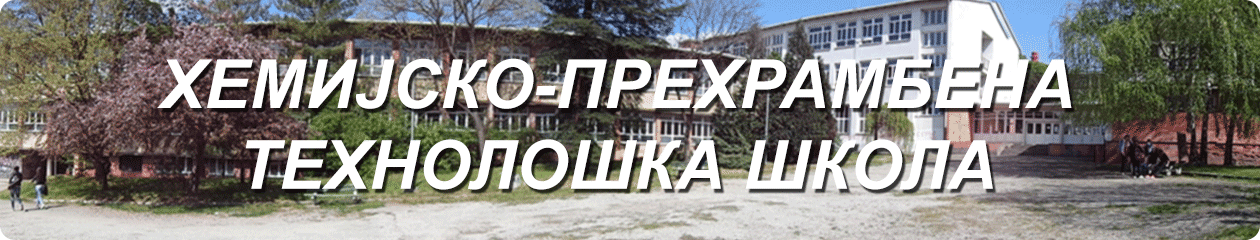 На основу члана 39. став 1, члана 61, члана 40. и члана 40а став 1. Закона о јавним набавкама („Сл. гласник РС” бр. 124/2012, 14/2015 и 68/2015 – у даљем тексту: ЗЈН), члана 6. и члана 8. став 1. Правилника о обавезним елементима конкурсне документације у поступцима јавних набавки и начину доказивања испуњености услова („Сл. гласник РС” бр. 86/2015 – у даљем тексту: Правилник), Одлуке о покретању поступка јавне набавке мале вредности са циљем закључења оквирног споразума бр. 1507  и Решења о образовању Комисије бр. 1507 оба од  22.12.2017. године, Комисија за јавну набавку, сачинила је: КОНКУРСНУ ДОКУМЕНТАЦИЈУ  ЗА ЈАВНУ НАБАВКУ МАЛЕ ВРЕДНОСТИ СА ЦИЉЕМ ЗАКЉУЧЕЊАОКВИРНОГ СПОРАЗУМА – УСЛУГЕЕкскурзија(предмет ЈН је обликован у три партије)I измена – страна 42, обележена плавом бојомПозив за подношење понуда објављен: 29.12.2017. год. и I измена 10.01.2018.ЈАВНА НАБАВКА бр. 02/17 број страна:96Београд, Децембар, 2017. годинеСАДРЖАЈ КОНКУРСНЕ ДОКУМЕНТАЦИЈЕОПШТИ ПОДАЦИ О ЈАВНОЈ НАБАВЦИ стр. 3 - 6 ВРСТА, ТЕХНИЧКЕ КАРАКТЕРИСТИКЕ, КВАЛИТЕТ, КОЛИЧИНА И ОПИС УСЛУГА, НАЧИН СПРОВОЂЕЊА КОНТРОЛЕ И ОБЕЗБЕЂИВАЊА ГАРАНЦИЈЕ КВАЛИТЕТА, РОК ИЗВРШЕЊА стр. 7-24 УСЛОВИ ЗА УЧЕШЋЕ У ПОСТУПКУ ЈАВНЕ НАБАВКЕ И УПУТСТВО КАКО СЕ ДОКАЗУЈЕ ИСПУЊЕНОСТ ТИХ УСЛОВА стр. 25 - 32 УПУТСТВО ПОНУЂАЧИМА КАКО ДА САЧИНЕ ПОНУДУ стр. 33 - 51	 ОБРАСЦИ И ИЗЈАВЕ стр. 52 – 70ИЗЈАВА ПОНУЂАЧА О ПАРТИЈИ/ЈАМА У КОЈОЈ/ИМА УЧЕСТВУЈЕ стр. 52 ОБРАЗАЦ ПОНУДЕ стр. 53 - 57 ОБРАЗАЦ СТРУКТУРЕ ЦЕНЕ СА УПУТСТВОМ КАКО ДА СЕ ПОПУНИ стр. 58 - 63 за све партије - по партијама  ИЗЈАВА О ПОШТОВАЊУ ОБАВЕЗА КОЈЕ ПРОИЗИЛАЗЕ ИЗ 	ВАЖЕЋИХ ПРОПИСА стр. 64 ИЗЈАВА О НЕЗАВИСНОЈ ПОНУДИ стр. 65  ОБРАЗАЦ ТРОШКОВА ПРИПРЕМЕ ПОНУДЕ стр. 66 ИЗЈАВА ПОНУЂАЧА О ДОСТАВЉАЊУ СРЕДСТАВА ОБЕЗБЕЂЕЊА стр. 67 ИЗЈАВА ПОНУЂАЧА О ИСПУЊЕЊУ ПОСЛОВНОГ КАПАЦИТЕТА стр. 68 ИЗЈАВА ПОНУЂАЧА О ДОВОЉНОМ ТЕХНИЧКОМ КАПАЦИТЕТУ – АУТОБУСИ стр. 69 ИЗЈАВА ПОНУЂАЧА О ДОВОЉНОМ ТЕХНИЧКОМ КАПАЦИТЕТУ - ПОСЛОВНИ ПРОСТОР стр. 70 МОДЕЛИ ОКВИРНОГ СПОРАЗУМА стр. 71-96 (I, II и III партија)  	1. ОПШТИ ПОДАЦИ О ЈАВНОЈ НАБАВЦИ И ПРЕДМЕТУ ЈАВНЕ НАБАВКЕ ПОДАЦИ О НАРУЧИОЦУ:   Пословно име„Хемијско-прехрамбена технолошка школа“ Адреса: Ул. Љешка бр. 82, 11030 Београд-ЧукарицаПИБ: 1010112781Матични број: 07009275Шифра делатности: 85.32Текући рачун:840-1299666-45 - Управа за трезорОдговорно лице:Наташа ПарезановићИнтернет страница наручиоца: www.hptskola.edu.rsВРСТА ПОСТУПКА:  ПОСТУПАК ЈАВНЕ НАБАВКЕ МАЛЕ ВРЕДНОСТИ на основу члана 39. став 1. ЗЈН са циљем закључења оквирног споразума у складу са чланом 40. и чланом 40а став 1. ЗЈН, чији је предмет обликован у три партије. Наручилац намерава да закључи оквирни споразум са једним понуђачем, односно добављачем, за сваку партију посебно. На ову јавну набавку ће се осим Закона о јавним набавкама („Сл. гласник РС” бр. 124/2012, 14/2015 и 68/2015) и Правилника о обавезним елементима конкурсне документације у поступцима јавних набавки и начину доказивања испуњености услова („Сл. гласник РС” бр. 86/2015) примењивати и: Закон о туризму ("Сл. гласник РС", бр. 36/2009, 88/2010, 99/2011 - др. закон, 93/2012 и 84/2015), Закон о општем управном поступку, у делу који није регулисан Законом о јавним набавкама („Сл. гласник РС” бр. 18/2016), осим у сегментима код којих се још увек примењује → (''Службени лист СРЈ'' бр. 33/97, 31/2001, ''Службени гласник РС" бр. 30/2010),, Закон о облигационим односима, након закључења уговора о јавној набавци (''Службени лист СФРЈ" бр. 29/78, 39/85, 57/89, "Службени лист  СРЈ" бр. 31/93 и "Сл. лист СЦГ", бр. 1/2003 - Уставна повеља).  Закон о раду ("Сл. гласник РС", бр. 24/2005, 61/2005, 54/2009, 32/2013 и 75/2014) и други правни акти који су наведени у овој конкурсној документацији, али и други позитивни акти (правног система Републике Србије) које Комисија за ову јавну набавку буде сматрала за неопходне приликом фазе стручне оцене понуда, и ако нису наведени у конкурсној документацији. РЕЗЕРВИСАНА ЈАВНА НАБАВКА Није у питању резервисана јавна набавка. ЕЛЕКТРОНСКА ЛИЦИТАЦИЈА Не спроводи се електронска лицитација. ПРЕДМЕТ ЈАВНЕ НАБАВКЕ:  Предмет ове јавне набавке су услуге: Екскурзија за ученике у 2017/18. години, за потребе         „Хемијско-прехрамбена технолошка школа“ из Београда као наручиоца.  Назив јавне набавке бр. 02/17 → ЕкскурзијаОзнака из општег речника набавке: 63516000 – услуге организације путовања. ВРСТА ОКВИРНОГ СПОРАЗУМА: Предметни поступак се спроводи ради закључења оквирног споразума са једним понуђачем, на 12 (дванаест) месеци, за сваку партију посебно. ПАРТИЈЕ: Предмет јавне набавке је обликован у три (III) партијe, и то: 	I партија: Екскурзија за ученике II разреда школе на Златибору II партија: Екскурзија за ученике III разреда школе у Мађарској  III партија: Екскурзија за ученике IV разреда школе у Северној Грчкој ЦИЉ ПОСТУПКА: Поступак јавне набавке се спроводи ради закључења оквирног споразума, по партијама.Наручилац намерава да закључи оквирни споразум са једним понуђачем, односно добављачем, за сваку партију посебно и то на процењене вредности истих, односно (вредности у динарима без ПДВ-а):I партија: Екскурзија за ученике II разреда школе на Златибору (112) → 1.000.000,00II партија: Екскурзија за ученике III разреда школе у Мађарској (95) → 2.100.000,00 III партија: Екскурзија за ученике IV разреда школе у Северној Грчкој (73) → 1.900.000,00РОК ЗА ДОНОШЕЊЕ ОДЛУКЕ О ЗАКЉУЧЕЊУ ОКВИРНОГ СПОРАЗУМА:  Одлука о закључењу оквирног споразума биће донета на основу члана 108. став 3. ЗЈН, у року који не може бити дужи од 10 дана од дана отварања понуда.  ПРЕУЗИМАЊЕ КОНКУРСНЕ ДОКУМЕНТАЦИЈЕ: Порталу јавних набавки: www.portal.ujn.gov.rs  Интернет адреси наручиоца: www.hptskola.edu.rs  КОНТАКТ ОСОБА:  Слађана Вукосављевић, адреда електронске поште: hptskola.racunovodstvo@gmail.com; факс: 011/ 3555-054 , од 08:00 до 15:00 часова сваког радног дана (од понедељка до петка).  РОК И НАЧИН ПОДНОШЕЊА ПОНУДА:  Понуда се припрема и подноси у складу са одредбама ЗЈН, актима наведеним у овој конкурсној документацији, позитивним прописима правног система Републике Србије који су у вези са предметом ове јавне набавке и условима одређеним у овој конкурсној документацији.  Крајњи рок за доставу понуде је 12 (дванаест) дана од дана објављивања позива за подношење понуда на Порталу јавних набавки, односно до 10.01.2018. године до 16:00 часова. Понуду доставити у затвореној коверти или кутији и то на начин да се приликом отварања понуде може са сигурношћу утврдити да се први пут отвара, са назнаком – „Понуда за јавну набавку мале вредности са циљем закључења оквирног споразума број 02/17 – услуге  – Екскурзија , са назнаком броја и назива партије за коју се подноси понуда (назив и број из тачке 7. на страни 4. ове конкурсне документације), те напоменом „ПОНУДА, НЕ ОТВАРАТИ“, путем поште или лично на адресу наручиоца у улици Љешка бр. 82, 11030 Београд-Чукарица.  НЕОПХОДНО ЈЕ ДА ПОНУДА ЗА СВАКУ ОД ПАРТИЈА БУДЕ УПАКОВАНА ОДВОЈЕНО И ТО НА ТАКАВ НАЧИН ДА СЕ ПРИ ОТВАРАЊУ НЕСУМЊИВО МОЖЕ УТВРДИТИ ДА СЕ ОТВАРА ПРВИ ПУТ (наравно, дозвољено је у једној коверти упаковати више коверти-партија и/или у једну коверту упаковати „општу“ документацију која важи за више партија.). Непридржавање упутства представља претњу за понуђача да његова понуда буде одбијена. Понуђач је дужан да на полеђини коверте назначи назив, адресу, телефон и контакт особу. Уколико понуђач понуду достави непосредно, овлашћено лице ће истом издати потврду пријема понуде. Благовременом се сматра понуда која је примљена и оверена печатом пријема наручиоца  најкасније до 16:00 часова последњег дана рока, без обзира на начин на који је послата. 12. ВРЕМЕ И МЕСТО ОТВАРАЊЕ ПОНУДА: Поступак отварања понуда ће се спровести дана 10.01.2018. године, у 17:00 часова у просторијама наручиоца на адреси: улица Љешка бр. 82, 11030 Београд-Чукарица.  Поступак отварања понуда је јаван. Јавност подразумева присуство представника понуђача који су поднели понуду, а који пре почетка поступка, морају предати посебно писмено овлашћење за присуство поступку отварања понуда, издато на меморандуму или са логом, оверено печатом и потписом одговорног или овлашћеног лица понуђача.  Јавност такође подразумева и присуство лица која немају овлашћење и која могу само присуствовати отварању понуда и то искључиво као део јавности, без права да узму активно учешће у самом поступку.  Наручилац ће приликом отварања понуда водити записник у складу са чланом 104. ЗЈН. 2. ВРСТА, ТЕХНИЧКЕ КАРАКТЕРИСТИКЕ, КВАЛИТЕТ, КОЛИЧИНА И ОПИС УСЛУГА, НАЧИН СПРОВОЂЕЊА КОНТРОЛЕ И ОБЕЗБЕЂИВАЊА ГАРАНЦИЈЕ КВАЛИТЕТА, РОК ИЗВРШЕЊА, МЕСТО ИЗВРШЕЊА УСЛУГА ЦИЉ И ЗАДАЦИ ЕКСКУРЗИЈЕ:     Циљ екскурзије је у складу са чланом 49. Закона о основама система образовања и васпитања ("Сл. гласник РС", бр. 72/2009, 52/2011, 55/2013, 35/2015 - аутентично тумачење и 68/2015 - у даљем тексту: ЗОСОВ) и у складу са одредбама, које нису у супротности са ЗОСОВ и другим прописима донетим након,  Правилника о изменама Правилника о плану и програму образовања и васпитања за заједничке предмете у стручним и уметничким школама („Сл. гласник РС - Просветни гласник“ бр. 1/2009). Циљ и задатак екскурзије је едукација - упознавање културног, историјског и духовног наслеђа и привредних достигнућа, те упознавање појава и односа у природној и друштвеној средини, упознавање начина живота и рада људи појединих крајева, развијање позитивног односа према националним, културним, естетским вредностима, социјалним односима и подстицање испољавања позитивних емоционалних доживљаја.ЕКСКУРЗИЈА:Екскурзија је ваннаставни облик образовно васпитног рада. Њен циљ је савладавање дела наставног програма непосредним упознавањем садржаја наставних предмета, појава и односа у природној друштвеној средини, упознавање културног наслеђа и привредних достигнућа која су везана за делатност школе.Задаци који се остварују рееализацијом програма екскурзије су:проучавање објеката и феномена и уочавање узрочно-последичких односа у конкретним природним и друштвеним условима;стицање нових сазнања;развијање интересовања за природу и развијање еколошких наука;познавање занимања људи која су карактеристична за поједине крајеве;развијање позитивног односа према националним, уметничким и културним вредностима;изграђивање екстетских, културних и спортских навика;развијање позитивних социјалних односа међу ученицима и наставницима.САДРЖАЈ ЕКСКУРЗИЈЕ:Остварује се на основу наставног плана и програма образовно - васпитног рада и школског програма, по партијама (понуђач уз понуду подноси само за партију/е у којој/има учествује):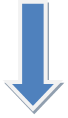 I партија: Екскурзија за ученике II разреда школе на ЗлатиборуТермин путовања: прва половина април 2018. године - (2 дана, 1 ноћење) у једној смени.Дестинација, садржај, смештај, превоз и количине - бројна стања:Дестинација: ЗлатиборВрста услуге: Један пун пансионСадржај:дан:  Београд - ЗлатиборПолазак  испред  школе  у  8:00 часова. Вожња  до  Лазаревца  и  посета  цркви  Св.  Димитрија,  где  је  предвиђен  обилазак  спомен  костурнице  војницима  погинулим  у  Колубарској бици. Наставак  путовања  према  Струганику  и  посета  родној  кући  Живојина  Мишића. После  обиласка  куће  наставак  путовања   према  Овчар  бањи  и  посета  манастиру  Преображење у Овчарско-Кабларској  клисури. Наставак  путовања  према  Златибору. Смештај  у  хотел. Вечера. Дискотека. Ноћење.2.  дан: Златибор - БеоградДоручак.Полазак  према  Мокрој  гори. Вожња  Шарганском  осмицом. Наставак  пута  према  Дрвенграду  и  посета истом. Повратак  у  хотел  на  ручак. После  ручка наставак  пута  према  Сирогојну. Посета етно  селу. Потом  наставак  пута преко  Ужица  и  Чачка   за  Београд. Долазак  испред  школе  око  20:00часова.Једно  ноћење  на  бази  пуног  пансиона подразумева: Вечера –мени (класично послуживање) –количински  довољна  за  адолесценте, Доручак –шведски  сто, Ручак– мени (класично послуживање) –количински  довољан  за  адолесценте,Смештај:Смештај у хотелу са најмање три звездице.Смештај ученика мора бити у двокреветним, трокреветним и четворокреветним собама са купатилом (помоћни лежај се не може користити као «кревет» у смислу као наведено, као ни кревети на развлачење и кревети на спрат – собе не смеју имати кревете на спрат). Објекат мора имати службу која пружа 24-часовну здравствену заштиту, односно могућност да обезбеди лекара у случају потреба хитног случаја. - Мора обезбедити осигурање ученика - обавезна групна полиса осигурања од последица несрећног случаја,- Мора обезбедити пратиоца (лиценцни туристички водич уз сваку групу), као и лекара пратиоца.За професоре/разредне старешине препоручљиво је обезбедити једнокреветне и/или двокреветне собе. Неопходно је да смештај свих ученика и наставника буде у једном (истом) објекту који успуњава услове, односно има карактеристике наведене у опису. Такође је неопходно да буде обезбеђен смештај за све ученике и наставнике у једној смени (капацитет објекта мора бити такав да може да прими свих 112 ученика у једној смени у структури соба које су описане).Превоз: Висококонфорним, високоподним туристичким аутобусом (телевизор, клима, фрижидер, двд) и то до 5 година старости, на релацији по програму који испуњава одредбе Закона о превозу у друмском саобраћају ("Сл. гласник РС", бр. 46/95, 66/2001, 61/2005, 91/2005, 62/2006, 31/2011 и 68/2015 - др. закони) и Закона о безбедности саобраћаја на путевима ("Сл. гласник РС", бр. 41/2009, 53/2010, 101/2011, 32/2013 - одлука УС, 55/2014, 96/2015 - др. закон и 9/2016 - одлука УС);Потребно је да наведени типови аутобуса имају довољно седећих места по спецификацији ученика (уговореном броју), односно да сваки ученик мора имати своје (појединачно) место.Једно одељење се не може делити у два или више аутобуса.Напомена:Обезбедити лекара само за ову групу ученика.Сви путници (из смене) се смештају у једном објекту.Количине - бројна стања:Оквиран број ученика: 112 (број условљен одлукама родитеља, у складу са природом јн)Понуђач у цену мора урачунати (при калкулисању цене по ученику):трошкове смештаја и пансиона (исхране - у свему као у опису објекта);трошкове превоза (висококонфорним, високоподним туристичким аутобусом (телевизор, клима, фрижидер, двд) и то до 5 година старости на релацији по програму који испуњава одредбе Закона о превозу у друмском саобраћају ("Сл. гласник РС", бр. 46/95, 66/2001, 61/2005, 91/2005, 62/2006, 31/2011 и 68/2015 - др. закони) и Закона о безбедности саобраћаја на путевима("Сл. гласник РС", бр. 41/2009, 53/2010, 101/2011, 32/2013 - одлука УС, 55/2014, 96/2015 - др. закон и 9/2016 - одлука УС); трошкове осигурања од несрећног случаја и путног осигурања, као и осигурања пртљага;трошкове накнаде за лекара пратиоца групе 24-часовна здравствена заштита;представника агенције - лиценцни туристички водичстручнивођа пута (гратис)директор  школе (или  представник (координатор)  кога  директор  именује) – (гратис)гратис за близанца (на једног близанца који плаћа, други не плаћа – уколико путују оба)   гратис за  професора на 12  плативих ученикагратис за 1 ученика на 20 плативих ученикаулазнице за све локалитете предвиђене програмом путовања (Струганик,Шарганска осмица,Дрвенград,Етно  село  Сирогојно)дискотекаборавишну таксу и хотелско осигурање;трошкове платног промета 1%;манипулативне трошкове;организационе и друге трошкове Агенције- У цену аранжмана не урачунавати надокнаде за професоре (наставнике).- Све гратисе калкулисати на оквиран број ученика за партијуУСЛОВИ ПУТОВАЊА - превозник: - Забрањена је ноћна вожња (22:00 – 05:00 часова). - Понуђач се обавезује да обезбеди аутобусе високе туристичке класе, са климом, видео и аудио опремом и бројем седишта који одговара броју пријављених учесника путовања, не старије од 5 (пет) година, потпуно технички исправне, а чију документацију прилаже као саставни део конкурсне документације. Уколико је неопходно заменити аутобус у односу на онај који је наведен као вид испуњења техничког капацитета, исти може бити замењен другим, који испуњава услове наведене у опису. О томе, писменим путем – дописом уз који мора доставити документа којима доказује усаглашенсот новог аутобуса са задатим условима, мора бити обавештен наручилац, односно комисија за предметну јавну набавку. У супротном, не придржавање овог упутства може довести до оцене такве понуде као неприхватљиве или до раскида уговора.У случају неисправности аутобуса у току путовања, које се не могу отклонити у разумном року, а да се не ремети План и програм путовања, понуђач је дужан да обезбедити замену аутобуса истих карактеристика и класе и да сноси настале трошкове смештаја, исхране и друге трошкове који проистекну због насталих проблема.За ученике диско вече се организује у дискотеци затвореног типа, искључиво за ученике школе. Услови везани за број ученика, начина плаћања и сл:Оквирни број ученика за ову партију који се може пријавити је 112. Оквирни споразум ће бити закључен на вредност од 1.000.000,00 динара без пдв-а, што одговара процењеној вредности ове партије. Износ који се добије када се јединична цена без ПДВ-а помножи са наведеним бројем ученика, ће служити само као начин да се примени критеријум, односно рангирају пристигле понуде.Појединачни уговори о јавној набавци из оквирног споразума ће бити закључивани по броју пријављених ученика, поштујући факултативност предмета набавке и право на избор сваког од њих, односно њихових родитеља. Уколико се број ученика смањи у односу на уговорени број закључиваће се анекс уговора о јавној набавци. Уколико се број повећа, издаваће се нова појединачна наруџбеница или појединачни уговор о јавној набавци.У случају да се број ученика, из оправданих разлога смањи, организатор се обавезује да изврши повраћај (авансно) плаћеног износа (целог) или да једну од фактура умањи за тај износ, односно усклади је са анексираним појединачним уговором о јавној набавци или наруџбеницом.Стране потписнице су сагласне да ће се плаћање по овом оквирном споразуму извршити након закљученог појединачног уговора о јавној набавци (или наруџбенице) и испостављања фактуре/а за авансно плаћање најкасније 10 (десет) дана пре поласка на екскурзију/путовање, и то у вредности највише до 60% вредности.Фактура/е која ће садржати преостали износ (урачунавајући и евентуално поравнање имајући у виду евентуални анекс уговора или наруџбенице), односно највише до преосталих 40% вредности (уколико плаћање прве фактуре/а буде у износу од 60% вредности појединачног уговора о јавној набавци или наруџбенице и/или не буде анексирања истих) Наручилац не издаје финансијске гаранције плаћања.Плаћање фактуре/а (након повратка) ће се извршити у року до 45 дана од дана пријема фактуре у складу са Законом о роковима измирења новчаних обавеза у комерцијалним трансакцијама ("Сл. гласник РС", бр. 119/2012 и 68/2015)Изабрани понуђач - добављач се обавезује да у тренутку закључења уговора, преда Наручиоцу/Купцу једну бланко сопствену меницу, за повраћај авансног плаћања, која мора бити евидентирана у Регистру меница и овлашћења Народне банке Србије и за које понуђач – добављач мора доставити потврду о регистрацији менице односно листинг са сајта НБС. Менице морају бити оверене печатом и потписана од стране лица овлашћеног за потписивање,а уз исте мора бити достављено попуњено и оверено менично овлашћење, са клаузулама: безусловна и платива на први позив. Меница за повраћај авансног плаћања издаје се у висини од 60% од укупне вредности уговора са ПДВ-ом, са роком важности који је 10 дана од дана коначног извршења посла. Ако се за време трајања уговора промене рокови за извршење уговорне обавезе, важност менице за повраћај аванса мора да се продужи. Наручилац ће уновчити меницу за повраћај авансног плаћања у случају да понуђач не буде извршавао своје уговорне обавезе у роковима и на начин предвиђен уговором. Наручилац авансира до 60% уговореног новчаног износа на рачун Извршиоца/Добављача до 10 дана пре уговореног рока за реалицију наставе у природи. Преостали износ средстава се преноси Извршиоцу/Добављачу у року до 45 дана од дана испостављања исправне фактуре/а, а према Извештају комисије за примопредају услуге и утврђеног процента смањења цене према структури цене. Приликом издавања фактуре биће узети и гратиси на бројност (на 20 плативих - 1) као устаљен начин пословања у предметним услугама, гратис на специфичност (један близанац плаћа пуну цену док други иде бесплатно).Број близанаца који похађају предметне разреде и који (потенцијално) могу бити путници, односно корисници гратиса на специфичност је један пар.Техничка организација и општи услови путовања и програма путовања:Техничка организација: Обавештавање родитеља и спровођење анкете о њиховој сагласности за извођење екскурзије, родитељски састанак и коначна анкета, односно списак ученика који иду на екскурзију, прибављање здравственог листа ученика, извештај о реализованој екскурзији.Општи услови путовања и програма путовања, којих је организатор путовања дужан да се придржава: Цена аранжмана је фиксна, те ученици (родитељи) не могу сносити никакве накнадне трошкове. Приликом закључивања појединачних уговора о јавној набавци на основу спроведеног оквирног споразума, организатор се мора обавезати да ће превозник пре отпочињања путовања поднети: Записник о извршеном техничком прегледу аутобуса, не старији од пет дана;Тахографске улошке или исписе дигиталног тахографа за претходна два дана – завозаче који су ангажовани за превоз ученика.Обезбеди потребне услове за удобан и безбедан превоз ученика у односу на ангажовани број аутобуса и расположиви број седишта, као и да се превоз не обавља ноћу, у времену од 22:00 до 05:00 часова.Орган унутрашњих послова изврши контролу документације и техничке исправности возила одређених за превоз непосредно пре отпочињања путовања. Уколико надлежни орган унутрашњих послова утврди неисправност документације или техничку неисправност возила, или било који други разлог у погледу психофизичке неспособности или недовољног одмора возача, директор или стручни вођа пута обуставиће путовање до отклањања уочених недостатака, а настале трошкове сноси понуђач.Понуђач је дужан да уз понуду достави и „опште услове путовања“ агенције, потписане од стране одговорног лица и оверене печатом.Својеручним потписом и овером, као одговорно лице понуђача, потврђујем да сам упознат са свим деловима наведеним у делу 2. ВРСТА, ТЕХНИЧКЕ КАРАКТЕРИСТИКЕ, КВАЛИТЕТ, КОЛИЧИНА И ОПИС УСЛУГА, НАЧИН СПРОВОЂЕЊА КОНТРОЛЕ И ОБЕЗБЕЂИВАЊА ГАРАНЦИЈЕ КВАЛИТЕТА, РОК ИЗВРШЕЊА, МЕСТО ИЗВРШЕЊА УСЛУГА за I партију: Екскурзија за ученике II разреда школе на Златибору, односно да ћу се при формирању туристичког путовања (аранжмана) и цене за исто, строго придржавати свега наведеног. М.П.                      _______________________________
                                                                                                           Одговорно лице понуђачаII партија: Екскурзија за ученике III разреда школе у МађарскојТермин путовања: прва половона априла 2018. год. (3 дана, 2 ноћења)Дестинација, садржај (планирани обиласци), смештај, превоз и количине - бројна стања:Београд-Будимпешта-Беч-Сент Андреа -Београд1. дан: Београд - БудимпештаПолазак у раним јутарњим часовима. Дневна вожња кроз Војводину према Мађарској, уз  посету  једној од  фабрика у  Војводини. По доласку у Будимпешту панорамски обилазак Будимпеште. Будимска страна: Рибарски  бастион,Тврђава, Црква  Св.  Матије, Маргит  Сигет, Ланчани  мост... Пештанска страна: Трг хероја, Музеј лепих уметности, Парламент (није  предвиђен  организовани  улазак), Базилика Ст.Иштван, Сечењи  мост  и  кула. Након обиласка слободно послеподне. Смештај  у хотелу. Вечера. Вожња бродом Дунавом испод  прелепих  будимпештанских  мостова. Ноћење.2. дан: Беч Доручак. Након доручка полазак ка Бечу. По доласку панорамски обилазак града: дворац Белведере, Опера, Зимска резиденција Хабсбурговаца, Градска скупштина,  Парламент,Музеј примењених уметности, Ратхаус, Бургтеатар, Универзитет, Статспарк, Музејска  четврт, Карлова  црква, Трг Марије Терезије. Након обиласка слободно послеподне. Повратак у хотел. Вечера. Дискотека. Ноћење.3. дан: - Будимпешта - Сент Андреја - БеоградДоручак. Полазак из Будимпеште за Сент Андреју. Обилазак Сент Андреје: Трг Вука Караџића, Пожаревачка црква, родна кућа Јаше Игњатовић, Благовештанска црква, Београдска црква, Тговачки  крс, Крст  кнеза  Лазара. Слободно  време  за  индивидуално  разгледање  града.Око  15  сати  полазак   за  Београд. Дневна вожња кроз Мађарску и  Србију  према Београду. Долазак у Београд у вечерњим часовима.СМЕШТАЈ:Смештај на дестинацији Будимпешта мора бити у хотелу са најмање три звездице на бази два полупансиона (доручак: шведски сто, вечера: шведски сто). Наведено је у логичкој вези са самим садржајем екскурзије, местима за обилазак и урачунатог времена потребног за реализацију целог садржаја.За наставнике препоручљиво обезбедити једнокреветне и двокреветне собе, а за ученике двокреветне, трокреветне и  четворокреветне собеса купатилом (помоћни лежај се не може користити као «кревет» у смислу као наведено, као ни кревети на развлачење и кревети на спрат – собе не смеју имати кревете на спрат). Неопходно је да смештај свих ученика и наставника буде у једном (истом) хотелу који успуњава услове, односно има карактеристике наведене у опису.Такође је неопходно да буде обезбеђен смештај за све ученике и наставнике у једној смени (капацитет објекта мора бити такав да може да прими свих 95 ученика у једној смени у структури соба које су описане).Количине - бројна стања:Оквиран број ученика: 95 (број условљен одлукама родитеља, у складу са природом јн)Понуђач у цену мора урачунати:трошкове смештаја и пансионске исхране као у опису;Висококонфорним, високоподним или двоспратним туристичким аутобусом (телевизор, клима, фрижидер, двд) и то до 5 година старости, на релацији по програму који испуњава одредбе Закона о превозу у друмском саобраћају ("Сл. гласник РС", бр. 46/95, 66/2001, 61/2005, 91/2005, 62/2006, 31/2011 и 68/2015 - др. закони) и Закона о безбедности саобраћаја на путевима ("Сл. гласник РС", бр. 41/2009, 53/2010, 101/2011, 32/2013 - одлука УС, 55/2014, 96/2015 - др. закон и 9/2016 - одлука УС); - Потребно је да наведени типови аутобуса имају довољно седећих места по спецификацији ученика (уговореном броју), односно да сваки ученик мора имати своје (појединачно) место.трошкове међународног здравственог осигурања;стручно туристичко вођство пута;трошкове локалних водича према програму;медицинска пратња, доктор медицине;вожњу бродом реком Дунав;улазнице за културно-историјске комплексе; улазнице за дискотеку;трошкове накнаде за лекара пратиоца групе;Гратис  место  за  стручно вођство  пута-једна  особагратис место за представника школе (директор);гратис за  наставника  на  12  плативих  ученикагратис за 1 ученика на 20 ученика који плаћају;гратис место за близанце - 1 близанац плаћа пуну цену-други гратис (ако  путују  оба).боравишне туристичке таксе у хотелима;трошкове платног промета 1%;организационе трошкове Агенције.УСЛОВИ ПУТОВАЊА: - Забрањена је ноћна вожња (22:00 – 05:00 часова). - Понуђачсе обавезује да обезбеди аутобусе високе туристичке класе (високоподне или двоспратне), са климом, видео и аудио опремом и бројем седишта који одговара броју пријављених учесника путовања, не старије од пет година, потпуно технички исправне, а чију документацију прилаже као саставни део конкурсне документације. Уколико је неопходно заменити аутобус у односу на онај који је наведен као вид испуњења техничког капацитета, исти може бити замењен другим, који испуњава минималне услове наведене у опису. О томе, писменим путем – дописом уз који мора доставити документа којима доказује усаглашенсот новог аутобуса са задатим условима, мора бити обавештен наручилац, односно комисија за предметну јавну набавку. У супротном, не придржавање овог упутства може довести до оцене такве понуде као неприхватљиве или до раскида уговора.У случају неисправности аутобуса у току путовања, које се не могу отклонити у разумном року, а да се не ремети План и програм путовања, понуђач је дужан да обезбедити замену аутобуса истих карактеристика и класе и да сноси настале трошкове смештаја, исхране и друге трошкове који проистекну због насталих проблема.За ученике диско вече се организује у дискотеци затвореног типа, искључиво за ученике Хемијско-прехрамбене технолошке школе. У дискотеци се ученицима не нуде алкохолна пића. Уколико понуђач прекрши ову забрану дужан је да изврши повраћај средстава према обрасцу структуре цене која је саставни део конкурсне документације.Услови везани за број ученика, начина плаћања и сл:Оквирни број ученика за ову партију који се може пријавити је 95. Оквирни споразум ће бити закључен на вредност од 2.100.000,00 динара што одговара процењеној вредности ове партије. Износ који се добије када се јединична цена без ПДВ-а помножи са наведеним бројем ученика, ће служити само као начин да се примени критеријум, односно рангирају пристигле понуде.Појединачни уговори о јавној набавци из оквирног споразума ће бити закључивани по броју пријављених ученика, поштујући факултативност предмета набавке и право на избор сваког од њих, односно њихових родитеља. Уколико се број ученика смањи у односу на уговорени број закључиваће се анекс уговора о јавној набавци. Уколико се број повећа, издаваће се нова појединачна наруџбеница или појединачни уговор о јавној набавци.У случају да се број ученика, из оправданих разлога смањи, организатор се обавезује да изврши повраћај(авансно) плаћеног износа (целог) или да једну од фактура умањи за тај износ, односно усклади је са анексираним појединачним уговором о јавној набавци или наруџбеницом.Стране потписнице су сагласне да ће се плаћање по овом оквирном споразуму извршити након закљученог појединачног уговора о јавној набавци (или наруџбенице) и испостављања фактуре/а за авансно плаћање најкасније 10 (десет) дана пре поласка на екскурзију, и то у вредности највише до 60% вредности.Фактура/е која ће садржати преостали износ (урачунавајући и евентуално поравнање имајући у виду евентуални анекс уговора или наруџбенице), односно највише до преосталих 40% вредности (уколико плаћање прве фактуре/а буде у износу од 60% вредности појединачног уговора о јавној набавци или наруџбенице и/или не буде анексирања истих) Наручилац не издаје финансијске гаранције плаћања.Плаћање фактуре/а (након повратка) ће се извршити у року до 45 дана од дана пријема фактуре у складу са Законом о роковима измирења новчаних обавеза у комерцијалним трансакцијама ("Сл. гласник РС", бр. 119/2012 и 68/2015")Изабрани понуђач - добављач се обавезује да у тренутку закључења уговора, преда Наручиоцу/Купцу једну бланко сопствену меницу, за повраћај авансног плаћања, која мора бити евидентирана у Регистру меница и овлашћења Народне банке Србије и за које понуђач – добављач мора доставити потврду о регистрацији менице односно листинг са сајта НБС. Менице морају бити оверене печатом и потписана од стране лица овлашћеног за потписивање,а уз исте мора бити достављено попуњено и оверено менично овлашћење, са клаузулама: безусловна и платива на први позив. Меница за повраћај авансног плаћања издаје се у висини од 60% од укупне вредности уговора са ПДВ-ом, са роком важности који је 10 дана од дана коначног извршења посла. Ако се за време трајања уговора промене рокови за извршење уговорне обавезе, важност менице за повраћај аванса мора да се продужи. Наручилац ће уновчити меницу за повраћај авансног плаћања у случају да понуђач не буде извршавао своје уговорне обавезе у роковима и на начин предвиђен уговором. Наручилац авансира до 60% уговореног новчаног износа на рачун Извршиоца/Добављача до 10 дана пре уговореног рока за реалицију наставе у природи. Преостали износ средстава до 40% се преноси Извршиоцу/Добављачу у року до 45 дана од дана испостављања исправне фактуре, а према Извештају комисије за примопредају услуге и утврђеног процента смањења цене према структури цене. Приликом издавања фактуре биће узети и гратиси на бројност (на 20 плативих - 1) као устаљен начин пословања у предметним услугама, гратис на специфичност (један близанац плаћа пуну цену док други иде бесплатно).Број близанаца који похађају предметне разреде и који (потенцијално) могу бити путници, односно корисници попуста на специфичност је један пар.ПЛАЋАЊЕ ЋЕ СЕ ВРШИТИ У ДИНАРСКОЈ ПРОТИВВРЕДНОСТИ И ТО ПО ПРОДАЈНОМ КУРСУ НАРОДНЕ БАНКЕ СРБИЈЕ НА ДАН ПЛАЋАЊА ФАКТУРЕ (и авансне и фактуре издате након извршене услуге)Техничка организација и општи услови путовања и програма путовања:Техничка организација: Обавештавање родитеља и спровођење анкете о њиховој сагласности за извођење екскурзије, родитељски састанак и коначна анкета, односно списак ученика који иду на екскурзију, прибављање здравственог листа ученика, извештај о реализованој екскурзији.Општи услови путовања и програма путовања, којих је организатор путовања дужан да се придржава: Цена аранжмана је фиксна, те ученици не могу сносити никакве накнадне трошкове. Приликом закључивања појединачних уговора о јавној набавци на основу спроведеног оквирног споразума, организатор се мора обавезати да ће превозник пре отпочињања путовања поднети: Записник о извршеном техничком прегледу аутобуса, не старији од пет дана;Тахографске улошке или исписе дигиталног тахографа за претходна два дана – завозаче који су ангажовани за превоз ученика.Обезбеди потребне услове за удобан и безбедан превоз ученика у односу на ангажовани број аутобуса и расположиви број седишта, као и да се превоз не обавља ноћу, у времену од 22:00 до 05:00 часова.За путовања дужа од једног дана обезбеди лекара - пратиоца.Орган унутрашњих послова изврши контролу документације и техничке исправности возила одређених за превоз непосредно пре отпочињања путовања. Уколико надлежни орган унутрашњих послова утврди неисправност документације или техничку неисправност возила, или било који други разлог у погледу психофизичке неспособности или недовољног одмора возача, директор или стручни вођа пута обуставиће путовање до отклањања уочених недостатака, а настале трошкове сноси понуђач.Понуђач је дужан да уз понуду достави и „опште услове путовања“ агенције, потписане од стране одговорног лица и оверене печатом.Својеручним потписом и овером, као одговорно лице понуђача, потврђујем да сам упознат са свим деловима наведеним у делу 2. ВРСТА, ТЕХНИЧКЕ КАРАКТЕРИСТИКЕ, КВАЛИТЕТ, КОЛИЧИНА И ОПИС УСЛУГА, НАЧИН СПРОВОЂЕЊА КОНТРОЛЕ И ОБЕЗБЕЂИВАЊА ГАРАНЦИЈЕ КВАЛИТЕТА, РОК ИЗВРШЕЊА, МЕСТО ИЗВРШЕЊА УСЛУГА за II партију: Екскурзија за ученике III разреда школе у Мађарској, односно да ћу се при формирању туристичког путовања (аранжмана) и цене за исто, строго придржавати свега наведеног.М.П.                      _______________________________
Одговорно лице понуђачаIII партија: Екскурзија за ученике IV разреда школе у Северној ГрчкојТермин путовања: прва половина априла 2018. године  (5 дана - 4 полупансиона)Дестинација, садржај(планирани обиласци), смештај, превоз и количине - бројна стања:СЕВЕРНА ГРЧКАДестинација: Северна Грчка: (Београд-Паралија-Дион-Катерини–Метеори-Вергина-Солун- Београд)Садржај:1.дан –Београд  –  ПаралијаПолазак у раним јутарњим часовима. Посета  фабрици  Јумис у  Нишу  и  фабрици воде  Хеба у  Бујановцу. Наставак  пута  кроз  Србију   и  Македонију. Паузе по потреби. Долазак у Паралију у вечерњим часовима.Смештај у хотел. Вечера. Ноћење.2.дан –Паралија-Дион -ПаралијаДоручак. Полазак  за  Дион. Обилазак  археолошког  локалитета и  музеја у  Диону. Наставак  пута  према  видиковцу  Ставрос, одлазак  до  Литохора .У  Литохору  обилазак  цркве  Светог  Николе. Полазак за  Катерини, облазак  града, слободно  време за  индивидулно  разгледање  града. Повратак  у  хотел.Вечера. Ноћење.3.дан –Паралија –Метеори-ПаралијаДоручак. Полазак  за  Метеоре. Панорамско  разгледање  манастира  на  Метеорским  стенама  и  посета  манастиру  Велика  Метеора,  који  је  подигнут  у XIV веку. Обилазак  манастирске  ризнице, музеја, спомен  костурнице, подрума и  цркве  посвећене  Преображењу  Господњем. После  обиласка  манастира  Велика  Метеора  наставак  пута  према  радионици  за  израду  икона „Зиндрос“. Наставак  пута  према  Паралији   и  обилазак  цркве  Св.Петке  у  кањону  Темби. Повратак у хотел. Вечера. Ноћење.4.дан –Паралија-Солун-ПаралијаДоручак. Полазак за Солуну, град  који је основан у IV веку п.н.е. Панорамско разгледање  града (Бела кула, Ротонда, Аристотелов трг, Галеријев славолук, Црква Св.Софије, Споменици Александру Великом, Филипу II Македонском и краљу Константину, Зграда лучке  капетаније, Византијски  и  Археолошки музеј. Посета  српском  војничком  гробљу-Зејтинлик  и  Цркви  Св. Димитрија  Солуског. Слободно  време  за  индивидуално разгледање  града. Повратак  у  хотел. Вечера. Ноћење.5.дан –Паралија –Вергина-БеоградДоручак. Напуштање хотела. Полазак за Вергину. Обилазак гробнице Филипа  II Македноског, коју је открио грчки археолог Андроникос. Наставак пута према Београду са успутним паузама  и задржавањима ради царинске  контроле . Долазак у Београд у вечерњим часовима.СМЕШТАЈ:Смештај на дестинацији Паралија мора бити у хотелу са најмање три звездице на бази четири полупансиона (доручак –шведски  сто, вечера –мени –количински  довољна  за  адолесценте).Смештај ученика мора бити у двокреветним, трокреветним и четворокреветним собама са купатилом (помоћни лежај се не може користити као «кревет» у смислу као наведено, као ни кревети на развлачење и кревети на спрат – собе не смеју имати кревете на спрат). - Мора обезбедити осигурање ученика - обавезна групна полиса осигурања од последица несрећног случаја,- Мора обезбедити пратиоца (лиценцни туристички водич уз сваку групу), као и лекара пратиоца.За професоре/разредне старешине препоручљиво је обезбедити једнокреветне и/или двокреветне собе.  Неопходно је да смештај свих ученика и наставника буде у једном (истом) хотелу који успуњава услове, односно има карактеристике наведене у опису.Такође је неопходно да буде обезбеђен смештај за све ученике и наставнике у једној смени (капацитет објекта мора бити такав да може да прими свих 73 ученика у једној смени у структури соба које су описане).Количине - бројна стања:Оквиран број ученика: 73 (број условљен одлукама родитеља, у складу са природом јн)Понуђач у цену мора урачунати:трошкове смештаја и пансионске исхране као у опису;Висококонфорним, високоподним или двоспратним туристичким аутобусом (телевизор, клима, фрижидер, двд) и то до 5 година старости, на релацији по програму који испуњава одредбе Закона о превозу у друмском саобраћају ("Сл. гласник РС", бр. 46/95, 66/2001, 61/2005, 91/2005, 62/2006, 31/2011 и 68/2015 - др. закони) и Закона о безбедности саобраћаја на путевима ("Сл. гласник РС", бр. 41/2009, 53/2010, 101/2011, 32/2013 - одлука УС, 55/2014, 96/2015 - др. закон и 9/2016 - одлука УС); - Потребно је да наведени типови аутобуса имају довољно седећих места по спецификацији ученика (уговореном броју), односно да сваки ученик мора имати своје (појединачно) место. трошкове осигурања од несрећног случаја - међународног здравственог осигурања, путног осигурања и осигурања пртљага;медицинска пратња, доктор медицине;трошкове накнаде за лекара пратиоца групе 24-часовна здравствена заштита;представника агенције - лиценцни туристички водичстручни  вођа пута (гратис)Директор  школе( или  представник  кога  директор  именује)-гратисгратис за близанца (на једног близанца који плаћа, други не плаћа – уколико путују оба)   гратис за  професора  на  12  плативих ученикагратис за 1 ученика на 20 плативих ученикаулазнице за све локалитете предвиђене програмом путовања боравишну таксу и хотелско осигурање;трошкове платног промета 1%;манипулативне трошкове;организационе и друге трошкове Агенције.    - У цену аранжмана не урачунавати надокнаде за професоре (наставнике).- Све гратисе калкулисати на оквиран број ученика за партијуУСЛОВИ ПУТОВАЊА: - Забрањена је ноћна вожња (22:00 – 05:00 часова). - Понуђач се обавезује да обезбеди аутобусе високе туристичке класе (високоподне или двоспратне), са климом, видео и аудио опремом и бројем седишта који одговара броју пријављених учесника путовања, не старије од 5 (пет) година, потпуно технички исправне, а чију документацију прилаже као саставни део конкурсне документације. Уколико је неопходно заменити аутобус у односу на онај који је наведен као вид испуњења техничког капацитета, исти може бити замењен другим, који испуњава услове наведене у опису. О томе, писменим путем – дописом уз који мора доставити документа којима доказује усаглашенсот новог аутобуса са задатим условима, мора бити обавештен наручилац, односно комисија за предметну јавну набавку. У супротном, не придржавање овог упутства може довести до оцене такве понуде као неприхватљиве или до раскида уговора.У случају неисправности аутобуса у току путовања, које се не могу отклонити у разумном року, а да се не ремети План и програм путовања, понуђач је дужан да обезбедити замену аутобуса истих карактеристика и класе и да сноси настале трошкове смештаја, исхране и друге трошкове који проистекну због насталих проблема.За ученике диско вече се организује у дискотеци затвореног типа, искључиво за ученике Хемијско-прехрамбене технолошке школе. У дискотеци се ученицима не нуде алкохолна пића. Уколико понуђач прекрши ову забрану дужан је да изврши повраћај средстава према обрасцу структуре цене која је саставни део конкурсне документације.Услови везани за број ученика, начина плаћања и сл:Оквирни број ученика за ову партију који се може пријавити је 73. Оквирни споразум ће бити закључен на вредност од 1.900.000,00 динара што одговара процењеној вредности ове партије. Износ који се добије када се јединична цена без ПДВ-а помножи са наведеним бројем ученика, ће служити само као начин да се примени критеријум, односно рангирају пристигле понуде.Појединачни уговори о јавној набавци из оквирног споразума ће бити закључивани по броју пријављених ученика, поштујући факултативност предмета набавке и право на избор сваког од њих, односно њихових родитеља. Уколико се број ученика смањи у односу на уговорени број закључиваће се анекс уговора о јавној набавци. Уколико се број повећа, издаваће се нова појединачна наруџбеница или појединачни уговор о јавној набавци.У случају да се број ученика, из оправданих разлога смањи, организатор се обавезује да изврши повраћај(авансно) плаћеног износа (целог) или да једну од фактура умањи за тај износ, односно усклади је са анексираним појединачним уговором о јавној набавци или наруџбеницом.Стране потписнице су сагласне да ће се плаћање по овом оквирном споразуму извршити након закљученог појединачног уговора о јавној набавци (или наруџбенице) и испостављања фактуре/а за авансно плаћање најкасније 10 (десет) дана пре поласка на екскурзију, и то у вредности највише до 60% вредности.Фактура/е која ће садржати преостали износ (урачунавајући и евентуално поравнање имајући у виду евентуални анекс уговора или наруџбенице), односно највише до преосталих 40% вредности (уколико плаћање прве фактуре/а буде у износу од 60% вредности појединачног уговора о јавној набавци или наруџбенице и/или не буде анексирања истих) Наручилац не издаје финансијске гаранције плаћања.Плаћање фактуре/а (након повратка) ће се извршити у року до 45 дана од дана пријема фактуре у складу са Законом о роковима измирења новчаних обавеза у комерцијалним трансакцијама ("Сл. гласник РС", бр. 119/2012 и 68/2015")Изабрани понуђач - добављач се обавезује да у тренутку закључења уговора, преда Наручиоцу/Купцу једну бланко сопствену меницу, за повраћај авансног плаћања, која мора бити евидентирана у Регистру меница и овлашћења Народне банке Србије и за које понуђач – добављач мора доставити потврду о регистрацији менице односно листинг са сајта НБС. Менице морају бити оверене печатом и потписана од стране лица овлашћеног за потписивање,а уз исте мора бити достављено попуњено и оверено менично овлашћење, са клаузулама: безусловна и платива на први позив. Меница за повраћај авансног плаћања издаје се у висини од 60% од укупне вредности уговора са ПДВ-ом, са роком важности који је 10 дана од дана коначног извршења посла. Ако се за време трајања уговора промене рокови за извршење уговорне обавезе, важност менице за повраћај аванса мора да се продужи. Наручилац ће уновчити меницу за повраћај авансног плаћања у случају да понуђач не буде извршавао своје уговорне обавезе у роковима и на начин предвиђен уговором. Наручилац авансира до 60% уговореног новчаног износа на рачун Извршиоца/Добављача до 10 дана пре уговореног рока за реалицију наставе у природи. Преостали износ средстава до 40% се преноси Извршиоцу/Добављачу у року до 45 дана од дана испостављања исправне фактуре, а према Извештају комисије за примопредају услуге и утврђеног процента смањења цене према структури цене. Приликом издавања фактуре биће узети и гратиси на бројност (на 20 плативих - 1) као устаљен начин пословања у предметним услугама, гратис на специфичност (један близанац плаћа пуну цену док други иде бесплатно).Број близанаца који похађају предметне разреде и који (потенцијално) могу бити путници, односно корисници попуста на специфичност је два пара.ПЛАЋАЊЕ ЋЕ СЕ ВРШИТИ У ДИНАРСКОЈ ПРОТИВВРЕДНОСТИ И ТО ПО ПРОДАЈНОМ КУРСУ НАРОДНЕ БАНКЕ СРБИЈЕ НА ДАН ПЛАЋАЊА ФАКТУРЕ (и авансне и фактуре издате након извршене услуге)Техничка организација и општи услови путовања и програма путовања:Техничка организација: Обавештавање родитеља и спровођење анкете о њиховој сагласности за извођење екскурзије, родитељски састанак и коначна анкета, односно списак ученика који иду на екскурзију, прибављање здравственог листа ученика, извештај о реализованој екскурзији.Општи услови путовања и програма путовања, којих је организатор путовања дужан да се придржава: Цена аранжмана је фиксна, те ученици не могу сносити никакве накнадне трошкове. Приликом закључивања појединачних уговора о јавној набавци на основу спроведеног оквирног споразума, организатор се мора обавезати да ће превозник пре отпочињања путовања поднети: Записник о извршеном техничком прегледу аутобуса, не старији од пет дана;Тахографске улошке или исписе дигиталног тахографа за претходна два дана – завозаче који су ангажовани за превоз ученика.Обезбеди потребне услове за удобан и безбедан превоз ученика у односу на ангажовани број аутобуса и расположиви број седишта, као и да се превоз не обавља ноћу, у времену од 22:00 до 05:00 часова.За путовања дужа од једног дана обезбеди лекара - пратиоца.Орган унутрашњих послова изврши контролу документације и техничке исправности возила одређених за превоз непосредно пре отпочињања путовања. Уколико надлежни орган унутрашњих послова утврди неисправност документације или техничку неисправност возила, или било који други разлог у погледу психофизичке неспособности или недовољног одмора возача, директор или стручни вођа пута обуставиће путовање до отклањања уочених недостатака, а настале трошкове сноси понуђач.Понуђач је дужан да уз понуду достави и „опште услове путовања“ агенције, потписане од стране одговорног лица и оверене печатом.Својеручним потписом и овером, као одговорно лице понуђача, потврђујем да сам упознат са свим деловима наведеним у делу 2. ВРСТА, ТЕХНИЧКЕ КАРАКТЕРИСТИКЕ, КВАЛИТЕТ, КОЛИЧИНА И ОПИС УСЛУГА, НАЧИН СПРОВОЂЕЊА КОНТРОЛЕ И ОБЕЗБЕЂИВАЊА ГАРАНЦИЈЕ КВАЛИТЕТА, РОК ИЗВРШЕЊА, МЕСТО ИЗВРШЕЊА УСЛУГА за III партију: Екскурзија за ученике IV разреда школе у Северној Грчкој, односно да ћу се при формирању туристичког путовања (аранжмана) и цене за исто, строго придржавати свега наведеног.М.П.                      _______________________________
Одговорно лице понуђачаЗА СВЕ ПАРТИЈЕ - (обавеза свих потенцијалних понуђача је да се упознају са доле наведеним)ИЗВОЂЕЊЕ ЕКСКУРЗИЈЕ:Одељенски старешина координира остваривање садржаја и активности предвиђених програмом екскурзије, стара се о безбедности и понашању ученика. У томе му, у делокругу својих професионалних задатака, помаже: лиценцни туристички водич.УСЛОВИ ЗА ИЗВОЂЕЊЕ ЕКСКУРЗИЈЕ:Ексурзија се oрганизује и изводи уз претходну писмену сагласност родитеља, по правилу за најмање 60% ученика истог разреда, или 60% на нивоу одељења и уколико су остварени услови за остваривање циљева и задатака екскурзије.Наручилац доставља понуђачу списак ученика и наставника којима ће бити пружена услуга извођења екскурзије најмање 10 (десет) дана пре датума реализације услуге, на основу чега ће се закључити појединачни уговор о јавној набавци или издата наруџбеница, чији ће поменути списак бити саставни део. Понуђач/добављач пристаје да се из оправданих разлога може изменити списак путника, те да се исти може смањати и на дан поласка о чему ће се закључити анекс појединачног уговора или наруџбенице. Такође, понуђач/добављач пристаје и на могућност повећања броја, односно проширења списка путника. У обе ситуације Наручилац мора поступати савесно и водити рачуна о техничко-технолошким трошковима организације, те сваку промену мора предочити хитно. Напомена: Понуђач/Добављач не исплаћује надокнаду лицу које води екскурзију (разредном старешини/професору).Посебна напомена и поука понуђачима у вези пореског третмана предметне услуге:Порески третман предметне услуге је јако битан посматрајући из угла ЗЈН, пре свих, јер исти обавезује наручиоце да рангирање понуда, када је цена у питању, морају извршити узимајући у обзир цене без пореза на додату вредност. Са друге стране, порески третман туристичке услуге је специфичан и посебно нормиран у ЗПДВ, те Комисија за јавну набавку наручиоца сматра корисним поуку понуђачима како и на који начин требају извршити порески третман својих услуга како би се одржала једнакост понуђача, а са друге стране, све чинило у складу са позитивним прописима Републике Србије, на шта су обавезни сви чиниоци, пре свега на територији, исте.Први корак свакако јесте ЗПДВ, односно, пре свих члан 35. ЗПДВ који гласи:Туристичка агенцијаЧлан 35.Туристичком агенцијом, у смислу овог закона, сматра се обвезник који путницима пружа туристичке услуге и у односу на њих иступа у своје име, а за организацију путовања прима добра и услуге других обвезника које путници непосредно користе (у даљем тексту: претходне туристичке услуге). Туристичке услуге које пружа туристичка агенција сматрају се, у смислу овог закона, јединственом услугом. Место вршења јединствене туристичке услуге утврђује се у складу са чланом 12. ст. 1. и 2. овог закона. Основица јединствене туристичке услуге коју пружа туристичка агенција је износ који представља разлику између укупне накнаде коју плаћа путник и стварних трошкова које туристичка агенција плаћа за претходне туристичке услуге, уз одбитак ПДВ који је садржан у тој разлици. У случајевима из члана 5. став 4. овог закона, као укупна накнада у смислу става 4. овог члана сматра се вредност из члана 18. овог закона. Туристичка агенција може да утврди основицу у складу са ст. 4. и 5. овог члана за групе туристичких услуга или за све туристичке услуге пружене у току пореског периода. Туристичка агенција за туристичке услуге из става 1. овог члана не може да исказује ПДВ у рачунима или другим документима и нема право на одбитак претходног пореза на основу претходних туристичких услуга које су јој исказане у рачуну.Као што је то наведено у ставу 2. Законодавац туристичку услугу у смислу ЗПДВ сматра јединственом услугом, што даље значи да таква услуга обавезно садржи претходне туристичке услуге, што је појашњено у ставу 3. где је јасно наведен начин одређивања пореске основице и то тако што се од укупних трошкова које плаћа путник (што одговара цени са пдв-ом у смислу ЗЈН) одбију сви трошкови за претходне туристичке услуге (фактуре по добављачима за: превоз, смештај, исхрана, осигурање...), па се од добијеног износа одбије 20% (дељењем цифре са 120%), те добије пореска основица. Дакле, за агенцију-организатора туристичких путовања, битно је познавање структуре туристичког аранжмана. Структура туристичког аранжмана је скуп елемената од којих је сачињен аранжман. Елементи аранжмана су: смештај, исхрана, (виза), превоз, туристички водич, обилазак културних добара, друге активности и у овом случају елементи који су тражени конкурсном документацијом. Када понуђач све то дефинише и сортира у претходну услугу-услугу по фактури, остатак би требало да представља агенцијску провизију (која одговара износу пореске основице), тачније обрачун за продају јединствене туристичке услуге, на коју би фактички и једино требала да се обрачуна пореска стопа пдв-а од 16,667%.За другачији третман предметне услуге сваки понуђач мора да достави појашњење истог уз понуду, уз навођење извора (прописа) на којем тај третман темељи. У случају да то не учини (а и када учини то на неодговарајући и/или непотпун начин), Комисија за јавну набавку може тог понуђача у случају да из достављеног не може са сигурношћу утврдити да ли такав порески третман јесте у складу са позитивним прописима, у складу са чланом 93. став 1. ЗЈН затражити структуру услуге, те појашњење таквог пореског третмана и основа за исти. Комисија исто право задржава и када су сви други понуђачи у питању јер на исти начин може утврдити, у случају сумње, да ли је понуђач поступио приликом одређивања своје цене без и са пдв-ом у складу са позитивним прописима или не, те на тај начин евентуално остварио предност у односу на понуђаче који су то учинили у складу са позитивним прописима што је од суштинске важности за рангирање понуда, односно једнакост понуђача која као обавеза произилази из члана 12. ЗЈН.Све наведено произилази и у складу је са циљем и идејом ЗЈН која се састоји у томе да се пружи једнакост свим понуђачима без обзира на порески систем њега као физичког или правног лица или пак порески третман и стопу његових добара, услуга или радова, па се исти (понуђачи) рангирају када се њихове понуде упореде у вредностима без пдв-а.Својеручним потписом и овером, као одговорно лице понуђача, потврђујем да сам упознат са свим деловима наведеним у делу „ЗА СВЕ ПАРТИЈЕ“, односно да ћу се при формирању туристичког путовања (аранжмана) и програма екскурзија и цене за исте, строго придржавати свега наведеног.                                                                    М.П.                      _______________________________
                                                                                                           Одговорно лице понуђачаНа основу члана 61. став 4. тачка 1) ЗЈН и на основу члана 6. став 1. тачка 8) и члана 9. Правилника: Поступак јавне набавке мале вредности са циљем закључења оквирног споразума - УСЛУГЕ - бр. 02/17  Од понуђача се очекује да детељно проучи сва упутства, обрасце, услове и спецификације које су садржане у конкурсној документацији. ◦Непридржавање упутстава и неподношење свих тражених података и информација које су наведене у конкурсној документацији или подношење понуда које не одговарају условима предвиђених у конкурсној документацији представља у сваком погледу, ризик за ПОНУЂАЧА и као последицу може да доведе до одбијања понуде. ЈЕЗИК ПОНУДЕ Понуда се подноси на српском језику. Наручилац не прихвата подношење понуде, у целини или делимично, на страном језику. Уколико понуђач достави понуду која није на српском језику, таква понуда биће одбијена као неприхватљива.  НАЧИН НА КОЈИ ПОНУДА МОРА БИТИ САЧИЊЕНА Понуда се припрема и подноси у складу са конкурсном документацијом и позивом за подношење понуде. Понуда се припрема на обрасцима и моделу оквирног споразума, који су саставни део конкурсне документације, а у зависности од тога како понуђач наступа у понуди (за понуђача који наступа самостално, понуђача који наступа са подизвођачем/има и групу понуђача која подноси заједничку понуду). Стране образаца које понуђач не попуњава (у зависности од тога како наступа у понуди и за које партије конкурише) није у обавези да достави уз понуду.  Све стране образаца који се састоје из више страна и све стране модела оквирног споразума (осим оних који се у складу са упутством не попуњавају и достављају) морају бити попуњене, на српском језику, јасне и недвосмислене, док последња страна мора бити оверена печатом и потписана од стране одговорног лица понуђача. Наручилац прихвата и факсимил уместо својеручног потписа одговорног лица понуђача, у свему у складу са овим упутством и упутством датим на самим обрасцима.  Понуђачи понуду морају попунити словима и бројевима на месту где је то и назначено, из чега следи да знакови попут зареза, цртица, косих црта или којих других недефинисаних и несврсисходних упутству, што подразумева и остављена празна поља на местима на којима је назначено да се унесу слова или бројеви. Све наведено представља непридржавање упутстава и доводи до оцене такве понуде као неприхватљиве.  Понуду, односно сву тражену документацију (има доказе, обрасце, спецификацију) пожељно је сложити и доставити према редоследу из конкурсне документације.  Уколико се приликом сачињавања понуде начини грешка (у писању речи-текста, заокруживању понуђених опција, уношењу цифара или сл.), понуђач може исту исправити на начин што ће погрешно написане речи-текст, заокружену опцију, погрешно уписане цифре или сл. прецртати  или избелити, а након тога поред исправљеног дела понуде ставити печат и потпис одговорног лица понуђача. Поред доказа којима се доказује испуњеност услова за учешће у поступку јавне набавке, а који су ближе наведени у делу 4. конкурсне документације "Услови за учешће у поступку јавне набавке из чл. 75. и 76. ЗЈН и упутство како се доказује испуњеност тих услова", понуда мора да садржи и следеће обрасце и документа: Потписан и печатиран део: 2. ВРСТА, ТЕХНИЧКЕ КАРАКТЕРИСТИКЕ, КВАЛИТЕТ, КОЛИЧИНА И ОПИС УСЛУГА, НАЧИН СПРОВОЂЕЊА КОНТРОЛЕ И ОБЕЗБЕЂИВАЊА ГАРАНЦИЈЕ КВАЛИТЕТА, РОК ИЗВРШЕЊА, МЕСТО ИЗВРШЕЊА УСЛУГА (само за партију за коју се подноси понуда) Потписан и печатиран део «ЗА СВЕ ПАРТИЈЕ» (попуњава се и прилаже за све партије) Образац 1а – Изјава понуђача о партији/јама за коју/е подноси понуду Образац 1б – Образац понуде (попуњава се и прилаже за све партије) Образац 2I и/или 2II и/или 2III – Образац структуре цене (у зависности од тога за коју се партију или партије подноси понуда) Образац 3 – Изјава понуђача, дата у смислу члана 75. става 2. ЗЈН, о поштовању обавеза које произилазе из важећих прописа (попуњава се и прилаже за све партије) Образац 4 – Изјава о независној понуди (попуњава се и прилаже за све партије) Образац 5 – Образац трошкова припреме понуде (попуњава се и прилаже за све партије) Напомена: Достављање овог обрасца није обавезно. Образац 6 – Изјава о достављању средстава обезбеђења (попуњава се и прилаже за све партије) Образац 7 – Изјава понуђача о испуњењу пословног капацитета (попуњава се и прилаже за све партије) Образац 8 – Изјава о довољном техничком капацитету - аутобуси (попуњава се и прилаже за све партије) Образац 9 – Изјава о довољном техничком капацитету - пословни простор (попуњава се и прилаже за све партије) Модел оквирног споразума за партију за коју се подноси понуда (попуњава се и прилаже за све партије) Напомена: *Све стране модела оквирног споразума морају бити попуњене, док последња страна мора бити оверена печатом и потписом одговорног лица понуђача, чиме понуђач потврђује да прихвата све елементе модела оквирног споразума. **За случај подношења заједничке понуде, поред наведеног, у моделу оквирног споразума код страна потписница, наводи се назив и седиште (адреса) члана групе који је споразумом чланова групе одређен да потпише оквирни споразум, односно појединачног уговора о јавној набавци или наруџбеници закљученим на основу њега. У случају наступа са подизвођачем/има понуђач је дужан да у моделу оквирног споразума наведе тражене податке о сваком ангажованом подизвођачу.  Уколико понуђач не достави све тражене доказе из дела конкурсне документације "Услови за учешће у поступку јавне набавке из чл. 75. и 76. ЗЈН и упутство како се доказује испуњеност тих услова" и не достави све потребне обрасце и документа наведена у овом делу конкурсне документације, таква понуда ће бити одбијена као неприхватљива. НАЧИН ПОДНОШЕЊА ПОНУДЕ, ПАКОВАЊЕ И ОЗНАЧАВАЊЕ ПОНУДА   Понуду доставити у затвореној коверти или кутији и то на начин да се приликом отварања понуде може са сигурношћу утврдити да се први пут отвара, са назнаком – Понуда за јавну набавку мале вредности бр. 02/17 – Услуга  – Екскурзија, (са називом и бројем партије/а на коју/е се односи) те напоменом „ПОНУДА, НЕ ОТВАРАТИ“, путем поште или лично на адресу наручиоца у улици Љешка бр. 82, 11030 Београд-ЧукарицаНЕОПХОДНО ЈЕ ДА ПОНУДА ЗА СВАКУ ОД ПАРТИЈА БУДЕ УПАКОВАНА ОДВОЈЕНО И ТО НА ТАКАВ НАЧИН ДА СЕ ПРИ ОТВАРАЊУ НЕСУМЊИВО МОЖЕ ЗАКЉУЧИТИ ДА СЕ ОТВАРА ПРВИ ПУТ. ДОЗВОЉЕНО ЈЕ ДА СЕ У ЈЕДНОЈ КОВЕРТИ ПОДНЕСУ ПОНУДЕ ЗА ВИШЕ ПАРТИЈА АЛИ ОНЕ МОРАЈУ БИТИ ЈАСНО ОДВОЈЕНЕ (у посебне коверте или фасцикле или фолије или сл.). ТАКОЂЕ ЈЕ ДОЗВОЉЕНО ДА ПОНУЂАЧ ДОСТАВИ „ОПШТИ ДЕО ПОНУДЕ“ КОЈА ВАЖИ ЗА СВЕ ПАРТИЈЕ ЗА КОЈЕ ПОДНОСИ ПОНУДУ, А ДА ЗАСЕБНО БУДУ „ПОСЕБНИ ДЕЛОВИ ПОНУДЕ“ ПО ПАРТИЈАМА, ОДНОСНО ОНО ШТО ЈЕ СПЕЦИФИЧНО САМО ЗА ЊИХ КАО ТАКВЕ, АЛИ И У ТОМ СЛУЧАЈУ ОНЕ МОРАЈУ БИТИ ЈАСНО ОДВОЈЕНЕ. → (детаљније појашњено у делу „ПАРТИЈЕ“ у последњем пасусу). Непридржавање упутства представља претњу за понуђача да његова понуда буде одбијена.На полеђини коверте или на кутији дужан је да наведе пун назив, адресу и контакт телефон (особе за контакт). У случају да понуду подноси група понуђача, на коверти је потребно назначити да се ради о групи понуђача и навести називе и адресу (седиште) свих учесника у заједничкој понуди.Наручилац ће, по пријему одређене понуде, на коверти, односно кутији у којој се понуда налази, обележити време пријема и евидентирати број и датум понуде према редоследу приспећа. Уколико је понуда достављена непосредно, наручилац ће понуђачу предати потврду пријема понуде. У потврди о пријему наручилац ће навести датум и сат пријема понуде.Понуда примљена по истеку дана и сата одређених у позиву за подношење понуде сматраће се неблаговременом и наручилац ће је по окончању поступка отварања понуда вратити неотворену понуђачу, са назнаком да је поднета неблаговремено. ПАРТИЈЕ Предмет јавне набавке је обликован у три партије, и то: I партија: Екскурзија за ученике II разреда школе на Златибору II партија: Екскурзија за ученике III разреда школе у Мађарској III партија: Екскурзија за ученике IV разреда школе у Северној ГрчкојПонуђач може да поднесе понуду за једну или више партија, па и све (подразумевано). Понуда мора да обухвати најмање једну целокупну партију. Понуђач је дужан да у понуди наведе да ли се понуда односи на целокупну набавку или само на одређену партију. У случају да понуђач поднесе понуду за две, више или све партије, она мора бити поднета тако да се може оцењивати за сваку партију посебно. Докази из чланова 75. и 76. ЗЈН, који су заједнички за све партије, у случају да понуђач поднесе понуду за две, више или све партије, не морају бити достављени за сваку партију посебно, односно могу бити достављени у једном примерку за све партије. ПОНУДА СА ВАРИЈАНТАМА Подношење понуде са варијантама у овој јавној набавци није дозвољено. ИЗМЕНЕ, ДОПУНЕ И ОПОЗИВ ПОНУДЕ У складу са чланом 87. ставом 6. ЗЈН, понуђач може да измени, допуни или опозове своју понуду у року за подношење понуде, на исти начин на који је поднео и саму понуду. По истеку рока за подношење понуда, понуђач не може изменити, допунити, ни опозвати поднету понуду. Понуђач је дужан да јасно назначи који део понуде мења односно која документа накнадно доставља. Свако обавештење о изменама, допунама или опозиву понуде, које се достави наручиоцу пре истека рока за подношење понуде, треба да буде припремљено, запечаћено, означено и достављено аналогно датом упутству за паковање, печаћење и означавање саме понуде, с тим што се на предњој страни омота у коме се пакује измена/допуна/опозив понуде додаје реч: «измена понуде» или «допуна понуде» или «опозив понуде» (у зависности од тога шта се у омоту налази) за јавну набавку мале вредности са циљем закључења оквирног споразума - услуге број бр. 02/17 – Екскурзија (са назнаком партије/а на коју/е се односи измена/допуна/опозив) – НЕ ОТВАРАТИ. НЕОПХОДНО ЈЕ ДА ИЗМЕНА/ДОПУНА/ОПОЗИВ ПОНУДЕ ЗА СВАКУ ОД ПАРТИЈА БУДЕ УПАКОВАНА ОДВОЈЕНО И ТО НА ТАКАВ НАЧИН ДА СЕ ПРИ ОТВАРАЊУ НЕСУМЊИВО МОЖЕ ЗАКЉУЧИТИ ДА СЕ ОТВАРА ПРВИ ПУТ. У случају да понуду подноси група понуђача, на коверти је потребно назначити да се ради о групи понуђача и навести називе и адресу свих учесника у заједничкој понуди. ТРОШКОВИ ПРИПРЕМЕ ПОНУДЕ Понуђач може да, у оквиру понуде, достави укупан износ и структуру трошкова припремања понуде. Трошкове проузроковане припремом и подношењем понуде сноси искључиво понуђач и не може тражити од наручиоца накнаду трошкова. Ако је поступак јавне набавке обустављен из разлога који су на страни наручиоца, наручилац је дужан да понуђачу надокнади трошкове прибављања средства обезбеђења, под условом да је понуђач тражио накнаду тих трошкова у својој понуди и доставио доказ о извршеној уплати трошкова. Уколико понуђач као саставни део понуде достави попуњен (у смислу цифре), потписан од стране овлашћеног лица понуђача и печатом оверен Образац 5 - Образац трошкова припреме понуде, сматраће се да је понуђач доставио захтев за накнаду трошкова. НАЧИН НАСТУПАЊА ПОНУЂАЧА У ПОНУДИ          Понуђач у понуди може да наступи:  самостално (подноси понуду самостално и самостално извршава јавну набавку),  са подизвођачем/има (понуђач који извршење јавне набавке делимично поверава подизвођачу/има) и  као група понуђача која подноси заједничку понуду (заједно извршавају јавну набавку). Понуђач који је самостално поднео понуду, не може истовремено да учествује у заједничкој понуди или као подизвођач, нити да учествује у више заједничких понуда. ПОНУДА СА ПОДИЗВОЂАЧЕМ Ако понуђач у понуди наведе да ће делимично извршење набавке поверити подизвођачу/има, дужан је да наведе назив подизвођача, а уколико уговор између наручиоца и понуђача који наступа са подизвођачем/има буде закључен, сваки ангажовани подизвођач мора бити наведен у уговору. Понуђач у потпуности одговара наручиоцу за извршење обавеза из поступка јавне набавке, односно за извршење уговорних обавеза, без обзира на број подизвођача.  Уколико понуђач ангажује подизвођача, у својој понуди мора да наведе проценат укупне вредности набавке који ће поверити подизвођачу, а који не може бити већи од 50%, као и део предмета набавке који ће извршити преко подизвођача.  Понуђач је дужан да за подизвођаче достави доказе о испуњености услова који су наведени у конкурсној документацији, у складу са упутством како се доказује испуњеност услова. Понуђач је дужан да наручиоцу, на његов захтев, омогући приступ код подизвођача, ради утврђивања испуњености тражених услова. ЗАЈЕДНИЧКА ПОНУДА  Понуду може поднети група понуђача.Уколико се подноси заједничка понуда, саставни део такве понуде је споразум којим се понуђачи из групе међусобно и према наручиоцу обавезују на извршење јавне набавке, а који обавезно мора да садржи податке из члана 81. става 4. тач. 1. и 2. и става 5. ЗЈН и то:1) податке о члану групе који ће бити носилац посла, односно који ће поднети понуду и који ће заступати групу понуђача пред наручиоцем и2) опис послова сваког од понуђача из групе понуђача у извршењу уговора.3) понуђачу који ће у име групе понуђача дати средство финансијског обезбеђења, 4) понуђачу који ће потписати модел оквирног споразума, оквирни споразум и појединачан уговор о јавној набавци или наруџбеницу и5) понуђачу који ће у име групе понуђача испостављати рачуне.Понуђачи који поднесу заједничку понуду одговарају неограничено солидарно према наручиоцу.Група понуђача је дужна да достави све тражене доказе о испуњености услова који су наведени у конкурсној документацији, у складу са упутством како се доказује испуњеност услова.Задруга може поднети понуду самостално, у своје име, а за рачун задругара или заједничку понуду у име задругара.Ако задруга подноси понуду у своје име, за обавезе из поступка јавне набавке и уговора о јавној набавци одговара задруга и задругари у складу са законом.Ако задруга подноси заједничку понуду у име задругара за обавезе из поступка јавне набавке и уговора о јавној набавци неограничено солидарно одговарају задругари. ТЕХНИЧКЕ СПЕЦИФИКАЦИЈЕ И ОПИС УСЛУГА Техничке спецификације и опис услуга дати су у делу ове Конкурнсе документације под називом „2. ВРСТА, ТЕХНИЧКЕ КАРАКТЕРИСТИКЕ, КВАЛИТЕТ, КОЛИЧИНА И ОПИС УСЛУГА, НАЧИН СПРОВОЂЕЊА КОНТРОЛЕ И ОБЕЗБЕЂИВАЊА ГАРАНЦИЈЕ КВАЛИТЕТА, РОК ИЗВРШЕЊА, МЕСТО ИЗВРШЕЊА УСЛУГА“ на стр. од 7. до 24. - по партијама. КВАЛИТЕТ Квалитет услуге мора бити у складу са добром праксом, прописима и стандардима за предметну врсту услуга, који су регулисани:Законом о туризму ("Сл. гласник РС", бр. 36/2009, 88/2010, 99/2011 - др. закон, 93/2012 и 84/2015),Законом о превозу у друмском саобраћају ("Сл. гласник РС", бр. 46/95, 66/2001, 61/2005, 91/2005, 62/2006, 31/2011 и 68/2015 - др. закони) Законом о безбедности саобраћаја на путевима ("Сл. гласник РС", бр. 41/2009, 53/2010, 101/2011, 32/2013 - одлука УС, 55/2014, 96/2015 - др. закон и 9/2016 - одлука УС),Законом о основама система образовања и васпитања ("Сл. гласник РС", бр. 72/2009, 52/2011, 55/2013, 35/2015 - аутентично тумачење и 68/2015) Правилником о Изменама и допунама Правилника о садржини захтева за издавање ливценце  и условима издавања лиценце  и условима и начину издававања свечане форме лиценеце за организовање и реализовање  туристичких путовања у земљи ииностранству ("Сл. гласник РС", бр. 4/2016)Правилником о изменама и допунама Правилника о садржини Регистра туризма и документацији потребној за регистрацију и евиденцију ("Сл. гласник РС", бр. 4/2016 )Правилником о врсти и условима гаранције путовања, начину активирања и другим условима које мора да испуни организатор путовања у зависности од врсте ("Сл. гласник РС", бр. 4/2016 )Правилником о изменама Правилника о плану и програму образовања и васпитања за заједничке предмете у стручним и уметничким школама („Сл. гласник РС - Просветни гласник“ бр. 1/2009), и то само у деловима који нису у супротности са позитивним прописима Међународним стандардима и међународним прописима предвиђеним за предметне услуге, у зависности од транзитне и/или дестинационе земље.КОЛИЧИНЕ Оквирне количине су дате на основу бројности ђака у одељенима за које је школским планом и програмом предвиђено да путују на наведене дестинације и на основу искуства из претходних година, када су предметне услуге у питању. Оквирне количине по партијама су: I партија: Екскурзија за ученике II разреда школе на Златибору(112)II партија: Екскурзија за ученике III разреда школе у Мађарској(95)III партија: Екскурзија за ученике IV разреда школе у Северној Грчкој(73) Количина се може повећати за износ до 5% вредности оквирног споразума, односно уговора о јавној набавци (члан 115. ЗЈН) НАЧИН, РОК И МЕСТО ИЗВРШЕЊА Динамика, начин, рок и место/а извршења су прецизно наведени у делу ове Конкурсне документације под називом „2. ВРСТА, ТЕХНИЧКЕ КАРАКТЕРИСТИКЕ, КВАЛИТЕТ, 	КОЛИЧИНА 	И 	ОПИС 	УСЛУГА, 	НАЧИН 	СПРОВОЂЕЊА 	КОНТРОЛЕ 	И 	ОБЕЗБЕЂИВАЊА 	ГАРАНЦИЈЕ 	КВАЛИТЕТА, 	РОК 	ИЗВРШЕЊА, 	МЕСТО ИЗВРШЕЊА УСЛУГА“ на стр. од 7. до 24. - по партијама.  НАЧИН И РОК ПЛАЋАЊА Стране потписнице су сагласне да ће се плаћање по овом оквирном споразуму извршити након закљученог појединачног уговора о јавној набавци (или наруџбенице) и испостављања фактуре/а за авансно плаћање најкасније 10 (десет) дана пре поласка на екскурзију, и то у вредности највише до 60% вредности.Фактура/е која ће садржати преостали износ (урачунавајући и евентуално поравнање имајући у виду евентуални анекс уговора или наруџбенице), односно највише до преосталих 40% вредности (уколико плаћање прве фактуре/а буде у износу од 60% вредности појединачног уговора о јавној набавци или наруџбенице и/или не буде анексирања истих) Наручилац не издаје финансијске гаранције плаћања.Плаћање фактуре/а (након повратка) ће се извршити у року до 45 дана од дана пријема фактуре у складу са Законом о роковима измирења новчаних обавеза у комерцијалним трансакцијама ("Сл. гласник РС", бр. 119/2012 и 68/2015")  ПЛАЋАЊЕ ЋЕ СЕ ВРШИТИ У ДИНАРСКОЈ ПРОТИВВРЕДНОСТИ И ТО ПО ПРОДАЈНОМ КУРСУ НАРОДНЕ БАНКЕ СРБИЈЕ НА ДАН ПЛАЋАЊА ФАКТУРЕ (и авансне и фактуре издате након извршене услуге)Изабрани понуђач - добављач се обавезује да у тренутку закључења уговора, преда Наручиоцу/Купцу једну бланко сопствену меницу, за повраћај авансног плаћања, која мора бити евидентирана у Регистру меница и овлашћења Народне банке Србије и за које понуђач – добављач мора доставити потврду о регистрацији менице односно листинг са сајта НБС. Менице морају бити оверене печатом и потписана од стране лица овлашћеног за потписивање,а уз исте мора бити достављено попуњено и оверено менично овлашћење, са клаузулама: безусловна и платива на први позив. Меница за повраћај авансног плаћања издаје се у висини од 60% од укупне вредности уговора са ПДВ-ом (у динарској противвредности прерачуном по средњем курсу Народне банке Србије на дан отварања понуда), са роком важности који је 10 дана од дана коначног извршења посла. Ако се за време трајања уговора промене рокови за извршење уговорне обавезе, важност менице за повраћај аванса мора да се продужи. Наручилац ће уновчити меницу за повраћај авансног плаћања у случају да понуђач не буде извршавао своје уговорне обавезе у роковима и на начин предвиђен уговором. Наручилац авансира 60% уговореног новчаног износа на рачун Извршиоца до 10 дана пре уговореног рока за реалицију екскурзије. Преостали износ средстава до 40% се преноси Извршиоцу у року до 45 дана од дана испостављања исправне фактуре, а према Извештају комисије за  примопредају услуге и утврђеног процента смањења цене према структури цене. Приликом издавања фактуре биће узети и гратиси на бројност (на 20 плативих - 1) као устаљен начин послаовања у предметним услугама и попусти на специфичност (један близанац плаћа пуну цену, док други иде гратис).Број близанаца (као парова) који похађају други разред и који (потенцијално) могу бити путници, односно корисници попуста на специфичност је један пар.Број близанаца (као парова) који похађају трећи разред и који (потенцијално) могу бити путници, односно корисници попуста на специфичност је један пар.Број близанаца (као парова) који похађају четврти разред и који (потенцијално) могу бити путници, односно корисници попуста на специфичност је два пара. РОК ВАЖЕЊА ПОНУДЕ Рок важења понуде је најмање 90 дана, а највише 180 дана од дана отварања понуда. Понуђач је дужан да у понуди назначи рок важења понуде. Понуда у којој понуђач није навео рок важења понуде или је непрецизно одредио рок важења понуде (нпр.: око, од - до, оквирно или сл.) или је навео краћи важења понуде од оног који је као минималан одређен конкурсном документацијом, биће одбијена као неприхватљива. У случају да је понуђач навео дужи рок важења понуде исто се неће сматрати битним недостатком и тумачиће се као да је понудио рок важења понуде од 180 дана. У случају истека рока важења понуде, наручилац је дужан да у писаном облику затражи од понуђача продужење рока важења понуде.  Понуђач који прихвати захтев за продужење рока важења понуде не може мењати понуду. ВАЛУТА И ЦЕНЕ Цена мора бити исказана у динарима (за партију I), а у ЕВРИМА (ЕУР/EUR) ( за партије II и III), са и без пореза на додату вредност, са урачунатим свим трошковима које понуђач има у реализацији предметне јавне набавке, и то све као у опису у делу „2. ВРСТА, ТЕХНИЧКЕ КАРАКТЕРИСТИКЕ, КВАЛИТЕТ, КОЛИЧИНА И ОПИС УСЛУГА, НАЧИН СПРОВОЂЕЊА КОНТРОЛЕ И ОБЕЗБЕЂИВАЊА ГАРАНЦИЈЕ КВАЛИТЕТА, РОК ИЗВРШЕЊА, МЕСТО ИЗВРШЕЊА УСЛУГА“ на стр. од 6. до 24, по партијама.Напомене: - За прерачун у динаре (рсд.) ће се користити средњи девизни курс Народне банке на дан отварања понуда када је у питању оцена и рангирање понуда приликом фазе стручне оцене понуда.ПЛАЋАЊЕ ЋЕ СЕ ВРШИТИ У ДИНАРСКОЈ ПРОТИВВРЕДНОСТИ И ТО ПО ПРОДАЈНОМ КУРСУ НАРОДНЕ БАНКЕ СРБИЈЕ НА ДАН ПЛАЋАЊА ФАКТУРЕ (и авансне и фактуре издате након извршене услуге). Прерачун је потребан, с обзиром на то да ће вредност појединачних уговора и/или наруџбеница које ће се издавати на основу овог оквирног споразума, бити у EURO-има (ЕУР).ПДВ (порез на додату вредност) ће се регулисати сходно Закону о порезу на додату вредност (''Службени гласник РС'', бр. 84/04 , 86/04 - исправка, 61/05, 61/07, 93/12, 108/13, 68/14 - др. закон, 142/14 и 83/15).Цене су фиксне и неће се мењати за све време важења оквирног споразума, односно уговореног периода.Ако је у понуди исказана неуобичајено ниска цена, наручилац ће поступити у складу са чланом 92. Закона.Ако је у понуди исказана неуобичајено ниска цена, наручилац ће поступити у складу са чланом 92. Закона. СРЕДСТВА ФИНАНСИЈСКОГ ОБЕЗБЕЂЕЊА ЗА ПАРТИЈУ I:Наручилац као средства финансијског обезбеђења испуњења обавеза у поступку јавне набавке и уговорних обавеза прихвата искључиво бланко соло менице.         ЗА ПАРТИЈE II и III:Наручилац као средства финансијског обезбеђења испуњења обавеза у поступку јавне набавке и уговорних обавеза прихвата искључиво неопозиву, безусловну (без приговора) и наплативу на први позива банкарску гаранцију за добро извршење посла (појединачни уговор) и бланко соло менице .а) За добро извршење посла – оквирни споразум (вази за све партије)Изабрани понуђач - добављач се обавезује да у року од осам дана од дана закључења оквирног споразума, преда Наручиоцу бланко сопствену меницу, као обезбеђење за добро извршење посла, која мора бити евидентирана у Регистру меница и овлашћења Народне банке Србије и за које понуђач – добављач мора доставити потврду о регистрацији менице односно листинг са сајта НБС.  Менице морају бити оверене печатом и потписана од стране лица овлашћеног за потписивање, а уз исте мора бити достављено попуњено и оверено менично овлашћење, са назначеним износом од 10% од укупне вредности оквирног споразума без ПДВ-а.Уз менице мора бити достављена копија картона депонованих потписа који је издат од пословне банке коју Изабрани понуђач наводи у меничном овлашћењу – писму. Рок важења меница је 13 месеци од обостраног потписивања оквирног споразума. Наручилац/Купац ће уновчити дате менице уколико: Изабрани понуђач не буде извршавао своје обавезе у роковима и на начин предвиђен оквирним споразумом, не закључи појединачни уговор у складу са овим оквирним споразумом или не достави средство обезбеђења уз појединачни уговор који Наручилац и Изабрани понуђач закључе по основу оквирног споразума. б) Аванс - појединачни уговор о јавној набавци закључен на основу овог оквирног споразума (важи за партију I)Изабрани понуђач - добављач се обавезује да у тренутку закључења уговора, преда Наручиоцу/Купцу једну бланко сопствену меницу, за повраћај авансног плаћања, која мора бити евидентирана у Регистру меница и овлашћења Народне банке Србије и за које понуђач – добављач мора доставити потврду о регистрацији менице односно листинг са сајта НБС. Менице морају бити оверене печатом и потписана од стране лица овлашћеног за потписивање,а уз исте мора бити достављено попуњено и оверено менично овлашћење, са клаузулама: безусловна и платива на први позив. Меница за повраћај авансног плаћања издаје се у висини од 60% од укупне вредности уговора са ПДВ-ом, са роком важности који је 10 дана од дана коначног извршења посла. Ако се за време трајања уговора промене рокови за извршење уговорне обавезе, важност менице за повраћај аванса мора да се продужи. Наручилац ће уновчити меницу за повраћај авансног плаћања у случају да понуђач не буде извршавао своје уговорне обавезе у роковима и на начин предвиђен уговором. Наручилац авансира 60% уговореног новчаног износа на рачун Извршиоца до 10 дана пре уговореног рока за реалицију екскурзије. Преостали износ средстава се преноси Извршиоцу у року до 45 дана од дана испостављања исправне фактуре, а према Извештају комисије за  примопредају услуге и утврђеног процента смањења цене према структури цене.  в) За добро извршење посла - појединачни уговор о јавној набавци закључен на основу овог оквирног споразума (важи за партију I) Изабрани понуђач - добављач се обавезује да у року од осам дана од дана закључења појединачног уговора на основу оквирног споразума, преда Наручиоцу/Купцу једну бланко сопствену меницу као обезбеђење за добро извршење посла, која мора бити евидентирана у Регистру меница и овлашћења Народне банке Србије и за које понуђач – добављач мора доставити потврду о регистрацији менице односно листинг са сајта НБС.  Менице морају бити оверене печатом и потписана од стране лица овлашћеног за потписивање, а уз исте мора бити достављено попуњено и оверено менично овлашћење, са назначеним износом од 10% од укупне вредности појединачног уговора о јавној набавци без ПДВ-а. Уз менице мора бити достављена копија картона депонованих потписа који је издат од пословне банке коју Изабрани понуђач наводи у меничном овлашћењу – писму. Рок важења меница је 30 дужи од трајања појединачног уговора о јавној набавци. Наручилац ће уновчити дате менице уколико: Добављач не буде извршавао своје обавезе у роковима и на начин предвиђен предметним појединачним уговором о јавној набавци. б) Аванс - појединачни уговор о јавној набавци закључен на основу овог оквирног споразума (важи за партије II и III)Изабрани понуђач - добављач се обавезује да у тренутку закључења уговора, преда Наручиоцу/Купцу једну бланко сопствену меницу, за повраћај авансног плаћања, која мора бити евидентирана у Регистру меница и овлашћења Народне банке Србије и за које понуђач – добављач мора доставити потврду о регистрацији менице односно листинг са сајта НБС. Менице морају бити оверене печатом и потписана од стране лица овлашћеног за потписивање,а уз исте мора бити достављено попуњено и оверено менично овлашћење, са клаузулама: безусловна и платива на први позив. Меница за повраћај авансног плаћања издаје се у висини од 60% од укупне вредности уговора са ПДВ-ом (у динарској противвредности прерачуном по средњем курсу Народне банке Србије на дан отварања понуда), са роком важности који је 10 дана од дана коначног извршења посла. Ако се за време трајања уговора промене рокови за извршење уговорне обавезе, важност менице за повраћај аванса мора да се продужи. Наручилац ће уновчити меницу за повраћај авансног плаћања у случају да понуђач не буде извршавао своје уговорне обавезе у роковима и на начин предвиђен уговором. Наручилац авансира 60% уговореног новчаног износа на рачун Извршиоца до 10 дана пре уговореног рока за реалицију екскурзије. Преостали износ средстава до 40% се преноси Извршиоцу у року до 45 дана од дана испостављања исправне фактуре, а према Извештају комисије за  примопредају услуге и утврђеног процента смањења цене према структури цене. в) За добро извршење посла - појединачни уговор о јавној набавци закључен на основу овог оквирног споразума(важи за партије II и III)Изабрани понуђач - добављач се обавезује да у року од осам дана од дана закључења појединачног уговора на основу оквирног споразума, преда Наручиоцу/Купцу (једну) банкарску гаранцију као обезбеђење за добро извршење посла која мора бити неопозива, безусловна (без приговора) и наплатива на први позив у износу од 10% вредности појединачног уговора без ПДВ – а (у динарској противвредности прерачуном по средњем курсу Народне банке Србије на дан отварања понуда) и крајњим роком важности банкарске гаранције који је 30 (тридесет) дана дужи од уговореног рока за извршење услуге.Уколико понуђач не достави банкарску гаранцију за добро извршење посла у предвиђеном року, уговор неће производити правно дејство. Трошкови издавања банкарске гаранције падају на терет понуђача. Банка која издаје банкарску гаранцију мора бити регистрована на територији Републике Србије, а ако их издаје страна банка, иста мора имати кредитни рејтинг коме одговара најмање ниво кредитног квалитета 3 (инвестициони ранг). поменути кредитни рејтинг додељује рејтинг агенција која се налази на листи подобних агенција за рејтинг коју је у складу са прописима објавила Народна банка Србије или подобна рејтинг агенција која се налази на листи регистрованих или сретификованих рејтинг агенција коју је објавило Европско тело за хартије од вредности и тржишта (European Securities and Markets Authorities – ESMA). У случају да понуђач не испуни преузете обавезе из закљученог уговора о јавној набавци, Наручилац је овлашћен да реализује достављено средство обезбеђења од стране понуђача.Наручилац/Купац ће уновчити дате менице у случају да Изабрани понуђач не извршава све своје обавезе у роковима и на начин предвиђен појединачним уговором.Уколико уговорена вредност појединачног уговора закљученог на основу овог оквирног споразума није већа од износа из члана 39. став 2. Закона о јавним набавкама, Наручилац може одлучити да по појединачном уговору не уговара средства обезбеђења. Саставни део Конкурсне документације је Образац 6 – Изјава којом се понуђачи обавезују да ће, у случају доделе уговора, доставити средствo финансијског обезбеђења предвиђенo конкурсном документацијом. ЗАШТИТА 	ПОВЕРЉИВОСТИ 	ПОДАТАКА 	КОЈЕ 	НАРУЧИЛАЦ 	СТАВЉА ПОНУЂАЧИМА НА РАСПОЛАГАЊЕ, УКЉУЧУЈУЋИ И ЊИХОВЕ ПОДИЗВОЂАЧЕ Предметна набавка не садржи поверљиве информације које наручилац ставља на располагање. ДОДАТНЕ ИНФОРМАЦИЈЕ ИЛИ ПОЈАШЊЕЊА У ВЕЗИ СА ПРИПРЕМАЊЕМ ПОНУДЕ  У складу са чланом 63. ЗЈН, заинтересовано лице може, у писаном облику, да тражи од наручиоца додатне информације или појашњења у вези са припремањем понуде, при чему може да укаже наручиоцу и на евентуално уочене недостатке и неправилности у конкурсној документацији, најкасније пет дана пре истека рока за подношење понуде.  Захтев за тражење додатних информација или појашњења се шаље, у писаном облику путем поште на адресу наручиоца, електронске поште на е-маил hptskola.racunovodstvo@gmail.com од 08:00 до 15:00 часова радним даном (од понедељка до петка), са напоменом „Захтев за додатним информацијама или појашњењима конкурсне документације, јавна набавка мале вредности са циљем закључења оквирног споразума - услуге број 02/17 – Екскурзија (и назнаком за коју се партију/е подноси захтев за додатним информацијама). Наручилац ће, у року од три дана од дана пријема захтева, одговор објавити на Порталу јавних набавки. ИЗМЕНЕ И ДОПУНЕ КОНКУРСНЕ ДОКУМЕНТАЦИЈЕ Наручилац може у року предвиђеном за подношење понуда да измени или допуни конкурсну документацију, у ком случају је дужан да без одлагања измене или допуне објави на Порталу јавних набавки. 	 Ако наручилац измени или допуни конкурсну документацију осам или мање дана пре истека рока за подношење понуда, дужан је да продужи рок за подношење понуда и објави обавештење о продужењу рока за подношење понуда.  По истеку рока предвиђеног за подношење понуда наручилац не може да мења нити да допуњује конкурсну документацију.  Све измене или допуне конкурсне документације постају посебан документ уз напомену и/или кратко образложење измена или допуна конкурсне документације, који се објављује на Порталу јавних набавки и интернет сајту наручиоца. Документ у коме су садржане измене и/или допуне постају важећи и обавезујући за понуђаче да понуду поднесу у складу са њима јер у супротном ће њихова понуда бити неприхватљива, односно одбијена, осим уколико у самом документу Комисија не наведе другачије. Све измене или допуне, објављене на напред наведени начин и у наведеном року, представљају саставни део конкурсне документације.  ДОДАТНА ОБЈАШЊЕЊА ОД ПОНУЂАЧА ПОСЛЕ ОТВАРАЊА ПОНУДА, КОНТРОЛА И ДОПУШТЕНЕ ИСПРАВКЕ  После отварања понуда наручилац може да, приликом стручне оцене понуда, у писаном облику захтева од понуђача додатна објашњења која ће му помоћи при прегледу, вредновању и упоређивању понуда, а може да врши контролу (увид) код понуђача, односно његовог подизвођача.  Уколико наручилац оцени да су потребна додатна објашњења или је потребно извршити контролу (увид) код понуђача, односно његовог подизвођача, наручилац ће понуђачу оставити примерени рок да поступи по позиву наручиоца, односно да омогући наручиоцу контролу (увид) код понуђача, као и код његовог подизвођача.  Наручилац може, уз сагласност понуђача, да изврши исправке рачунских грешака уочених приликом разматрања понуде по окончаном поступку отварања понуда.  Ако се понуђач не сагласи са исправком рачунских грешака, наручилац ће његову понуду одбити као неприхватљиву.  У случају разлике између јединичне и укупне цене, меродавна је јединична цена. НАКНАДА ЗА КОРИШЋЕЊЕ ПАТЕНАТА И ОДГОВОНОСТ ЗА ПОВРЕДУ ЗАШТИЋЕНИХ ПРАВА ИНТЕЛЕКТУАЛНЕ СВОЈИНЕ Накнаду за коришћење патената, као и одговорност за повреду заштићених права интелектуалне својине трећих лица, сноси понуђач. ЗАШТИТА ПОДАТАКА И ДОКУМЕНТАЦИЈЕ  Наручилац је дужан да: чува као поверљиве све податке о понуђачима садржане у понуди које је као такве, у складу са законом, понуђач означио у понуди,  одбије давање информације која би значила повреду поверљивости података добијених у понуди и чува као пословну тајну имена заинтересованих лица и понуђача, као и податке о поднетим понудама, до отварања понуда.  Неће се сматрати поверљивим докази о испуњености обавезних услова, цена и други подаци из понуде који су од значаја за примену елемената критеријума и рангирање понуде. Наручилац ће као поверљива третирати само она документа која у доњем десном углу великим словима имају написано „ПОВЕРЉИВО“, а испод тога потпис одговорног лица. Ако се поверљивим сматра само поједини податак у документу, поверљиви део мора бити подвучен црвено, а у истом реду уз десну ивицу мора бити исписано „ПОВЕРЉИВО“. Наручилац не одговара за поверљивост података који нису означени на наведени начин.  Подаци из понуде које понуђач на описани начин означи поверљивим, цениће се као поверљиви подаци у односу на остале учеснике у поступку, али не могу представљати поверљиве податке у односу на наручиоца, коме исти морају бити доступни, ради спровођења поступка прегледа и оцене понуда. КРИТЕРИЈУМ ЗА ДОДЕЛУ УГОВОРА Критеријум за доделу уговора је: најнижа понуђена цена.У случају прибављања две или више понуда са истом најнижом понуђеном ценом, уговор ће бити додељен оном понуђачу који је понудио дужи рок важења понуде. У случају прибављања две или више понуда са истом најнижом понуђеном ценом и истим роком важења понуде односно истим периодом у коме су цене фиксне, уговор ће бити додељен понуђачу који је пре (раније) доставио своју понуду за шта ће бити релевантан заводни печат наручиоца на понуди тог добављача на којем ће бити назначени дан и тачно време подношења понуда. Исти критеријум и начин биће примењени на рангирање и осталих понуђача, односно њихових понуда.ПОШТОВАЊЕ ОБАВЕЗА КОЈЕ ПРОИЗИЛАЗЕ ИЗ ВАЖЕЋИХ ПРОПИСА Понуђач је дужан да у оквиру своје понуде достави изјаву дату под кривичном и материјалном одговорношћу да је поштовао све обавезе које произилазе из важећих прописа о заштити на раду, запошљавању и условима рада, заштити животне средине, као и да нема забрану обављања делатности која је на снази у време подношења понуде (образац изјаве налази се у конкурсној документацији). ПОСТУПАК ОТВАРАЊА ПОНУДА Отварање понуда је јавно и може му присуствовати свако заинтересовано лице. Приликом отварања понуда води се записник о отварању понуда. У записнику о отварању понуда уписују се сви подаци из члана 104. ЗЈН. Записник о отварању понуда, након завршеног поступка отварања, потписују чланови Комисије за јавну набавку и присутни овлашћени представници понуђача, који преузимају записник. За партије II и III, у записник о отварању понуда ће се уносити прерачунате цене из ЕУР (EURO) у РСД (динаре), а за исти ће Комисија користити средњи курс Народне банке Србије на дан отварања понуда.Оригинал или скениран или фотокопија записника се доставља понуђачима који нису учествовали у поступку отварања понуда у року од три дана од дана јавног отварања понуда, путем прихваћеног средства комуникације у складу са одредбама ЗЈН.  Понуда за коју је у року за подношење понуда достављено обавештење о опозиву понуде, неће се отварати и биће враћена подносиоцу. РАЗЛОЗИ ЗБОГ КОЈИХ ПОНУДА МОЖЕ БИТИ ОДБИЈЕНА (БИТНИ НЕДОСТАЦИ ПОНУДЕ И НЕГАТИВНЕ РЕФЕРЕНЦЕ) Понуда која не испуњава све услове из ЗЈН, позива и конкурсне документације, биће одбијена као неприхватљива. Наручилац ће одбити понуду ако:1)  понуђач не докаже да испуњава обавезне услове за учешће;2)  понуђач не докаже да испуњава додатне услове за учешће;3)  понуђач није доставио тражено средство обезбеђења;4)  је понуђени рок важења понуде краћи од прописаног;5)  понуда садржи друге недостатке због којих није могуће утврдити стварну садржину понуде или  није могуће упоредити је са другим понудама.Наручилац може одбити понуду уколико поседује доказ да је понуђач у претходне три године у поступку јавне набавке:1)  поступао супротно забрани из члана 23. и 25. ЗЈН;2)  учинио повреду конкуренције;3) доставио неистините податке у понуди или без оправданих разлога одбио да закључи уговор о јавној набавци, након што му је уговор додељен;4)  одбио да достави доказе и средства обезбеђења на шта се у понуди обавезао.Наручилац може одбити понуду уколико поседује доказ који потврђује да понуђач није испуњавао своје обавезе по раније закљученим уговорима о јавним набавкама који су се односили на исти предмет јавне набавке, за период од претходне три године пре објављивања позива за подношење понуда. Као релевантни докази сматраће се: 1. правоснажна судска одлука или коначна одлука другог надлежног органа (чак и ако се односи на поступак који је спровео или уговор који је закључио и други наручилац, под условом да је предмет јавне набавке истоврстан),2. исправа о реализованом средству обезбеђења испуњења обавеза у поступку јавне набавке или испуњења уговорних обавеза,3. исправа о наплаћеној уговорној казни,4. рекламације потрошача, односно корисника, ако нису отклоњене у уговореном року,5. изјава о раскиду уговора због неиспуњења битних елемената уговора дата на начин и под условима предвиђеним законом којим се уређују облигациони односи,6. доказ о ангажовању на извршењу уговора о јавној набавци лица која нису означена у понуди као подизвођачи, односно чланови групе понуђача,7. други одговарајући доказ примерен предмету јавне набавке, који се односи на испуњење обавеза у ранијим поступцима јавне набавке или по ранијем закљученим уговорима о јавним набавкама.Наручилац може одбити понуду ако поседује правоснажну судску одлуку или коначн одлуку другог надлежног органа која се односи на поступак који је спровео или уговор који је закључио и други наручилац ако је предмет јавне набавке истоврстан.ДОНОШЕЊЕ ОДЛУКЕ У ВЕЗИ СА ОВОМ ЈАВНОМ НАБАВКОМ Наручилац ће донети образложену одлуку у вези са овом јавном набавком у року до 10 дана од дана отварања понуда.  Одлуку о додели оквирног споразума наручилац ће донети ако је прибавио најмање једну прихватљиву понуду, у супротном донеће одлуку о обустави поступка јавне набавке, осим у случају ако је испуњен услов за изузетак из члана 107. став 4. ЗЈН, о чему ће наручилац у зависности од околности одлучити. Наручилац може доделити оквирни споразум понуђачу чија понуда садржи понуђену цену већу од процењене вредности јавне набавке ако није већа од упоредиве тржишне цене и ако су понуђене цене у свим одговарајућим понудама веће од процењене вредности јавне набавке. Наручилац може да обустави поступак јавне набавке из објективних и доказивих разлога, који се нису могли предвидети у време покретања поступка и који онемогућавају да се започети поступак оконча, односно услед којих је престала потреба наручиоца за предметном набавком због чега се неће понављати у току исте буџетске године, односно у наредних шест месеци. У случају обуставе поступка из наведених разлога, одлуком о обустави поступка биће одлучено и о надокнади трошкова прибављања средстава обезбеђења током припремања понуде, уколико понуђач у понуди о тој накнади, истакне захтев. Након доношења образложене одлуке о додели оквирног споразума, односно одлуке о обустави поступка јавне набавке, наручилац ће, у року од три дана од дана доношења одлуке, исту објавити на Порталу јавних набавки. ЗАШТИТА ПРАВА ПОНУЂАЧА Захтев за заштиту права може да поднесе понуђач, односно заинтересовано лице, који има интерес за доделу уговора у конкретном поступку јавне набавке и који је претрпео или би могао да претрпи штету због поступања наручиоца противно одредбама ЗЈН. Захтев за заштиту права може да поднесе и Управа за јавне набавке, Државна ревизорска институција, јавни правобранилац и грађански надзорник. Захтев за заштиту права понуђача може се поднети у току целог поступка јавне набавке, против сваке радње наручиоца, осим ако законом није другачије предвиђено.  Захтев за заштиту права којим се оспорава врста поступка, садржина позива за подношење понуда или конкурсне документације сматраће се благовременим уколико је примљен од стране наручиоца најкасније три дана пре истека рока за подношење понуда, без обзира на начин достављања и уколико је подносилац захтева указао наручиоцу на евентуално уочене недостатке и неправилности у конкурсној документацији, а наручилац исте није отклонио. Захтев за заштиту права којим се оспоравају радње које наручилац предузме пре истека рока за подношење понуда, а након истека напред наведеног рока (три дана пре истека рока за подношење понуда), сматраће се благовременим ако је поднет најкасније до истека рока за подношење понуда. После доношења одлуке о додели оквирног споразума или одлуке о обустави поступка, рок за подношење захтева за заштиту права је пет дана од дана објављивања одлуке на Порталу јавних набавки. Захтевом за заштиту права не могу се оспоравати радње наручиоца предузете у поступку јавне набавке, ако су подносиоцу захтева били или могли бити познати разлози за његово подношење пре истека рока за подношење понуда, а подносилац захтева га није поднео пре истека тог рока. Ако је у истом поступку јавне набавке поново поднет захтев за заштиту права од стране истог подносиоца захтева, у њему се не могу оспоравати радње наручиоца за које је подносилац захтева знао или могао знати приликом подношења претходног захтева. Захтев за заштиту права подноси се наручиоцу, а копија се истовремено доставља Републичкој комисији. О поднетом захтеву за заштиту права наручилац објављује обавештење на Порталу јавних набавки најкасније у року од два дана од дана пријема захтева за заштиту права. Наручилац може да одлучи да заустави даље активности у случају подношења захтева за заштиту права, при чему је дужан да у обавештењу о поднетом захтеву за заштиту права наведе да зауставља даље активности у поступку јавне набавке. (у вези члана 150. ЗЈН) Захтев за заштиту права мора да садржи све елементе предвиђене у члану 151. став 1. ЗЈН и то: назив и адресу подносиоца захтева и лице за контакт, назив и адресу наручиоца, податке о јавној набавци која је предмет захтева, односно о одлуци наручиоца, повреде прописа којима се уређује поступак јавне набавке, чињенице и доказе којима се повреде доказују, 6. потврду о уплати таксе из члана 156. Закона, 7. потпис подносиоца. Подносилац захтева за заштиту права је дужан да уз захтев за заштиту права достави доказ о уплати таксе у коме је наведен назив уплатиоца, у износу од 60.000,00 динара, на жиро рачун број: 840-30678845-06, шифра плаћања: 153 или 253, позив на број: 02/17 са бројем и називом партије, прималац: „Буџет Републике Србије“, сврха: „ЗЗП“ , „Хемијско-пехрамбена технолошка школа“ , „јавна набавка (услуге) бр. 02/17“. Доказ мора садржати потпис овлашћеног лица субјекта овлашћеног за обављање платног промета са видљивим датумом реализације уплате. ЗАКЉУЧЕЊЕ ОКВИРНОГ СПОРАЗУМА, ОДНОСНО УГОВОРА Оквирни Споразум ће се закључити са понуђачем којем је додељен након доношења одлуке о додели оквирног споразума, ако у року предвиђеном законом није поднет захтев за заштиту права или је захтев за заштиту права одбачен или одбијен, као и у складу са чланом 150. ставом 2. ЗЈН, уколико наручилац процени. Уколико је поднета само једна понуда, наручилац може закључити оквирни споразум, и пре истека рока за подношење захтева за заштиту права. Наручилац је дужан да оквирни споразум достави понуђачу којем је додељен у року од осам дана од дана протека рока за подношење захтева за заштиту права. Ако наручилац не достави потписан оквирни споразум, понуђачу у горе наведеном року, понуђач није дужан да потпише, што се неће сматрати одустајањем од понуде и не може због тога сносити било какве последице, осим ако је поднет благовремен захтев за заштиту права. Ако понуђач којем је додељен одбије да закључи оквирнои споразум, наручилац може да закључи оквирни споразум са првим следећим најповољнијим понуђачем. У моделу оквирног споразума је детаљно одређен начин закључења појединачних уговора о јавној набавци и/или наруџбеница из оквирног споразума. ОБЈАВЉИВАЊЕ ОБАВЕШТЕЊА Наручилац ће обавештење о закљученом оквирном споразуму или обавештење о обустави поступка јавне набавке објавити на Порталу јавних набавки у року од пет дана од дана закључења, односно од дана коначности одлуке о обустави поступка јавне набавке.   Образац 1а  ЈАВНА НАБАВКА МАЛЕ ВРЕДНОСТИ бр. 02/17  Екскурзија (предмет јавне набавке обликован у три (III) партијe) Понуђач:________________ Понуда број:_____________ ИЗЈАВА ПОНУЂАЧА О ПАРТИЈИ/АМА ЗА КОЈУ/Е ПОДНОСИ ПОНУДУ Подносим понуду за: А. Целокупну јавну набавку Б. За партију/е                                                                         (заокружити под А или под Б) Заокружити број партије/а за коју се подноси понуда. 	Датум: ______________ 	 	 	     М.П. 	 	     Потпис одговорног лица _______________________ * Образац попунити, потписати и оверити у свему у складу са Упутством.  **У случају подношења заједничке понуде, попуњен Образац 1 оверава и потписује члан групе понуђача који је носилац посла и који подноси понуду.  Образац 1б ЈАВНА НАБАВКА МАЛЕ ВРЕДНОСТИ бр. 02/17 Екскурзија  (предмет јавне набавке обликован у три (III) партијe) ОБРАЗАЦ ПОНУДЕ ЗА ПАРТИЈУ: ___________________________________________________                                                            (уписати број и назив партије) Број ____________ од ____. ____. _______. године (обавезно уписати број и датум понуде) ОПШТИ ПОДАЦИ О ПОНУЂАЧУ Напомена: заокружити начин подношења понуде и уписати податке о подизвођачу, уколико се понуда подноси са подизвођачем, односно податке о свим учесницима заједничке понуде, уколико понуду подноси група понуђача. ПОДАЦИ О ПОДИЗВОЂАЧУ Напомена:  Табелу "Подаци о подизвођачу" попуњавају и достављају само они понуђачи који подносе понуду са подизвођачем, а уколико је број подизвођача већи од два, наведену страну копирати у довољном броју ПОДАЦИ О ЧЛАНУ ГРУПЕ У ЗАЈЕДНИЧКОЈ ПОНУДИ Напомена:  Табелу "Подаци о члану групе у заједничкој понуди" попуњавају и достављају само они понуђачи који подносе заједничку понуду, а уколико је број чланова групе већи од два, наведену страну копирати у довољном броју примерака и прикључити обрасцу понуде.  Под бројем 1) навести податке о члану групе понуђача који ће бити носилац посла, односно који ће поднети понуду и који ће заступати групу понуђача пред наручиоцем. Навођењем електронске адресе (e mail) понуђач прихвата електронску пошту као средство комуникације са наручиоцем, као најекономичније, најпрактичније и најцелисходније, и обавезује се да у комуникацији поступа у складу са Начелним правним ставом бр. 13 заузетим на општој седници од 14.04.2014. год. Републичке комисије за заштиту права у поступцима јавних набавки, а у вези члана 20. ЗЈН. (извор: Билтен правне праксе бр. 1/14) ПОДАЦИ О ПОНУДИ  Образац 2-IЈАВНА НАБАВКА МАЛЕ ВРЕДНОСТИ бр. 02/17 ЕкскурзијеОБРАЗАЦ СТРУКТУРЕ ЦЕНЕ СА ТЕХНИЧКОМ СПЕЦИФИКАЦИЈОМ ЗА ПАРТИЈУ I: Екскурзија за ученике II разреда школе на ЗлатиборуСА УПУТСТВОМ КАКО ДА СЕ ПОПУНИОбразац 2-IIЈАВНА НАБАВКА МАЛЕ ВРЕДНОСТИ бр. 02/17 ЕкскурзијеОБРАЗАЦ СТРУКТУРЕ ЦЕНЕ СА ТЕХНИЧКОМ СПЕЦИФИКАЦИЈОМ ЗА ПАРТИЈУ II: Екскурзија за ученике III разреда школе у МађарскојСА УПУТСТВОМ КАКО ДА СЕ ПОПУНИОбразац 2-IIIЈАВНА НАБАВКА МАЛЕ ВРЕДНОСТИ бр. 02/17 ЕкскурзијеОБРАЗАЦ СТРУКТУРЕ ЦЕНЕ СА ТЕХНИЧКОМ СПЕЦИФИКАЦИЈОМ ЗА ПАРТИЈУ II: Екскурзија за ученике IV разреда школе у Северној ГрчкојСА УПУТСТВОМ КАКО ДА СЕ ПОПУНИОбразац  3ЈАВНА НАБАВКА МАЛЕ ВРЕДНОСТИ бр. 02/17  Екскурзије  На основу члана 75. став 2. Закона о јавним набавкама ("Службени гласник РС" број 124/2012, 14/2015 и 68/2015), као заступник понуђача дајем следећу ИЗЈАВУ О ПОШТОВАЊУ ОБАВЕЗА КОЈЕ ПРОИЗИЛАЗЕ  ИЗ ВАЖЕЋИХ ПРОПИСА под пуном материјалном и кривичном одговорношћу  Понуђач ________________________________________________________                                                         назив и седиште (адреса) понуђача  Изјављујем да сам приликом састављања понуде у поступку јавне набавке мале вредности број 02/17 (услуга) – Екскурзија, за партију ________________________________________ ← (навести број и назив партије) поштовао обавезе које произлазе из важећих прописа о заштити на раду, запошљавању и условима рада, заштити животне средине, као и да немам забрану обављања делатности која је на снази у време подношења понуде. 	 	 	 	 	 	 	 	         М.П.                           Потпис одговорног лица                                                                                                                                              _____________________ * У случају подношења заједничке понуде, изјава мора бити потписана од стране овлашћеног лица сваког понуђача из групе понуђача и оверена печатом. Образац  4ЈАВНА НАБАВКА МАЛЕ ВРЕДНОСТИ бр. 02/17  Екскурзије ИЗЈАВА О НЕЗАВИСНОЈ ПОНУДИ  У складу са чланом 26. и чланом 61. став 4. тачка 9) Закона о јавним набавкама ("Службени гласник РС" број 124/2012, 14/2015 и 68/2015) дајем следећу И З Ј А В У под пуном материјалном и кривичном одговорношћу Потврђујем да сам понуду у поступку јавне набавке мале вредности услуга бр. 02/17 –Екскурзија, за 	партију __________________________ ← (навести број и назив партије), поднео независно, без договора са другим понуђачима или заинтересованим лицима.	 	 	 	                                 М.П.                                    Потпис одговорног лица                                                                                                                                      _______________________ * У случају подношења заједничке понуде, изјава мора бити потписана од стране овлашћеног лица сваког понуђача из групе понуђача и оверена печатом.  Образац  5ЈАВНА НАБАВКА МАЛЕ ВРЕДНОСТИ бр. 02/17  Екскурзије ОБРАЗАЦ ТРОШКОВА ПРИПРЕМЕ ПОНУДЕ  Изјављујем да сам у отвореном поступку за јавну набавку мале вредности бр. 02/17, услуге - Екскурзија, имао следеће трошкове: Трошкове припреме и подношења понуде сноси искључиво понуђач и не може тражити од наручиоца накнаду трошкова. Ако је поступак јавне набавке обустављен из разлога који су на страни наручиоца, наручилац је дужан да понуђачу надокнади трошкове прибављања средства обезбеђења, под условом да је понуђач тражио накнаду тих трошкова у својој понуди. Напомена: овај образац не представља обавезну садржину понуде и понуђачи нису дужни                да га попуне и доставе. 	 	 	 	 	 	 	 М.П.                                Потпис овлашћеног лица  	 	 	 	 	 	                                                     ______________________ 	 	* У случају подношења заједничке понуде, изјаву потписује и оверава члан групе који је носилац посла. Oбразац 6 Изјава о достављању средства обезбеђења – Менично писмо 	                                    ЈАВНА НАБАВКА МАЛЕ ВРЕДНОСТИ бр. 02/17   ЕкскурзијаЗа јавну набавку услуга - Екскурзија, за потребе „Хемијско-прехрамбна технолошка школа“, број 02/17 дајем следећу ИЗЈАВУ Понуђач: _____________________________________________________________ ← (уписати назив и седиште (адреса) понуђача), за партију _________________________________________ ← (уписати број и назив партије), изјављујем под пуном материјалном и кривичном одговорношћу да сам сагласан да ћу у случају да ми буде додељен оквирни споразум: Приликом закључивања оквирног споразума и појединачног уговора, на име средстава финансијског обезбеђења, доставити уредно потписане и регистроване сопствене бланко менице које ће бити евидентиране у Регистру меница и овлашћења Народне банке Србије и за које ћу доставити потврду о регистрацији менице, односно листинг са сајта НБС, у корист Наручиоца, са меничним овлашћењем, у складу са Конкурсном документацијом - на име доброг извршења посла за оквирни споразум, односно авансну и на име доброг извршења посла за појединачни уговор и то у року од осам дана од дана потписивања, као и картон депонованих потписа. Уз меницу ћу доставити копију картона депонованих потписа који је издат од стране пословне банке која је наведена у меничном овлашћењу - писму. Изјављујем да сам сагласан да у случају неизвршавања уговорних обавеза у роковима и на начин предвиђен уговором, наручилац реализује средство финансијског обезбеђења ________________________                     М.П.                            ________________________                  (место и датум)                                                                       (потпис одговорног лица) * У случају подношења заједничке понуде, наведени образац потписујe и оверава члан групе понуђача који је споразумом одређен да ће у име групе понуђача дати средство обезбеђења. Образац 7 ИЗЈАВА ПОНУЂАЧА О ИСПУЊЕЊУ ПОСЛОВНОГ КАПАЦИТЕТА ЈАВНА НАБАВКА МАЛЕ ВРЕДНОСТИ бр. 02/17 ЕкскурзијеИзјављујемо, под пуном материјалном и кривичном одговорношћу, да за учешће у поступку јавне набавке мале вредности бр. 02/17 - услуге: Екскурзија, за партију ___________________________________________ ← (уписати број и назив партије), располажемо довољним пословним капацитетом, што подразумева да у претходних пет година – 2012, 2013, 2014, 2015. и 2016. имамо закључене и реализоване референтне уговоре који за предмет имају извођење туристичких путовања у земљи, у укупној вредности од ________________ динара без ПДВ-а ← (уписати референтну цифру). * Број уговора и купаца није од важности, већ је то укупна цифра-вредност истих која у укупном збиру може прелазити задату (минималну) вредност. **Овај образац копирати у потребан број примерака. *** Наручилац (Комисија за предметну јавну набавку) задржава право да у фази стручне оцене понуда затражи доказе у виду уговора и/или рачуна и/или фактура којима би понуђач потврдио истинитост података из изјаве у складу са чланом 93. ЗЈН. 	 	 	 	 	 	 	М.П.  	                  Потпис одговорног лица                                                                                                                    ______________________  Образац  8 * У случају подношења заједничке понуде, наведени образац потписујe и оверава члан групе који је носилац посла. ** Овај образац копирати у потребном броју примерака Образац  9 	* У случају подношења заједничке понуде, наведени образац потписујe и оверава члан групе који је носилац посла.	** Овај образац копирати у потребном броју примеракаНапомена: Оквирни споразум је неопходно попунити, потписати и оверити за сваку партију за коју се подноси понуда, појединачноМОДЕЛ ОКВИРНИ СПОРАЗУМ I партија: Екскурзија за ученике II разреда школе на Златибору)Стране потписнице:      			1. „Хемијско-прехрамбена технолошка школа“                                     Љешка бр. 82,  11030 Београд-Чукарица, 
                                     ПИБ: 1010112781, Матични број:07009275; 				 рачун број: 840-1557660-26
                                     коју заступа Наташа Парезановић, директор                                               ( у даљем тексту: Наручилац ) 				и                                       2.  ___________________________________________                                             ___________________________________________                                             ___________________________________________
                                             ___________________________________________ 			            ( у даљем тексту: Добављач)			           (уколико је поднета заједничка понуда, навести податке за члана групе који је овлашћен да потпише уговор)Стране у оквирном споразуму сагласно констатују:- да је Наручилац у складу са Законом о јавним набавкама („Службени гласник РС” број 124/12, 14/15 и 68/15; у даљем тексту: ЗЈН) спровео јавну набавку - отворени поступак са циљем закључења оквирног споразума - „Екскурзија“ број 02/17, за I партију: Екскурзија за ученике II разреда школе на Златибору, - да је Наручилац донео Одлуку о закључењу оквирног споразума број _______ од ________, у складу са којом се закључује овај оквирни споразум између Наручиоца и Добављача;- да је Добављач доставио Понуду бр. _________ од ____________, која чини саставни део овог оквирног споразума (у даљем тексту: Понуда);Стране потписнице су се споразумеле о следећем:ПРЕДМЕТ ОКВИРНОГ СПОРАЗУМАЧлан 1.Предмет оквирног споразума је „туристичко путовање“ у складу са чланом 3. став 1. тачка 25) Закона о туризму ("Сл. гласник РС", бр. 36/2009, 88/2010, 99/2011 - др. закон, 93/2012 и 84/2015), односно пружање услуге извођења екскурзије, у складу са условима из конкурсне документације за јавну набавку мале вредности са циљем закључења оквирног споразума - „Екскурзија“ број 02/17, за I партију: Екскурзија за ученике II разреда школе на Златибору, Понудом бр. ______________, и  одредбама овог оквирног споразума.Детаљна спецификација услуга дата је у Понуди бр. __________ и чини његов саставни део. Стварне количине ће се дефинисати у појединачним уговорима о јавној набавци или у појединачним наруџбеницама о јавној набавци. Ради пружања услуга које су предмет овог оквирног споразума, Добављач се обавезује да изврши припрему, организује и реализује путовање и остале услуге из члана 1. овог оквирног споразума, сходно временском периоду наведеном у програму путовања и, као и све друго неопходно за потпуно извршење услуга који су предмет овог оквирног споразума.ПОДИЗВОЂАЧЧлан 2.У складу са наведеном понудом, Добављач ће реализацију уговора делимично поверити подизвођачу/има:_______________________________________________________________________________,_______________________________________________________________________________.(навести назив и седиште сваког ангажованог подизвођача, проценат укупне вредности набавке који ће поверити подизвођачу, а који не може бити већи од 50%, као и део предмета набавке који ће извршити преко подизвођача, уколико је Добављач у понуди наступио са подизвођачем)ВАЖЕЊЕ ОКВИРНОГ СПОРАЗУМАЧлан 3.Овај оквирни споразум се закључује на период од 12 (дванаест) месеци, а ступа на снагу даном обостраног потписивања. Током периода важења овог оквирног споразума, предвиђа се закључивање више уговора о јавној набавци или издавање више наруџбеница Добављачу у зависности од стварних потреба Наручиоца.ВРЕДНОСТЧлан 4.Укупна вредност овог оквирног споразума износи 1.000.000,00 динара (и словима: милиондинара и 00/100), без урачунатог ПДВ-а, што одговара процењеној вредности предметне партије.Јединичне цене услуга исказане су у Понуди без ПДВ-а. Износ који је добијен множењем јединичних цена са ПДВ-ом са наведеним бројем ученика, је служио само као начин да се примени критеријум и додели оквирни споразум, односно рангирају пристигле понуде.ПДВ (порез на додату вредност) ће се регулисати сходно законским прописима из дате области, односно сходно Закону о порезу на додату вредност (''Службени гласник РС'', бр. 84/04 , 86/04 - исправка, 61/05, 61/07, 93/12, 108/13, 68/14 - др. закон, 142/14 и 83/15).Цене су фиксне и не могу се мењати за све време важења оквирног споразума.Стране у Оквирном споразуму су сагласне да се, у складу са чланом 115. ЗЈН, након закључења овог оквирног споразума без претходног спровођења поступка јавне набавке може повећати обим предмета набавке, с тим да се уговорена вредност може повећати максимално до 5 % укупне вредности из става 1. овог члана.НАЧИН И УСЛОВИ ЗАКЉУЧИВАЊА ПОЈЕДИНАЧНИХ УГОВОРА ИЛИ ИЗДАВАЊА НАРУЏБЕНИЦАЧлан 5.Након закључења оквирног споразума, када настане потреба Наручиоца за предметом набавке, Наручилац ће са Добављачем закључити појединачни уговор о јавној набавци или издати наруџбеницу о јавној набавци Добављачу.При закључивању појединачних уговора или издавању наруџбенице о јавној набавци Добављачу, не могу се мењати битни услови из овог оквирног споразума.Наручилац ће појединачне набавке реализовати закључивањем уговора или издавањем наруџбенице Добављачу. Члан 6.Појединачни уговори или наруџбенице о јавној набавци се закључују под условима из овог оквирног споразума у погледу предмета набавке, цена, начина и рокова плаћања, рокова извршења услуге, и др.НАЧИН И РОК ПЛАЋАЊАЧлан 7.Стране потписнице су сагласне да ће се плаћање по овом оквирном споразуму извршити након закљученог појединачног уговора о јавној набавци (или наруџбенице) и испостављања фактуре/а за авансно плаћање најкасније 10 (десет)(стране потписнице могу уговорити и краћи рок) дана пре поласка на дводневну екскурзију, и то у вредности највише до 60% вредности. Фактура/е која/е ће садржати преостали износ (урачунавајући и евентуално поравнање имајући у виду евентуални анекс уговора или наруџбенице), односно највише до преосталих 40% вредности (уколико плаћање авансних фактура буде у износу од 60% вредности појединачног уговора о јавној набавци или наруџбенице и/или не буде анексирања истих) Наручилац не издаје финансијске гаранције плаћањаПлаћање фактуре/а након повратка, односно извршења предметне услуге ће се извршити у року до 45 дана од дана пријема фактуре у складу са Законом о роковима измирења новчаних обавеза у комерцијалним трансакцијама ("Сл. гласник РС", бр. 119/2012 и 68/2015)Плаћање ће се вршити у динарима (рсд.)Приликом издавања фактуре биће узети и гратиси на бројност (на 20 плативих - 1) као устаљен начин послаовања у предметним услугама и гратиси на специфичност (близанаци – један плаћа пуну цену, други гратис).Број близанаца који похађају други разред и који (потенцијално) могу бити путници, односно корисници попуста на специфичност је један пар.Број текућег рачуна Добављача на који ће Наручилац извршити плаћање је: ___________________________________________ код банке ___________________________РОК ПРУЖАЊА УСЛУГАЧлан 8.Добављач се обавезује да пружи и реализује услуге према Програму Наручиоца, који је саставни део конкурсне документације. Утврђени рокови су фиксни и не могу се мењати без сагласности Наручиоца.У случају измене програма или делова програма путовања по налогу Наручиоца, Наручилац је дужан да Добављача обавести најкасније 10 дана пре дана отпочињања реализације екскурзије.ОБАВЕЗЕ НАРУЧИОЦАЧлан 9.Наручилац је дужан да Добављачу достави списак путника/ученика најкасније 10 дана пре дана отпочињања реализације путовања, односно екскурзије ученика, на основу којег ће се закључити појединачан уговор о јавној набавци.Добављач пристаје да се из оправданих разлога може изменити списак путника, те да се исти може смањати и на дан поласка о чему ће се закључити анекс појединачног уговора или наруџбенице. Такође, добављач пристаје и на могућност повећања броја, односно проширења списка путника. У обе ситуације Наручилац мора поступати савесно и водити рачуна о техничко-технолошким трошковима организације, те сваку промену мора предочити хитно. Наручилац се обавезује да Добављачу плати уговорену цену под условима и на начин одређен чланом 7, а у вези члана 5. овог Оквирног споразума.Наручилац се обавезује да формира Комисију за процену извршене услуге која у  року од 10 дана од дана извршења/неизвршења/делимичног извршења услуге, је дужна да сачини Извештај о извршеној услузи екскурзије.Комисија  за процену извршене услуге има обавезу да на основу сачињеног Извештаја о извршеној услузи екскурзије и структуре цене утврди / не утврди проценат стваран број туристичких путовања на основу којег ће се издати фактура са преосталим износом.ОБАВЕЗЕ ДОБАВЉАЧАЧлан 10.Добављач се обавезује да услуге изврши у свему према техничкој документацији, прописима, стандардима, техничким нормативима и нормама квалитета који важе за уговорену врсту услуга.Добављач преузима потпуну одговорност за квалитет испоручених услуга на основу обострано потписаног оквирног споразума.Члан 11.Добављач под пуном моралном, материјалном и кривичном одговорношћу се обавезује:-  да организује услугу извођења наставе у природи, односно екскурзије према Програму Наручиоца, који је саставни део овог оквирног споразума;- да обезбеди тражени кадровски и технички капацитет потребан за пружање уговором преузетих обавеза, који су прописани предметном конкурсном документацијом као додатни услови, а ако ситуација налаже ангажује и додатне капацитете како би предметна услуга могла да се изврши у складу са овим оквирним споразумом;- доставља Опште услове путовања у броју примерака који одговара броју корисника услуге;  - да обезбеди пратиоце група током путовања и током боравка група на настави у природи, односно екскурзији;- да сноси трошкове здравственог и осигурања ученика током целог боравка;- да се стара о правима и интересима путника сагласно добрим обичајима и узансама у области туризма;- да Наручиоцу изврши уплату трошкова платног промета који су настали преносом средстава на рачун Добављача у року од три дана од дана настале трансакције;- да уредно води све књиге предвиђене законом и другим прописима Републике Србије, који регулишу ову област;- да присуствује састанку Комисије за  процену извршене услуге;- да испуни све наведено у Програму, односно Понуди;- да се придржава у току извршења услуге, односно обезбеђења квалитет исте, следећих прописа:Законом о туризму ("Сл. гласник РС", бр. 36/2009, 88/2010, 99/2011 - др. закон, 93/2012 и 84/2015),Законом о превозу у друмском саобраћају ("Сл. гласник РС", бр. 46/95, 66/2001, 61/2005, 91/2005, 62/2006, 31/2011 и 68/2015 - др. закони) Законом о безбедности саобраћаја на путевима ("Сл. гласник РС", бр. 41/2009, 53/2010, 101/2011, 32/2013 - одлука УС, 55/2014, 96/2015 - др. закон и 9/2016 - одлука УС),Законом о основама система образовања и васпитања ("Сл. гласник РС", бр. 72/2009, 52/2011, 55/2013, 35/2015 - аутентично тумачење и 68/2015) Правилником о Изменама и допунама Правилника о садржини захтева за издавање ливценце  и условима издавања лиценце  и условима и начину издававања свечане форме лиценеце за организовање и реализовање  туристичких путовања у земљи ииностранству ("Сл. гласник РС", бр. 4/2016)Правилником о изменама и допунама Правилника о садржини Регистра туризма и документацији потребној за регистрацију и евиденцију ("Сл. гласник РС", бр. 4/2016 )Правилником о врсти и условима гаранције путовања, начину активирања и другим условима које мора да испуни организатор путовања у зависности од врсте ("Сл. гласник РС", бр. 4/2016 )УГОВОРНА КАЗНАЧлан 12.Уколико Добављач не пружи предметне услуге у уговореном року, дужан је да плати Наручиоцу уговорну казну у висини 0,1% од укупне вредности оквирног споразума за сваки дан закашњења, с тим што укупан износ казне не може бити већи од 10% од укупне вредности оквирног споразума.Наплату уговорне казне Наручилац ће извршити, без претходног пристанка Добављача, умањењем рачуна наведеног у испостављеној фактури.Наручилац ће уновчити меницу за повраћај авансног плаћања, ако се не реализује или делимично реализује нека од услуга наведених у структури цене на основу Извештаја о извршеној услузи екскурзије који сачињава  Комисија за процену извршене  услуге.  Ако Добављач не реализује или делимично реализује услугу која није евидентирана у структури цене, а предвиђена је Програмом Наручиоца, односно Понудом, Наручилац има право да својом слободном проценом одреди вредност услуге која није реализована и реализује меницу за повраћај аванса или изврши смањење укупне уговорене цене услуге на основу Извештаја о извршеној услузи екскурзије који сачињава Комисија за процену извршене  услуге.  СРЕДСТВА ОБЕЗБЕЂЕЊА - ОКВИРНИ СПОРАЗУМЧлан 13.Изабрани понуђач - добављач се обавезује да у року од осам дана од дана закључења оквирног споразума, преда Наручиоцу бланко сопствену меницу, као обезбеђење за добро извршење посла, која мора бити евидентирана у Регистру меница и овлашћења Народне банке Србије и за које понуђач – добављач мора доставити потврду о регистрацији менице односно листинг са сајта НБС. Меница мора бити оверена печатом и потписана од стране лица овлашћеног за потписивање, а уз исте мора бити достављено попуњено и оверено менично овлашћење, са назначеним износом од 10% од укупне вредности оквирног споразума без ПДВ-а.Уз менице мора бити достављена копија картона депонованих потписа који је издат од пословне банке коју Изабрани понуђач наводи у меничном овлашћењу – писму. Рок важења меница је 13 месеци од обостраног потписивања оквирног споразума.Наручилац/Купац ће уновчити дату меницу уколико: Изабрани понуђач не буде извршавао своје обавезе у роковима и на начин предвиђен оквирним споразумом, не закључи појединачни уговор у складу са овим оквирним споразумом или не достави средство обезбеђења уз појединачни уговор који Наручилац и Изабрани понуђач закључе по основу оквирног споразума.СРЕДСТВА ОБЕЗБЕЂЕЊА - ПОЈЕДИНАЧНИ УГОВОРИЧлан 14.Изабрани понуђач - добављач се обавезује да у тренутку закључења уговора, преда Наручиоцу/Купцу једну бланко сопствену меницу, за повраћај авансног плаћања, која мора бити евидентирана у Регистру меница и овлашћења Народне банке Србије и за које понуђач – добављач мора доставити потврду о регистрацији менице односно листинг са сајта НБС. Менице морају бити оверене печатом и потписана од стране лица овлашћеног за потписивање,а уз исте мора бити достављено попуњено и оверено менично овлашћење, са клаузулама: безусловна и платива на први позив. Меница за повраћај авансног плаћања издаје се у висини од 60% од укупне вредности уговора са ПДВ-ом, са роком важности који је 10 дана од дана коначног извршења посла. Ако се за време трајања уговора промене рокови за извршење уговорне обавезе, важност менице за повраћај аванса мора да се продужи. Наручилац ће уновчити меницу за повраћај авансног плаћања у случају да понуђач не буде извршавао своје уговорне обавезе у роковима и на начин предвиђен уговором. Наручилац авансира до 60% уговореног новчаног износа на рачун Добављача до десет дана пре уговореног рока за реалицију екскурзије. Преостали износ средстава до 40% се преноси Добављачу у року до 45 дана од дана извршења услуге, а према Извештају комисије за примопредају услуге и утврђеног процента смањења цене према структури цене.Члан 15.Изабрани понуђач - добављач се обавезује да у року од осам дана од дана закључења појединачног уговора на основу оквирног споразума, преда Наручиоцу/Купцу једну бланко сопствену меницу као обезбеђење за добро извршење посла, која мора бити евидентирана у Регистру меница и овлашћења Народне банке Србије и за које понуђач – добављач мора доставити потврду о регистрацији менице односно листинг са сајта НБС. Менице морају бити оверене печатом и потписана од стране лица овлашћеног за потписивање, а уз исте мора бити достављено попуњено и оверено менично овлашћење, са назначеним износом од 10% од укупне вредности појединачног уговора о јавној набавци без ПДВ-а. Уз менице мора бити достављена копија картона депонованих потписа који је издат од пословне банке коју Изабрани понуђач наводи у меничном овлашћењу – писму. Рок важења меница је 30 дужи од трајања појединачног уговора о јавној набавци.Наручилац ће уновчити дате менице уколико: Добављач не буде извршавао своје обавезе у роковима и на начин предвиђен предметним појединачним уговором о јавној набавци.Уколико уговорена вредност појединачног уговора закљученог на основу овог оквирног споразума није већа од износа из члана 39. став 2. Закона о јавним набавкама, Наручилац може одлучити да по појединачном уговору не уговара средства обезбеђења.ВИША СИЛАЧлан 16.Уколико после закључења овог оквирног споразума наступе околности више силе, који доведу до ометања или онемогућавања извршења обавеза дефинисаних оквирним споразумом, рокови извршења обавеза се неће продужити за време трајања више силе.Виша сила подразумева екстремне и ванредне догађаје који се не могу предвидети, који су се догодили без воље и утицаја страна у оквирном споразуму и који нису могли бити спречени од стране погођене вишом силом. Вишом силом могу се сматрати поплаве, земљотреси, пожари, политичка збивања (рат, нереди већег обима, штрајкови), императивне одлуке власти (забрана промета увоза и извоза) и слично.	Страна из оквирног споразума погођена вишом силом одмах ће у писаној форми обавестити другу страну о настанку непредвиђених околности и доставити одговарајуће доказе.ПРЕЛАЗНЕ И ЗАВРШНЕ ОДРЕДБЕЧлан 17.За све што није регулисано овим оквирним споразумом примењиваће се одредбе Закона о облигационим односима ("Сл. лист СФРЈ", бр. 29/78, 39/85, 57/89 и 45/89 - одлука УСЈ 57/89, "СЛ. лист СРЈ", бр. 31/93 и "Сл. лист СЦГ", бр. 1/2003 - Уставна повеља), као и други прописи који регулишу ову материју.Члан 18.Све спорове који проистекну у реализацији овог оквирног споразума стране у овом оквирном споразуму ће решавати споразумно. У случају да споразум није могућ, спор ће решавати Привредни суд у Београду.Члан 19.Овај Оквирни споразум је закључен у 6 (шест) истоветних примерака, од којих Наручиоцу припада 4 (четири), а Извршиоцу 2 (два) примерка оквирног споразума.				За добављача: 						За Наручиоца:
____________________________             м.п.                      м.п.          __________________________МОДЕЛ ОКВИРНИ СПОРАЗУМ 	II партија: Екскурзија за ученике III разреда школе у Мађарској)Стране потписнице:      			1. „Хемијско-прехрамбена технолошка школа“                                     Љешка бр. 82,  11030 Београд-Чукарица, 
                                     ПИБ: 1010112781, Матични број:07009275; 				 рачун број: 840-1557660-26
                                     коју заступа Наташа Парезановић, директор                                               ( у даљем тексту: Наручилац ) 				и                                       2.  ___________________________________________                                             ___________________________________________                                             ___________________________________________
                                             ___________________________________________ 			            ( у даљем тексту: Добављач)			           (уколико је поднета заједничка понуда, навести податке за члана групе који је овлашћен да потпише уговор)Стране у оквирном споразуму сагласно констатују:- да је Наручилац у складу са Законом о јавним набавкама („Службени гласник РС” број 124/12, 14/15 и 68/15; у даљем тексту: ЗЈН) спровео јавну набавку - отворени поступак са циљем закључења оквирног споразума - „Екскурзија“ број 02/17, за II партију: Екскурзија за ученике III разреда школе у Мађарској, - да је Наручилац донео Одлуку о закључењу оквирног споразума број _______ од ________, у складу са којом се закључује овај оквирни споразум између Наручиоца и Добављача;- да је Добављач доставио Понуду бр. _________ од ____________, која чини саставни део овог оквирног споразума (у даљем тексту: Понуда);Стране потписнице су се споразумеле о следећем:ПРЕДМЕТ ОКВИРНОГ СПОРАЗУМАЧлан 1.Предмет оквирног споразума је „туристичко путовање“ у складу са чланом 3. став 1. тачка 25) Закона о туризму ("Сл. гласник РС", бр. 36/2009, 88/2010, 99/2011 - др. закон, 93/2012 и 84/2015), односно пружање услуге извођења екскурзије, у складу са условима из конкурсне документације за јавну набавку мале вредности са циљем закључења оквирног споразума - „Екскурзија“ број 02/17, за II партију: Екскурзија за ученике III разреда школе у Мађарској, Понудом бр. ______________, и  одредбама овог оквирног споразума.Детаљна спецификација услуга дата је у Понуди бр. __________ и чини његов саставни део. Стварне количине ће се дефинисати у појединачним уговорима о јавној набавци или у појединачним наруџбеницама о јавној набавци. Ради пружања услуга које су предмет овог оквирног споразума, Добављач се обавезује да изврши припрему, организује и реализује путовање и остале услуге из члана 1. овог оквирног споразума, сходно временском периоду наведеном у програму путовања и, као и све друго неопходно за потпуно извршење услуга који су предмет овог оквирног споразума.ПОДИЗВОЂАЧЧлан 2.У складу са наведеном понудом, Добављач ће реализацију уговора делимично поверити подизвођачу/има:_______________________________________________________________________________,_______________________________________________________________________________.(навести назив и седиште сваког ангажованог подизвођача, проценат укупне вредности набавке који ће поверити подизвођачу, а који не може бити већи од 50%, као и део предмета набавке који ће извршити преко подизвођача, уколико је Добављач у понуди наступио са подизвођачем)ВАЖЕЊЕ ОКВИРНОГ СПОРАЗУМАЧлан 3.Овај оквирни споразум се закључује на период од 12 (дванаест) месеци, а ступа на снагу даном обостраног потписивања. Током периода важења овог оквирног споразума, предвиђа се закључивање више уговора о јавној набавци или издавање више наруџбеница Добављачу у зависности од стварних потреба Наручиоца.ВРЕДНОСТЧлан 4.Укупна вредност овог оквирног споразума износи 2.100.000,00 динара (и словима: двамилионастохиљададинара и 00/100), без урачунатог ПДВ-а, што одговара процењеној вредности предметне партије.Јединичне цене услуга исказане су у Понуди без ПДВ-а. Износ који је добијен множењем јединичних цена са ПДВ-ом са наведеним бројем ученика, је служио само као начин да се примени критеријум и додели оквирни споразум, односно рангирају пристигле понуде.Све цене изражене у ЕВРИМА (EURO) ће се прерачунати у динаре (рсд.) коришћењем средњег девизног курса Народне банке на дан отварања понуда, приликом отварања понуда и фазе стручне оцене понуда.ПЛАЋАЊЕ ЋЕ СЕ ВРШИТИ У ДИНАРСКОЈ ПРОТИВВРЕДНОСТИ И ТО ПО ПРОДАЈНОМ КУРСУ НАРОДНЕ БАНКЕ СРБИЈЕ НА ДАН ПЛАЋАЊА ФАКТУРЕ (и авансне и фактуре издате након извршене услуге). Прерачун је потребан, с обзиром на то да ће вредност појединачних уговора и/или наруџбеница које ће се издавати на основу овог оквирног споразума, бити у EURO-има (ЕУР).ПДВ (порез на додату вредност) ће се регулисати сходно законским прописима из дате области, односно сходно Закону о порезу на додату вредност (''Службени гласник РС'', бр. 84/04 , 86/04 - исправка, 61/05, 61/07, 93/12, 108/13, 68/14 - др. закон, 142/14 и 83/15).Цене су фиксне и не могу се мењати за све време важења оквирног споразума.Стране у Оквирном споразуму су сагласне да се, у складу са чланом 115. ЗЈН, након закључења овог оквирног споразума без претходног спровођења поступка јавне набавке може повећати обим предмета набавке, с тим да се уговорена вредност може повећати максимално до 5 % укупне вредности из става 1. овог члана..НАЧИН И УСЛОВИ ЗАКЉУЧИВАЊА ПОЈЕДИНАЧНИХ УГОВОРА ИЛИ ИЗДАВАЊА НАРУЏБЕНИЦАЧлан 5.Након закључења оквирног споразума, када настане потреба Наручиоца за предметом набавке, Наручилац ће са Добављачем закључити појединачни уговор о јавној набавци или издати наруџбеницу о јавној набавци Добављачу.При закључивању појединачних уговора или издавању наруџбенице о јавној набавци Добављачу, не могу се мењати битни услови из овог оквирног споразума.Наручилац ће појединачне набавке реализовати закључивањем уговора или издавањем наруџбенице Добављачу. Члан 6.Појединачни уговори или наруџбенице о јавној набавци се закључују под условима из овог оквирног споразума у погледу предмета набавке, цена, начина и рокова плаћања, рокова извршења услуге, и др.НАЧИН И РОК ПЛАЋАЊАЧлан 7.Стране потписнице су сагласне да ће се плаћање по овом оквирном споразуму извршити након закљученог појединачног уговора о јавној набавци (или наруџбенице) и испостављања фактуре за авансно плаћање најкасније 10 (десет) дана пре поласка на екскурзију, и то у вредности највише до 60% вредности. Друга фактура која ће садржати преостали износ (урачунавајући и евентуално поравнање имајући у виду евентуални анекс уговора или наруџбенице), односно највише до преосталих 40% вредности (уколико плаћање прве фактуре буде у износу од 60% вредности појединачног уговора о јавној набавци или наруџбенице и/или не буде анексирања истих) Наручилац не издаје финансијске гаранције плаћањаПлаћање друге фактуре ће се извршити у року до 45 дана од дана пријема фактуре у складу са Законом о роковима измирења новчаних обавеза у комерцијалним трансакцијама ("Сл. гласник РС", бр. 119/2012 и 68/2015)ПЛАЋАЊЕ ЋЕ СЕ ВРШИТИ У ДИНАРСКОЈ ПРОТИВВРЕДНОСТИ И ТО ПО ПРОДАЈНОМ КУРСУ НАРОДНЕ БАНКЕ СРБИЈЕ НА ДАН ПЛАЋАЊА ФАКТУРЕ (и авансне и фактуре издате након извршене услуге). Прерачун је потребан, с обзиром на то да ће вредност појединачних уговора и/или наруџбеница које ће се издавати на основу овог оквирног споразума, бити у EURO-има (ЕУР)Приликом издавања фактуре биће узети и гратиси на бројност (на 20 плативих - 1) као устаљен начин послаовања у предметним услугама и гратиси на специфичност (близанаци – један плаћа пуну цену, други гратис).Број близанаца који похађају други разред и који (потенцијално) могу бити путници, односно корисници попуста на специфичност је један пар.Број текућег рачуна Добављача на који ће Наручилац извршити плаћање је: ___________________________________________ код банке ___________________________РОК ПРУЖАЊА УСЛУГАЧлан 8.Добављач се обавезује да пружи и реализује услуге према Програму Наручиоца, који је саставни део конкурсне документације. Утврђени рокови су фиксни и не могу се мењати без сагласности Наручиоца.У случају измене програма или делова програма путовања по налогу Наручиоца, Наручилац је дужан да Добављача обавести најкасније 10 дана пре дана отпочињања реализације екскурзије.ОБАВЕЗЕ НАРУЧИОЦАЧлан 9.Наручилац је дужан да Добављачу достави списак путника/ученика најкасније 10 дана пре дана отпочињања реализације путовања, односно екскурзије ученика, на основу којег ће се закључити појединачан уговор о јавној набавци.Добављач пристаје да се из оправданих разлога може изменити списак путника, те да се исти може смањати и на дан поласка о чему ће се закључити анекс појединачног уговора или наруџбенице. Такође, добављач пристаје и на могућност повећања броја, односно проширења списка путника. У обе ситуације Наручилац мора поступати савесно и водити рачуна о техничко-технолошким трошковима организације, те сваку промену мора предочити хитно. Наручилац се обавезује да Добављачу плати уговорену цену под условима и на начин одређен чланом 7, а у вези члана 5. овог Оквирног споразума.Наручилац се обавезује да формира Комисију за процену извршене услуге која у  року од 10 дана од дана извршења/неизвршења/делимичног извршења услуге, је дужна да сачини Извештај о извршеној услузи екскурзије.Комисија  за процену извршене услуге има обавезу да на основу сачињеног Извештаја о извршеној услузи екскурзије и структуре цене утврди / не утврди проценат стваран број туристичких путовања на основу којег ће се издати фактура са преосталим износом.ОБАВЕЗЕ ДОБАВЉАЧАЧлан 10.Добављач се обавезује да услуге изврши у свему према техничкој документацији, прописима, стандардима, техничким нормативима и нормама квалитета који важе за уговорену врсту услуга.Добављач преузима потпуну одговорност за квалитет испоручених услуга на основу обострано потписаног оквирног споразума.Члан 11.Добављач под пуном моралном, материјалном и кривичном одговорношћу се обавезује:-  да организује услугу извођења наставе у природи, односно екскурзије према Програму Наручиоца, који је саставни део овог оквирног споразума;- да обезбеди тражени кадровски и технички капацитет потребан за пружање уговором преузетих обавеза, који су прописани предметном конкурсном документацијом као додатни услови, а ако ситуација налаже ангажује и додатне капацитете како би предметна услуга могла да се изврши у складу са овим оквирним споразумом;- доставља Опште услове путовања у броју примерака који одговара броју корисника услуге;  - да обезбеди пратиоце група током путовања и током боравка група на настави у природи, односно екскурзији;- да сноси трошкове здравственог и осигурања ученика током целог боравка;- да се стара о правима и интересима путника сагласно добрим обичајима и узансама у области туризма;- да Наручиоцу изврши уплату трошкова платног промета који су настали преносом средстава на рачун Добављача у року од три дана од дана настале трансакције;- да уредно води све књиге предвиђене законом и другим прописима Републике Србије, који регулишу ову област;- да присуствује састанку Комисије за  процену извршене услуге;- да испуни све наведено у Програму, односно Понуди;- да се придржава у току извршења услуге, односно обезбеђења квалитет исте, следећих прописа:Законом о туризму ("Сл. гласник РС", бр. 36/2009, 88/2010, 99/2011 - др. закон, 93/2012 и 84/2015),Законом о превозу у друмском саобраћају ("Сл. гласник РС", бр. 46/95, 66/2001, 61/2005, 91/2005, 62/2006, 31/2011 и 68/2015 - др. закони) Законом о безбедности саобраћаја на путевима ("Сл. гласник РС", бр. 41/2009, 53/2010, 101/2011, 32/2013 - одлука УС, 55/2014, 96/2015 - др. закон и 9/2016 - одлука УС),Законом о основама система образовања и васпитања ("Сл. гласник РС", бр. 72/2009, 52/2011, 55/2013, 35/2015 - аутентично тумачење и 68/2015) Правилником о Изменама и допунама Правилника о садржини захтева за издавање ливценце  и условима издавања лиценце  и условима и начину издававања свечане форме лиценеце за организовање и реализовање  туристичких путовања у земљи ииностранству ("Сл. гласник РС", бр. 4/2016)Правилником о изменама и допунама Правилника о садржини Регистра туризма и документацији потребној за регистрацију и евиденцију ("Сл. гласник РС", бр. 4/2016 )Правилником о врсти и условима гаранције путовања, начину активирања и другим условима које мора да испуни организатор путовања у зависности од врсте ("Сл. гласник РС", бр. 4/2016 )Правилником о изменама Правилника о плану и програму образовања и васпитања за заједничке предмете у стручним и уметничким школама („Сл. гласник РС - Просветни гласник“ бр. 1/2009), и то само у деловима који нису у супротности са позитивним прописима Међународним стандардима и међународним прописима предвиђеним за предметне услуге, у зависности од транзитне и/или дестинационе земљеУГОВОРНА КАЗНАЧлан 12.Уколико Добављач не пружи предметне услуге у уговореном року, дужан је да плати Наручиоцу уговорну казну у висини 0,1% од укупне вредности оквирног споразума за сваки дан закашњења, с тим што укупан износ казне не може бити већи од 10% од укупне вредности оквирног споразума.Наплату уговорне казне Наручилац ће извршити, без претходног пристанка Добављача, умањењем рачуна наведеног у испостављеној фактури.Наручилац ће уновчити меницу за повраћај авансног плаћања, ако се не реализује или делимично реализује нека од услуга наведених у структури цене на основу Извештаја о извршеној услузи екскурзије који сачињава  Комисија за процену извршене  услуге.  Ако Добављач не реализује или делимично реализује услугу која није евидентирана у структури цене, а предвиђена је Програмом Наручиоца, односно Понудом, Наручилац има право да својом слободном проценом одреди вредност услуге која није реализована и реализује меницу за повраћај аванса или изврши смањење укупне уговорене цене услуге на основу Извештаја о извршеној услузи екскурзије који сачињава Комисија за процену извршене  услуге.  СРЕДСТВА ОБЕЗБЕЂЕЊА - ОКВИРНИ СПОРАЗУМЧлан 13.Изабрани понуђач - добављач се обавезује да у року од осам дана од дана закључења оквирног споразума, преда Наручиоцу бланко сопствену меницу, као обезбеђење за добро извршење посла, која мора бити евидентирана у Регистру меница и овлашћења Народне банке Србије и за које понуђач – добављач мора доставити потврду о регистрацији менице односно листинг са сајта НБС. Меница мора бити оверена печатом и потписана од стране лица овлашћеног за потписивање, а уз исте мора бити достављено попуњено и оверено менично овлашћење, са назначеним износом од 10% од укупне вредности оквирног споразума без ПДВ-а.Уз менице мора бити достављена копија картона депонованих потписа који је издат од пословне банке коју Изабрани понуђач наводи у меничном овлашћењу – писму. Рок важења меница је 13 месеци од обостраног потписивања оквирног споразума.Наручилац/Купац ће уновчити дату меницу уколико: Изабрани понуђач не буде извршавао своје обавезе у роковима и на начин предвиђен оквирним споразумом, не закључи појединачни уговор у складу са овим оквирним споразумом или не достави средство обезбеђења уз појединачни уговор који Наручилац и Изабрани понуђач закључе по основу оквирног споразума.СРЕДСТВА ОБЕЗБЕЂЕЊА - ПОЈЕДИНАЧНИ УГОВОРИЧлан 14.Изабрани понуђач - добављач се обавезује да у тренутку закључења уговора, преда Наручиоцу/Купцу једну бланко сопствену меницу, за повраћај авансног плаћања, која мора бити евидентирана у Регистру меница и овлашћења Народне банке Србије и за које понуђач – добављач мора доставити потврду о регистрацији менице односно листинг са сајта НБС. Менице морају бити оверене печатом и потписана од стране лица овлашћеног за потписивање,а уз исте мора бити достављено попуњено и оверено менично овлашћење, са клаузулама: безусловна и платива на први позив. Меница за повраћај авансног плаћања издаје се у висини од 60% од укупне вредности уговора са ПДВ-ом (у динарској противвредности прерачуном по средњем курсу Народне банке Србије на дан отварања понуда), са роком важности који је 10 дана од дана коначног извршења посла. Ако се за време трајања уговора промене рокови за извршење уговорне обавезе, важност менице за повраћај аванса мора да се продужи. Наручилац ће уновчити меницу за повраћај авансног плаћања у случају да понуђач не буде извршавао своје уговорне обавезе у роковима и на начин предвиђен уговором. Наручилац авансира до 60% уговореног новчаног износа на рачун Добављача до десет дана пре уговореног рока за реалицију екскурзије. Преостали износ средстава до 40% се преноси Добављачу у року до 45 дана од дана извршења услуге, а према Извештају комисије за примопредају услуге и утврђеног процента смањења цене према структури цене.Члан 15.Изабрани понуђач - добављач се обавезује да у року од осам дана од дана закључења појединачног уговора на основу оквирног споразума, преда Наручиоцу/Купцу (једну) банкарску гаранцију као обезбеђење за добро извршење посла која мора бити неопозива, безусловна (без приговора) и наплатива на први позив у износу од 10% вредности појединачног уговора без ПДВ – а и крајњим роком важности банкарске гаранције који је 30 (тридесет) дана дужи од уговореног рока за извршење услуге.Уколико понуђач не достави банкарску гаранцију за добро извршење посла у предвиђеном року, уговор неће производити правно дејство.Трошкови издавања банкарске гаранције падају на терет понуђача. Банка која издаје банкарску гаранцију мора бити регистрована на територији Републике Србије, а ако их издаје страна банка, иста мора имати кредитни рејтинг коме одговара најмање ниво кредитног квалитета 3 (инвестициони ранг). поменути кредитни рејтинг додељује рејтинг агенција која се налази на листи подобних агенција за рејтинг коју је у складу са прописима објавила Народна банка Србије или подобна рејтинг агенција која се налази на листи регистрованих или сретификованих рејтинг агенција коју је објавило Европско тело за хартије од вредности и тржишта (European Securities and Markets Authorities – ESMA).У случају да понуђач не испуни преузете обавезе из закљученог уговора о јавној набавци, Наручилац је овлашћен да реализује достављено средство обезбеђења од стране понуђача.Уколико уговорена вредност појединачног уговора закљученог на основу овог оквирног споразума није већа од износа из члана 39. став 2. Закона о јавним набавкама, Наручилац може одлучити да по појединачном уговору не уговара средства обезбеђења.ВИША СИЛАЧлан 16.Уколико после закључења овог оквирног споразума наступе околности више силе, који доведу до ометања или онемогућавања извршења обавеза дефинисаних оквирним споразумом, рокови извршења обавеза се неће продужити за време трајања више силе.Виша сила подразумева екстремне и ванредне догађаје који се не могу предвидети, који су се догодили без воље и утицаја страна у оквирном споразуму и који нису могли бити спречени од стране погођене вишом силом. Вишом силом могу се сматрати поплаве, земљотреси, пожари, политичка збивања (рат, нереди већег обима, штрајкови), императивне одлуке власти (забрана промета увоза и извоза) и слично.	Страна из оквирног споразума погођена вишом силом одмах ће у писаној форми обавестити другу страну о настанку непредвиђених околности и доставити одговарајуће доказе.ПРЕЛАЗНЕ И ЗАВРШНЕ ОДРЕДБЕЧлан 17.За све што није регулисано овим оквирним споразумом примењиваће се одредбе Закона о облигационим односима ("Сл. лист СФРЈ", бр. 29/78, 39/85, 57/89 и 45/89 - одлука УСЈ 57/89, "СЛ. лист СРЈ", бр. 31/93 и "Сл. лист СЦГ", бр. 1/2003 - Уставна повеља), као и други прописи који регулишу ову материју.Члан 18.Све спорове који проистекну у реализацији овог оквирног споразума стране у овом оквирном споразуму ће решавати споразумно. У случају да споразум није могућ, спор ће решавати Привредни суд у Београду.Члан 19.Овај Оквирни споразум је закључен у 6 (шест) истоветних примерака, од којих Наручиоцу припада 4 (четири), а Извршиоцу 2 (два) примерка оквирног споразума.				За добављача: 						За Наручиоца:
____________________________             м.п.                      м.п.          __________________________МОДЕЛ ОКВИРНИ СПОРАЗУМ 		III партија: Екскурзија за ученике IV разреда школе у Северној ГрчкојСтране потписнице:      			1. „Хемијско-прехрамбена технолошка школа“                                     Љешка бр. 82,  11030 Београд-Чукарица, 
                                     ПИБ: 1010112781, Матични број:07009275; 				 рачун број: 840-1557660-26
                                     коју заступа Наташа Парезановић, директор                                               ( у даљем тексту: Наручилац ) 				и                                       2.  ___________________________________________                                             ___________________________________________                                             ___________________________________________
                                             ___________________________________________ 			            ( у даљем тексту: Добављач)			           (уколико је поднета заједничка понуда, навести податке за члана групе који је овлашћен да потпише уговор)Стране у оквирном споразуму сагласно констатују:- да је Наручилац у складу са Законом о јавним набавкама („Службени гласник РС” број 124/12, 14/15 и 68/15; у даљем тексту: ЗЈН) спровео јавну набавку - отворени поступак са циљем закључења оквирног споразума - „Екскурзија“ број 02/17, за III партијау: Екскурзија за ученике IV разреда школе у Северној Грчкој - да је Наручилац донео Одлуку о закључењу оквирног споразума број _______ од ________, у складу са којом се закључује овај оквирни споразум између Наручиоца и Добављача;- да је Добављач доставио Понуду бр. _________ од ____________, која чини саставни део овог оквирног споразума (у даљем тексту: Понуда);Стране потписнице су се споразумеле о следећем:ПРЕДМЕТ ОКВИРНОГ СПОРАЗУМАЧлан 1.Предмет оквирног споразума је „туристичко путовање“ у складу са чланом 3. став 1. тачка 25) Закона о туризму ("Сл. гласник РС", бр. 36/2009, 88/2010, 99/2011 - др. закон, 93/2012 и 84/2015), односно пружање услуге извођења екскурзије, у складу са условима из конкурсне документације за јавну набавку мале вредности са циљем закључења оквирног споразума - „Екскурзија“ број 02/17, за III партија: Екскурзија за ученике IV разреда школе у Северној Грчкој, Понудом бр. ______________, и  одредбама овог оквирног споразума.Детаљна спецификација услуга дата је у Понуди бр. __________ и чини његов саставни део. Стварне количине ће се дефинисати у појединачним уговорима о јавној набавци или у појединачним наруџбеницама о јавној набавци. Ради пружања услуга које су предмет овог оквирног споразума, Добављач се обавезује да изврши припрему, организује и реализује путовање и остале услуге из члана 1. овог оквирног споразума, сходно временском периоду наведеном у програму путовања и, као и све друго неопходно за потпуно извршење услуга који су предмет овог оквирног споразума.ПОДИЗВОЂАЧЧлан 2.У складу са наведеном понудом, Добављач ће реализацију уговора делимично поверити подизвођачу/има:_______________________________________________________________________________,_______________________________________________________________________________.(навести назив и седиште сваког ангажованог подизвођача, проценат укупне вредности набавке који ће поверити подизвођачу, а који не може бити већи од 50%, као и део предмета набавке који ће извршити преко подизвођача, уколико је Добављач у понуди наступио са подизвођачем)ВАЖЕЊЕ ОКВИРНОГ СПОРАЗУМАЧлан 3.Овај оквирни споразум се закључује на период од 12 (дванаест) месеци, а ступа на снагу даном обостраног потписивања. Током периода важења овог оквирног споразума, предвиђа се закључивање више уговора о јавној набавци или издавање више наруџбеница Добављачу у зависности од стварних потреба Наручиоца.ВРЕДНОСТЧлан 4.Укупна вредност овог оквирног споразума износи 1.900.000,00 динара (и словима: милиондеветстохиљададинара и 00/100), без урачунатог ПДВ-а, што одговара процењеној вредности предметне партије.Јединичне цене услуга исказане су у Понуди без ПДВ-а. Износ који је добијен множењем јединичних цена са ПДВ-ом са наведеним бројем ученика, је служио само као начин да се примени критеријум и додели оквирни споразум, односно рангирају пристигле понуде.Све цене изражене у ЕВРИМА (EURO) ће се прерачунати у динаре (рсд.) коришћењем средњег девизног курса Народне банке на дан отварања понуда, приликом отварања понуда и фазе стручне оцене понуда.ПЛАЋАЊЕ ЋЕ СЕ ВРШИТИ У ДИНАРСКОЈ ПРОТИВВРЕДНОСТИ И ТО ПО ПРОДАЈНОМ КУРСУ НАРОДНЕ БАНКЕ СРБИЈЕ НА ДАН ПЛАЋАЊА ФАКТУРЕ (и авансне и фактуре издате након извршене услуге). Прерачун је потребан, с обзиром на то да ће вредност појединачних уговора и/или наруџбеница које ће се издавати на основу овог оквирног споразума, бити у EURO-има (ЕУР).ПДВ (порез на додату вредност) ће се регулисати сходно законским прописима из дате области, односно сходно Закону о порезу на додату вредност (''Службени гласник РС'', бр. 84/04 , 86/04 - исправка, 61/05, 61/07, 93/12, 108/13, 68/14 - др. закон, 142/14 и 83/15).Цене су фиксне и не могу се мењати за све време важења оквирног споразума.Стране у Оквирном споразуму су сагласне да се, у складу са чланом 115. ЗЈН, након закључења овог оквирног споразума без претходног спровођења поступка јавне набавке може повећати обим предмета набавке, с тим да се уговорена вредност може повећати максимално до 5 % укупне вредности из става 1. овог члана..НАЧИН И УСЛОВИ ЗАКЉУЧИВАЊА ПОЈЕДИНАЧНИХ УГОВОРА ИЛИ ИЗДАВАЊА НАРУЏБЕНИЦАЧлан 5.Након закључења оквирног споразума, када настане потреба Наручиоца за предметом набавке, Наручилац ће са Добављачем закључити појединачни уговор о јавној набавци или издати наруџбеницу о јавној набавци Добављачу.При закључивању појединачних уговора или издавању наруџбенице о јавној набавци Добављачу, не могу се мењати битни услови из овог оквирног споразума.Наручилац ће појединачне набавке реализовати закључивањем уговора или издавањем наруџбенице Добављачу. Члан 6.Појединачни уговори или наруџбенице о јавној набавци се закључују под условима из овог оквирног споразума у погледу предмета набавке, цена, начина и рокова плаћања, рокова извршења услуге, и др.НАЧИН И РОК ПЛАЋАЊАЧлан 7.Стране потписнице су сагласне да ће се плаћање по овом оквирном споразуму извршити након закљученог појединачног уговора о јавној набавци (или наруџбенице) и испостављања фактуре за авансно плаћање најкасније 10 (десет) дана пре поласка на екскурзију, и то у вредности највише до 60% вредности. Друга фактура која ће садржати преостали износ (урачунавајући и евентуално поравнање имајући у виду евентуални анекс уговора или наруџбенице), односно највише до преосталих 40% вредности (уколико плаћање прве фактуре буде у износу од 60% вредности појединачног уговора о јавној набавци или наруџбенице и/или не буде анексирања истих) Наручилац не издаје финансијске гаранције плаћањаПлаћање друге фактуре ће се извршити у року до 45 дана од дана пријема фактуре у складу са Законом о роковима измирења новчаних обавеза у комерцијалним трансакцијама ("Сл. гласник РС", бр. 119/2012 и 68/2015)ПЛАЋАЊЕ ЋЕ СЕ ВРШИТИ У ДИНАРСКОЈ ПРОТИВВРЕДНОСТИ И ТО ПО ПРОДАЈНОМ КУРСУ НАРОДНЕ БАНКЕ СРБИЈЕ НА ДАН ПЛАЋАЊА ФАКТУРЕ (и авансне и фактуре издате након извршене услуге). Прерачун је потребан, с обзиром на то да ће вредност појединачних уговора и/или наруџбеница које ће се издавати на основу овог оквирног споразума, бити у EURO-има (ЕУР)Приликом издавања фактуре биће узети и гратиси на бројност (на 20 плативих - 1) као устаљен начин послаовања у предметним услугама и гратиси на специфичност (близанаци – један плаћа пуну цену, други гратис).Број близанаца који похађају други разред и који (потенцијално) могу бити путници, односно корисници попуста на специфичност је два пара.Број текућег рачуна Добављача на који ће Наручилац извршити плаћање је: ___________________________________________ код банке ___________________________РОК ПРУЖАЊА УСЛУГАЧлан 8.Добављач се обавезује да пружи и реализује услуге према Програму Наручиоца, који је саставни део конкурсне документације. Утврђени рокови су фиксни и не могу се мењати без сагласности Наручиоца.У случају измене програма или делова програма путовања по налогу Наручиоца, Наручилац је дужан да Добављача обавести најкасније 10 дана пре дана отпочињања реализације екскурзије.ОБАВЕЗЕ НАРУЧИОЦАЧлан 9.Наручилац је дужан да Добављачу достави списак путника/ученика најкасније 10 дана пре дана отпочињања реализације путовања, односно екскурзије ученика, на основу којег ће се закључити појединачан уговор о јавној набавци.Добављач пристаје да се из оправданих разлога може изменити списак путника, те да се исти може смањати и на дан поласка о чему ће се закључити анекс појединачног уговора или наруџбенице. Такође, добављач пристаје и на могућност повећања броја, односно проширења списка путника. У обе ситуације Наручилац мора поступати савесно и водити рачуна о техничко-технолошким трошковима организације, те сваку промену мора предочити хитно. Наручилац се обавезује да Добављачу плати уговорену цену под условима и на начин одређен чланом 7, а у вези члана 5. овог Оквирног споразума.Наручилац се обавезује да формира Комисију за процену извршене услуге која у  року од 10 дана од дана извршења/неизвршења/делимичног извршења услуге, је дужна да сачини Извештај о извршеној услузи екскурзије.Комисија  за процену извршене услуге има обавезу да на основу сачињеног Извештаја о извршеној услузи екскурзије и структуре цене утврди / не утврди проценат стваран број туристичких путовања на основу којег ће се издати фактура са преосталим износом.ОБАВЕЗЕ ДОБАВЉАЧАЧлан 10.Добављач се обавезује да услуге изврши у свему према техничкој документацији, прописима, стандардима, техничким нормативима и нормама квалитета који важе за уговорену врсту услуга.Добављач преузима потпуну одговорност за квалитет испоручених услуга на основу обострано потписаног оквирног споразума.Члан 11.Добављач под пуном моралном, материјалном и кривичном одговорношћу се обавезује:-  да организује услугу извођења наставе у природи, односно екскурзије према Програму Наручиоца, који је саставни део овог оквирног споразума;- да обезбеди тражени кадровски и технички капацитет потребан за пружање уговором преузетих обавеза, који су прописани предметном конкурсном документацијом као додатни услови, а ако ситуација налаже ангажује и додатне капацитете како би предметна услуга могла да се изврши у складу са овим оквирним споразумом;- доставља Опште услове путовања у броју примерака који одговара броју корисника услуге;  - да обезбеди пратиоце група током путовања и током боравка група на настави у природи, односно екскурзији;- да сноси трошкове здравственог и осигурања ученика током целог боравка;- да се стара о правима и интересима путника сагласно добрим обичајима и узансама у области туризма;- да Наручиоцу изврши уплату трошкова платног промета који су настали преносом средстава на рачун Добављача у року од три дана од дана настале трансакције;- да уредно води све књиге предвиђене законом и другим прописима Републике Србије, који регулишу ову област;- да присуствује састанку Комисије за  процену извршене услуге;- да испуни све наведено у Програму, односно Понуди;- да се придржава у току извршења услуге, односно обезбеђења квалитет исте, следећих прописа:Законом о туризму ("Сл. гласник РС", бр. 36/2009, 88/2010, 99/2011 - др. закон, 93/2012 и 84/2015),Законом о превозу у друмском саобраћају ("Сл. гласник РС", бр. 46/95, 66/2001, 61/2005, 91/2005, 62/2006, 31/2011 и 68/2015 - др. закони) Законом о безбедности саобраћаја на путевима ("Сл. гласник РС", бр. 41/2009, 53/2010, 101/2011, 32/2013 - одлука УС, 55/2014, 96/2015 - др. закон и 9/2016 - одлука УС),Законом о основама система образовања и васпитања ("Сл. гласник РС", бр. 72/2009, 52/2011, 55/2013, 35/2015 - аутентично тумачење и 68/2015) Правилником о Изменама и допунама Правилника о садржини захтева за издавање ливценце  и условима издавања лиценце  и условима и начину издававања свечане форме лиценеце за организовање и реализовање  туристичких путовања у земљи ииностранству ("Сл. гласник РС", бр. 4/2016)Правилником о изменама и допунама Правилника о садржини Регистра туризма и документацији потребној за регистрацију и евиденцију ("Сл. гласник РС", бр. 4/2016 )Правилником о врсти и условима гаранције путовања, начину активирања и другим условима које мора да испуни организатор путовања у зависности од врсте ("Сл. гласник РС", бр. 4/2016 )Правилником о изменама Правилника о плану и програму образовања и васпитања за заједничке предмете у стручним и уметничким школама („Сл. гласник РС - Просветни гласник“ бр. 1/2009), и то само у деловима који нису у супротности са позитивним прописима Међународним стандардима и међународним прописима предвиђеним за предметне услуге, у зависности од транзитне и/или дестинационе земљеУГОВОРНА КАЗНАЧлан 12.Уколико Добављач не пружи предметне услуге у уговореном року, дужан је да плати Наручиоцу уговорну казну у висини 0,1% од укупне вредности оквирног споразума за сваки дан закашњења, с тим што укупан износ казне не може бити већи од 10% од укупне вредности оквирног споразума.Наплату уговорне казне Наручилац ће извршити, без претходног пристанка Добављача, умањењем рачуна наведеног у испостављеној фактури.Наручилац ће уновчити меницу за повраћај авансног плаћања, ако се не реализује или делимично реализује нека од услуга наведених у структури цене на основу Извештаја о извршеној услузи екскурзије који сачињава  Комисија за процену извршене  услуге.  Ако Добављач не реализује или делимично реализује услугу која није евидентирана у структури цене, а предвиђена је Програмом Наручиоца, односно Понудом, Наручилац има право да својом слободном проценом одреди вредност услуге која није реализована и реализује меницу за повраћај аванса или изврши смањење укупне уговорене цене услуге на основу Извештаја о извршеној услузи екскурзије који сачињава Комисија за процену извршене  услуге.  СРЕДСТВА ОБЕЗБЕЂЕЊА - ОКВИРНИ СПОРАЗУМЧлан 13.Изабрани понуђач - добављач се обавезује да у року од осам дана од дана закључења оквирног споразума, преда Наручиоцу бланко сопствену меницу, као обезбеђење за добро извршење посла, која мора бити евидентирана у Регистру меница и овлашћења Народне банке Србије и за које понуђач – добављач мора доставити потврду о регистрацији менице односно листинг са сајта НБС. Меница мора бити оверена печатом и потписана од стране лица овлашћеног за потписивање, а уз исте мора бити достављено попуњено и оверено менично овлашћење, са назначеним износом од 10% од укупне вредности оквирног споразума без ПДВ-а.Уз менице мора бити достављена копија картона депонованих потписа који је издат од пословне банке коју Изабрани понуђач наводи у меничном овлашћењу – писму. Рок важења меница је 13 месеци од обостраног потписивања оквирног споразума.Наручилац/Купац ће уновчити дату меницу уколико: Изабрани понуђач не буде извршавао своје обавезе у роковима и на начин предвиђен оквирним споразумом, не закључи појединачни уговор у складу са овим оквирним споразумом или не достави средство обезбеђења уз појединачни уговор који Наручилац и Изабрани понуђач закључе по основу оквирног споразума.СРЕДСТВА ОБЕЗБЕЂЕЊА - ПОЈЕДИНАЧНИ УГОВОРИЧлан 14.Изабрани понуђач - добављач се обавезује да у тренутку закључења уговора, преда Наручиоцу/Купцу једну бланко сопствену меницу, за повраћај авансног плаћања, која мора бити евидентирана у Регистру меница и овлашћења Народне банке Србије и за које понуђач – добављач мора доставити потврду о регистрацији менице односно листинг са сајта НБС. Менице морају бити оверене печатом и потписана од стране лица овлашћеног за потписивање,а уз исте мора бити достављено попуњено и оверено менично овлашћење, са клаузулама: безусловна и платива на први позив. Меница за повраћај авансног плаћања издаје се у висини од 60% од укупне вредности уговора са ПДВ-ом (у динарској противвредности прерачуном по средњем курсу Народне банке Србије на дан отварања понуда), са роком важности који је 10 дана од дана коначног извршења посла. Ако се за време трајања уговора промене рокови за извршење уговорне обавезе, важност менице за повраћај аванса мора да се продужи. Наручилац ће уновчити меницу за повраћај авансног плаћања у случају да понуђач не буде извршавао своје уговорне обавезе у роковима и на начин предвиђен уговором. Наручилац авансира до 60% уговореног новчаног износа на рачун Добављача до десет дана пре уговореног рока за реалицију екскурзије. Преостали износ средстава до 40% се преноси Добављачу у року до 45 дана од дана извршења услуге, а према Извештају комисије за примопредају услуге и утврђеног процента смањења цене према структури цене.Члан 15.Изабрани понуђач - добављач се обавезује да у року од осам дана од дана закључења појединачног уговора на основу оквирног споразума, преда Наручиоцу/Купцу (једну) банкарску гаранцију као обезбеђење за добро извршење посла која мора бити неопозива, безусловна (без приговора) и наплатива на први позив у износу од 10% вредности појединачног уговора без ПДВ – а и крајњим роком важности банкарске гаранције који је 30 (тридесет) дана дужи од уговореног рока за извршење услуге.Уколико понуђач не достави банкарску гаранцију за добро извршење посла у предвиђеном року, уговор неће производити правно дејство.Трошкови издавања банкарске гаранције падају на терет понуђача. Банка која издаје банкарску гаранцију мора бити регистрована на територији Републике Србије, а ако их издаје страна банка, иста мора имати кредитни рејтинг коме одговара најмање ниво кредитног квалитета 3 (инвестициони ранг). поменути кредитни рејтинг додељује рејтинг агенција која се налази на листи подобних агенција за рејтинг коју је у складу са прописима објавила Народна банка Србије или подобна рејтинг агенција која се налази на листи регистрованих или сретификованих рејтинг агенција коју је објавило Европско тело за хартије од вредности и тржишта (European Securities and Markets Authorities – ESMA).У случају да понуђач не испуни преузете обавезе из закљученог уговора о јавној набавци, Наручилац је овлашћен да реализује достављено средство обезбеђења од стране понуђача.Уколико уговорена вредност појединачног уговора закљученог на основу овог оквирног споразума није већа од износа из члана 39. став 2. Закона о јавним набавкама, Наручилац може одлучити да по појединачном уговору не уговара средства обезбеђења.ВИША СИЛАЧлан 16.Уколико после закључења овог оквирног споразума наступе околности више силе, који доведу до ометања или онемогућавања извршења обавеза дефинисаних оквирним споразумом, рокови извршења обавеза се неће продужити за време трајања више силе.Виша сила подразумева екстремне и ванредне догађаје који се не могу предвидети, који су се догодили без воље и утицаја страна у оквирном споразуму и који нису могли бити спречени од стране погођене вишом силом. Вишом силом могу се сматрати поплаве, земљотреси, пожари, политичка збивања (рат, нереди већег обима, штрајкови), императивне одлуке власти (забрана промета увоза и извоза) и слично.	Страна из оквирног споразума погођена вишом силом одмах ће у писаној форми обавестити другу страну о настанку непредвиђених околности и доставити одговарајуће доказе.ПРЕЛАЗНЕ И ЗАВРШНЕ ОДРЕДБЕЧлан 17.За све што није регулисано овим оквирним споразумом примењиваће се одредбе Закона о облигационим односима ("Сл. лист СФРЈ", бр. 29/78, 39/85, 57/89 и 45/89 - одлука УСЈ 57/89, "СЛ. лист СРЈ", бр. 31/93 и "Сл. лист СЦГ", бр. 1/2003 - Уставна повеља), као и други прописи који регулишу ову материју.Члан 18.Све спорове који проистекну у реализацији овог оквирног споразума стране у овом оквирном споразуму ће решавати споразумно. У случају да споразум није могућ, спор ће решавати Привредни суд у Београду.Члан 19.Овај Оквирни споразум је закључен у 6 (шест) истоветних примерака, од којих Наручиоцу припада 4 (четири), а Извршиоцу 2 (два) примерка оквирног споразума.				За добављача: 						За Наручиоца:
____________________________             м.п.                      м.п.          __________________________3. УСЛОВИ ЗА УЧЕШЋЕ У ПОСТУПКУ ЈАВНЕ НАБАВКЕ ИЗ ЧЛАНОВА 75. И 76. ЗЈН И УПУТСТВО КАКО СЕ ДОКАЗУЈЕ ИСПУЊЕНОСТ ТИХ УСЛОВАОбавезни услови за учешће у поступку јавне набавке и начин њиховог доказивањаОбавезни услови за учешће у поступку јавне набавке и начин њиховог доказивањаОбавезни услови за учешће у поступку јавне набавке и начин њиховог доказивања1.Да је понуђач регистрован код надлежног органа, односно уписан у одговарајући регистарАко је понуђач правно лице доказ је:1) извод из регистра Агенције за привредне регистре, односно извод из регистра надлежног Привредног суда Ако је понуђач предузетник доказ је:1) извод из регистра Агенције за привредне регистре, односно извод из одговарајућег регистра Овај доказ понуђач доставља и за подизвођача/е, односно достављају га сви чланови групе понуђача.Напомена: Овај доказ понуђач није у обавези да достави уколико су подаци о регистрацији јавно доступни на интернет страници надлежног органа, али је у обавези да у понуди наведе интернет страницу на којој су тражени подаци јавно доступни.2.Да понуђач и његов законски заступник није осуђиван за неко од кривичних дела као члан организоване криминалне групе, да није осуђиван за кривична дела против привреде, кривична дела против животне средине, кривично дело примања или давања мита, кривично дело превареАко је понуђач правно лице докази су:1) извод из казнене евиденције, односно уверење основног суда на чијем подручју се налази седиште домаћег правног лица, односно седиште представништва или огранка страног правног лица, којим се потврђује да правно лице није осуђивано за кривична дела против привреде, кривична дела против заштите животне средине, кривично дело примања или давања мита, кривично дело преваре;2) извод из казнене евиденције Посебног одељења за организовани криминал Вишег суда у Београду, којим се потврђује да правно лице није осуђивано за неко од кривичних дела организованог криминала;3) извод из казнене евиденције, односно уверење надлежне полицијске управе МУП-а којим се потврђује да законски заступник понуђача није осуђиван за неко од кривичних дела као члан организоване  криминалне групе, да није осуђиван за кривична дела против привреде, кривична дела против заштите животне средине, кривично дело примања или давања мита, кривично дело преваре (захтев за издавање овог уверења може се поднети према месту рођења или према месту пребивалишта законског заступника). Уколико понуђач има више законских заступника дужан је да достави доказ за сваког од њих.Ови докази не могу бити старији од два месеца пре отварања понуда.Ове доказе понуђач доставља и за подизвођача/е, односно достављају их сви чланови групе понуђача.Ако је понуђач предузетник или физичко лице доказ је:1) извод из казнене евиденције, односно уверење надлежне полицијске управе МУП-а којим се потврђује да није осуђиван за неко од кривичних дела као члан организоване криминалне групе, да није осуђиван за кривична дела против привреде, кривична дела против заштите животне средине, кривично дело примања или давања мита, кривично дело преваре (захтев се може поднети према месту рођења или према месту пребивал.).Овај доказ не може бити старији од два месеца пре отварања понуда.Овај доказ понуђач доставља и за подизвођача/е, односно достављају га сви чланови групе понуђача.3.Да је понуђач измирио доспеле порезе, доприносе и друге јавне дажбине у складу са прописима Републике Србије или стране државе када има седиште на њеној територијиАко је понуђач правно лице, предузетник или физичко лице доказ су уверења надлежних пореских органа:1) уверење Пореске управе Министарства финансија и привреде да је измирио доспеле порезе и доприносе;2) уверење надлежне управе локалне самоуправе да је измирио обавезе по основу изворних локалних јавних прихода.Напомена: уколико се понуђач налази у поступку приватизације као доказ доставља потврду Агенције за приватизацију да се налази у поступку приватизације.Наведени докази не могу бити старији од два месеца пре отварања понуда.Ове доказе понуђач доставља и за подизвођача/е, односно достављају га сви чланови групе понуђача.4.Да понуђач има важећу дозволу надлежног органа за обављање делатности која је предмет јавне набавкеАко је понуђач правно лице, предузетник или физичко лице доказ је:  Лиценца за организовање и реализовање туристичких путовања у земљи и иностранству коју издаје Регистратор туризма, на основу члана 51. Закона о туризму („Службени гласник РС“, бр.36/2009, 88/2010, 99/2011 – др. закони, 93/2012 и 84/2015). Потребно је да понуђач достави фотокопију важеће Лиценце за организовање и реализовање туристичких путовања у земљи и иностранству.Овај доказ понуђач доставља и за подизвођача/е, односно достављају га сви чланови групе понуђача.5.Да је понуђач поштовао обавезе које произилазе из важећих прописа о заштити на раду, запошљавању и условима рада, заштити животне средине, као и да нема забрану обављања делатности која је на снази у време подношења понуде (члан 75. став 2. ЗЈН) Ако је понуђач правно лице, предузетник или физичко лице доказ је:1) попуњен Образац 3 - Изјава о поштовању обавеза које произилазе из важећих прописа о заштитити на раду, запошљавању и условима рада, као и заштити животне средине (налази се у конкурсној документацији). * Изјава мора да буде потписана од стране овлашћеног лица понуђача и оверена печатом. ** У случају подношења заједничке понуде, изјава мора бити потписана од стране овлашћеног лица сваког понуђача из групе понуђача и оверена печатом.Додатни услови за учешће у поступку јавне набавке и начин њиховог доказивањаДодатни услови за учешће у поступку јавне набавке и начин њиховог доказивањаДодатни услови за учешће у поступку јавне набавке и начин њиховог доказивања1.Усаглашеност понуђених услуга са техничком спецификацијом, односно усаглашеност понуђених хотела у понуди организатора путовања са траженим у техничкој спецификацији Докази су:1) Понуђач као доказ усаглашености доставља проспект хотела или наводи интернет страницу хотела са описом техничких капацитета у којима се на недвосмислен начин може утврдити да хотел има тражене техничке карактеристике за конкретну партију.2) Понуђач доставља фотокопију → или купопродајног уговора или власничког листа или који други правни основ власништва над хотелом или доказ о предрезервацији/ резервацији на име школе у техничкој спецификацији одређеног капацитета хотела из понуде који испуњава задате критеријуме или доказ о закупу у техничкој спецификацији одређеног капацитета хотела из понуде који испуњава задате критеријуме, по партијама.3) Програм путовања агенције који садржи минимално описано у техничкој спецификацији, за сваку партију посебно (подноси се за све партије)Комисија за јавну набавку ће при оцени усаглашеност користити званичне податке до којих може доћи путем интернета и осталу званичну литератуту и расположиве, званичне податке.* Овај доказ понуђач доставља и за подизвођача/е ** У случају подношења заједничке понуде, овај доказ доставља сваки члан из групе понуђача.2.Финансијски капацитет:1) Да понуђач није био у блокади у последњих 36 месеци који претходе месецу у ком је објављен позив за подношење понуда и2) Да понуђач није пословао са губицима у пословној 2014, 2015. и 2016. годиниДокази су:1) Потврдом о броју дана неликвидности коју издаје Народна банка Србије, Принудна наплата, Одељење за пријем, контролу и унос основа и налога - Крагујевац, а која ће обухватити захтевани период2) Редовни годишњи финансијски извештај за 2014, 2015. и 2016. годину или Извештај о бонитету за јавне набавке БОН-ЈН Агенције за привредне регистре, Регистар финансијских извештаја и података о бонитету правних лица и предузетника, који садржи сажети биланс стања и успеха, показатеље за оцену бонитета за 2014, 2014. и 2016. годину.3.Пословни капацитет:1) Да је понуђач у претходних пет година (2012/2013/2014/2015/2016) имао закључене и реализоване уговоре са корисницима услуга који за предмет имају извођење туристичких путовања у земљи (Републици Србији) и иностранству, у укупној минималној вредности од, по партијама:I – 2.000.000,00 динара без ПДВ-а II – 4.200.000,00 динара без ПДВ-а III – 3.800.000,00 без ПДВ-а(број уговора и купаца/наручиоца није од важности, већ је то укупна цифра-вредност истих, која у укупном збиру мора бити идентична или може прелазити задату вредност);Докази су:1) и то:- Достављена попуњена, на за то наведеним местима, изјава под пуном материјалном и кривичном одговорношћу (Образац 7) да је понуђач у последњих пет година (2012/2013/2014/2015/2016) имао закључене и реализоване уговоре који за предмет имају извођење туристичких путовања у земљи (Републици Србији) и иностранству, у укупној минималној вредности од,  по партијама:I – 2.000.000,00 динара без ПДВ-а II – 4.200.000,00 динара без ПДВ-а III – 3.800.000,00 динара без ПДВ-аИзјава мора бити оверена печатом и потписана од стране одговорног лица понуђача;Напомена: Наручилац (Комисија за предметну јавну набавку) задржава право да у фази стручне оцене понуда затражи доказе у виду уговора и/или рачуна и/или фактура којима би понуђач потврдио истинитост података из изјаве у складу са чланом 93. ЗЈН.5.Технички капацитет:Да понуђач располаже (овлашћење коришћења) са најмање, ПЕТ (5) аутобуса високе туристичке класе, високоподним, са климом, видео и аудио опремом и бројем седишта који одговара броју пријављених учесника путовања, не старије од пет година, потпуно технички исправне  Напомена: Понуђачи који подносе понуде за више партија нису дужни да подносе доказе за различита возила већ са истим возилима траженог броја, капацитета и техничке опремљености испуњавају овај део техничког капацитета2) Да понуђач располаже (овлашћење коришћења) пословним простором за обављање делатности3) Да понуђач поседује, односно има закључену полису осигурања деце/ученика од несрећног случаја, са референтном осигуравајућом кућом;Докази су:1) и то: - Попуњена, потписана и печатом оверена изјава понуђача о довољном техничком капацитету – Образац 8, да понуђач испуњава постављен додатни услов у виду овог дела техничког капацитета, односно да располаже (овлашћење коришћења) са најмање: ПЕТ (5) (за све партије) аутобуса високе туристичке класе, високоподним, са климом, видео и аудио опремом и бројем седишта који одговара броју пријављених учесника путовања, не старије од пет година, потпуно технички исправне - Очитане саобраћајне дозволе, за аутобусе наведене у Обрасцу 8, високе туристичке класе - Фотокопије уговора о закупу или уговора о пословно техничкој сарадњи који за предмет има услуге аутопревоза или уговора о лизингу или другог правног основа располагања (овлашћења коришћења) уколико наведени аутобуси нису у власништву понуђача (за доказивање власништва је довољно да понуђач буде уписан као власник у  саобраћајној дозволи)2) Попуњена, потписана и печатом оверена изјава понуђача о довољном техничком капацитету – Образац 9, да понуђач испуњава постављен додатни услов у виду овог дела техничког капацитета, односно да располаже (овлашћење коришћења) пословним простором за обављање делатности- Фотокопије купопродајног уговора или власничког листа или извода из земљишњих књига, уколико је пословни простор (наведен у Обрасцу 9) у власништву понуђача, или уговор о закупу или други правни основ располагања (овлашћења коришћења) у којима се на недвосмислен начин може утврдити тачна адреса, у Обрасцу бр. 9, наведеном пословном простору3) Фотокопија важеће полисе осигурања деце/ученика од несрећног случаја, са референтном осигуравајућом кућом6.Кадровски капацитет:1) Да понуђач у моменту подношења понуде, има најмање четири радно (у смислу Закона о раду – Сл.гл. РС. бр. 24/05, 61/05, 54/09, 32/13 и 75/14 - у даљем тексту: ЗоР)  ангажованих лица/радника у оквиру следеће квалификационе и/или систематизационе структуре:Лице са дипломом најмање више стручне спреме - туристичког, економског или другог друштвеног смера, са искуством рада у туризму од најмање три године – мин. 1;Доктор медицине - лекар – мин. 1;Лиценцни туристички водичи – мин. 2;Докази су:1) Попуњена, потписана и печатом оверена изјава понуђача о довољном кадровском капацитету – Образац 10, да понуђач испуњава постављен додатни услов у свему прописаном, кадровског  капацитетаДоказ о квалификацији у виду дипломе више или струковне школе или факултета тог усмерења (друштвеног - најмање 6. степен)Доказ за искуство рада у туризму од три године јесте оверена радна књижица или други правно валидан доказ из кога се несумњиво може утврдити да то лице има најмање три године искуства рада у туризму.Доказ о квалификацији у виду дипломе медицинског факултета (фотокопија) и важеће лиценце за рад (фотокопија) Доказ о оспособљености у виду важеће лиценце (фотокопија) за туристичког водича за наведена лице- За сва наведена лица је потребно доставити правни основ радног ангажовања у виду копија уговора о раду или копија уговора о привременим и повременим пословима или копија другог правног основа у складу са ЗоР.- Уз правни основ ангажовања неопходно је доставити М обрасце (ознака подобразаца зависи од основа ангажовања па у складу са тим и доставити исти) за сва лица наведена у Обрасцу 10.- У случају да понуђач ангажује лице ван своје делатности по уговору о делу (чл. 199. ЗоР), а у случају да нема одговарајући М образац, односно да га подноси по обављеном послу за које ангажује то лице, уз фотокопију наведеног уговора може поднети изјаву под пуном материјалном и кривичном одговорношћу да ће по пријави тог лица у складу са Закона о порезу на доходак грађана ("Сл. гл. РС" бр. 24/01...68/14...112/2015 и 5/2016 - усклађени дин. изн.) фотокопију одговарајућег М обрасца доставити Наручиоцу.- У случају да понуђач нема ангажовано лице на месту „доктор медицине“ тај део кадровског капацитета може доказати подношењем (фотокопије) уговора о пословно-техничкој сарадњи са правним лицем која се бави том делатношћу болницом или домом здравља или клиником или сл. у ком случају мора поднети као додатак том уговору копију дипломе медицинског факултета за најмање једно лице запослено код тог правног лица са којим понуђач има уговор о пословно техничкој сарадњи. - Наручилац ће као доказ квалификације прихватити и фотокопије радних књижица или извод из регистра или који други правни основ квалификације у складу са ЗоР и посебним прописима- Напомене: - Све тражене квалификације представљају доњу границу, односно минималне тражене квалификације за испуњење кадровског капацитета што значи да ће Комисија за предметну јавну набавку прихватати квалификованија лица истог образовног или струковног профила која подразумевају знања која су обухваћена траженим квалификацијама, по основу једног од основних правних постулата „ко може више, може и мање“. Ниже квалификације од наведених Комисија неће прихватати као одговарајуће за испуњење услова кадровског капацитета и такве понуде ће бити оцењене као неприхватљиве.- Да би понуђач испунио додатни услов у виду кадровског капацитета, неопходно је да за свако од наведених радних места, односно квалификација има по једно ангажовано лице. Тачније, Комисија за предметну јавну набавку неће прихватити конфузију квалификација у једној личности уз тврдњу да иста обавља послове за два радна места.Уколико понуђач подноси понуду са подизвођачем/има дужан је да за подизвођача достави доказе да испуњава обавезне услове из члана 75. став 1. тач. 1), 2) и 4) ЗЈН. Што се тиче услова из члана 75. став 1. тач. 5). ЗЈН, понуђач је дужан да за подизвођача достави доказ само за део набавке који ће извршити преко подизвођача. Уколико понуђач подноси понуду са подизвођачем/има дужан је да за подизвођача достави доказе да испуњава додатне услове из члана 76. ЗЈН, ближе одређене конкурсном документацијом под тачкама 1) и 2).Уколико понуду подноси група понуђача понуђач је дужан да за сваког члана групе достави доказе да испуњава обавезне услове из члана 75. став 1. тач. 1), 2) и 4) ЗЈН. Услов из члана 75. став 1. тач. 5). Закона, дужан је да испуни понуђач из групе понуђача којем је поверено извршење дела набавке за који је неопходна испуњеност тог услова.Понуђач (и за подизвођача или чланове групе понуђача) може у складу са чланом 77. став 4. ЗЈН доставити изјаву под пуном материјалном и кривичном одговорношћу, којом потврђује да испуњава обавезне услове прописане чланом 75. став 1. тач. 1), 2) и 4) ЗЈН.  Додатне услове сваки члан из групе понуђача испуњава самостално.Наведене доказе о испуњености услова понуђач може доставити у виду неоверених копија (осим средстава финансијског обезбеђења, која се достављају искључиво у оригиналу), а наручилац може пре доношења одлуке о додели уговора да тражи од понуђача, чија је понуда на основу извештаја комисије за јавну набавку оцењена као најповољнија, да достави на увид оригинал или оверену копију свих или појединих доказа.Ако понуђач у остављеном, примереном року који не може бити краћи од пет дана, не достави на увид оригинал или оверену копију тражених доказа, наручилац ће његову понуду одбити као неприхватљиву.Наручилац неће одбити понуду као неприхватљиву, уколико не садржи доказ одређен конкурсном документацијом, ако понуђач наведе у понуди интернет страницу на којој су подаци, који су тражени у оквиру услова, јавно доступни. Уколико је понуђач уписан у регистар понуђача, није дужан да приликом подношења понуде доказује испуњеност обавезних услова из члана 75. став 1. тач. 1), 2) и 4) ЗЈН. Довољно је само да у понуди наведе да је уписан у Регистар понуђача или да достави решење о регистрацији у Регистар понуђача. Уколико је доказ о испуњености услова електронски документ, понуђач доставља копију електронског документа у писаном облику, у складу са законом којим се уређује електронски документ, осим уколико подноси електронску понуду када се доказ доставља у изворном електронском облику.Ако се у држави у којој понуђач има седиште не издају тражени докази, понуђач може, уместо доказа, приложити своју писану изјаву, дату под кривичном и материјалном одговорношћу оверену пред судским или управним органом, јавним бележником или другим надлежним органом те државе.Ако понуђач има седиште у другој држави, наручилац може да провери да ли су документи којима понуђач доказује испуњеност тражених услова издати од стране надлежних органа те државе.Понуђач је дужан да без одлагања писмено обавести наручиоца о било којој промени у вези са испуњеношћу услова из поступка јавне набавке, која наступи до доношења одлуке, односно закључења уговора, односно током важења уговора о јавној набавци и да је документује на прописани начин.Уколико понуђач подноси понуду са подизвођачем/има дужан је да за подизвођача достави доказе да испуњава обавезне услове из члана 75. став 1. тач. 1), 2) и 4) ЗЈН. Што се тиче услова из члана 75. став 1. тач. 5). ЗЈН, понуђач је дужан да за подизвођача достави доказ само за део набавке који ће извршити преко подизвођача. Уколико понуђач подноси понуду са подизвођачем/има дужан је да за подизвођача достави доказе да испуњава додатне услове из члана 76. ЗЈН, ближе одређене конкурсном документацијом под тачкама 1) и 2).Уколико понуду подноси група понуђача понуђач је дужан да за сваког члана групе достави доказе да испуњава обавезне услове из члана 75. став 1. тач. 1), 2) и 4) ЗЈН. Услов из члана 75. став 1. тач. 5). Закона, дужан је да испуни понуђач из групе понуђача којем је поверено извршење дела набавке за који је неопходна испуњеност тог услова.Понуђач (и за подизвођача или чланове групе понуђача) може у складу са чланом 77. став 4. ЗЈН доставити изјаву под пуном материјалном и кривичном одговорношћу, којом потврђује да испуњава обавезне услове прописане чланом 75. став 1. тач. 1), 2) и 4) ЗЈН.  Додатне услове сваки члан из групе понуђача испуњава самостално.Наведене доказе о испуњености услова понуђач може доставити у виду неоверених копија (осим средстава финансијског обезбеђења, која се достављају искључиво у оригиналу), а наручилац може пре доношења одлуке о додели уговора да тражи од понуђача, чија је понуда на основу извештаја комисије за јавну набавку оцењена као најповољнија, да достави на увид оригинал или оверену копију свих или појединих доказа.Ако понуђач у остављеном, примереном року који не може бити краћи од пет дана, не достави на увид оригинал или оверену копију тражених доказа, наручилац ће његову понуду одбити као неприхватљиву.Наручилац неће одбити понуду као неприхватљиву, уколико не садржи доказ одређен конкурсном документацијом, ако понуђач наведе у понуди интернет страницу на којој су подаци, који су тражени у оквиру услова, јавно доступни. Уколико је понуђач уписан у регистар понуђача, није дужан да приликом подношења понуде доказује испуњеност обавезних услова из члана 75. став 1. тач. 1), 2) и 4) ЗЈН. Довољно је само да у понуди наведе да је уписан у Регистар понуђача или да достави решење о регистрацији у Регистар понуђача. Уколико је доказ о испуњености услова електронски документ, понуђач доставља копију електронског документа у писаном облику, у складу са законом којим се уређује електронски документ, осим уколико подноси електронску понуду када се доказ доставља у изворном електронском облику.Ако се у држави у којој понуђач има седиште не издају тражени докази, понуђач може, уместо доказа, приложити своју писану изјаву, дату под кривичном и материјалном одговорношћу оверену пред судским или управним органом, јавним бележником или другим надлежним органом те државе.Ако понуђач има седиште у другој држави, наручилац може да провери да ли су документи којима понуђач доказује испуњеност тражених услова издати од стране надлежних органа те државе.Понуђач је дужан да без одлагања писмено обавести наручиоца о било којој промени у вези са испуњеношћу услова из поступка јавне набавке, која наступи до доношења одлуке, односно закључења уговора, односно током важења уговора о јавној набавци и да је документује на прописани начин.Уколико понуђач подноси понуду са подизвођачем/има дужан је да за подизвођача достави доказе да испуњава обавезне услове из члана 75. став 1. тач. 1), 2) и 4) ЗЈН. Што се тиче услова из члана 75. став 1. тач. 5). ЗЈН, понуђач је дужан да за подизвођача достави доказ само за део набавке који ће извршити преко подизвођача. Уколико понуђач подноси понуду са подизвођачем/има дужан је да за подизвођача достави доказе да испуњава додатне услове из члана 76. ЗЈН, ближе одређене конкурсном документацијом под тачкама 1) и 2).Уколико понуду подноси група понуђача понуђач је дужан да за сваког члана групе достави доказе да испуњава обавезне услове из члана 75. став 1. тач. 1), 2) и 4) ЗЈН. Услов из члана 75. став 1. тач. 5). Закона, дужан је да испуни понуђач из групе понуђача којем је поверено извршење дела набавке за који је неопходна испуњеност тог услова.Понуђач (и за подизвођача или чланове групе понуђача) може у складу са чланом 77. став 4. ЗЈН доставити изјаву под пуном материјалном и кривичном одговорношћу, којом потврђује да испуњава обавезне услове прописане чланом 75. став 1. тач. 1), 2) и 4) ЗЈН.  Додатне услове сваки члан из групе понуђача испуњава самостално.Наведене доказе о испуњености услова понуђач може доставити у виду неоверених копија (осим средстава финансијског обезбеђења, која се достављају искључиво у оригиналу), а наручилац може пре доношења одлуке о додели уговора да тражи од понуђача, чија је понуда на основу извештаја комисије за јавну набавку оцењена као најповољнија, да достави на увид оригинал или оверену копију свих или појединих доказа.Ако понуђач у остављеном, примереном року који не може бити краћи од пет дана, не достави на увид оригинал или оверену копију тражених доказа, наручилац ће његову понуду одбити као неприхватљиву.Наручилац неће одбити понуду као неприхватљиву, уколико не садржи доказ одређен конкурсном документацијом, ако понуђач наведе у понуди интернет страницу на којој су подаци, који су тражени у оквиру услова, јавно доступни. Уколико је понуђач уписан у регистар понуђача, није дужан да приликом подношења понуде доказује испуњеност обавезних услова из члана 75. став 1. тач. 1), 2) и 4) ЗЈН. Довољно је само да у понуди наведе да је уписан у Регистар понуђача или да достави решење о регистрацији у Регистар понуђача. Уколико је доказ о испуњености услова електронски документ, понуђач доставља копију електронског документа у писаном облику, у складу са законом којим се уређује електронски документ, осим уколико подноси електронску понуду када се доказ доставља у изворном електронском облику.Ако се у држави у којој понуђач има седиште не издају тражени докази, понуђач може, уместо доказа, приложити своју писану изјаву, дату под кривичном и материјалном одговорношћу оверену пред судским или управним органом, јавним бележником или другим надлежним органом те државе.Ако понуђач има седиште у другој држави, наручилац може да провери да ли су документи којима понуђач доказује испуњеност тражених услова издати од стране надлежних органа те државе.Понуђач је дужан да без одлагања писмено обавести наручиоца о било којој промени у вези са испуњеношћу услова из поступка јавне набавке, која наступи до доношења одлуке, односно закључења уговора, односно током важења уговора о јавној набавци и да је документује на прописани начин.4. УПУТСТВО ПОНУЂАЧИМА КАКО ДА САЧИНЕ ПОНУДУНАПОМЕНА: Давање додатних информација и појашњења у вези са припремањем понуда усменим путем није дозвољено.  Давање додатних информација и појашњења у вези са припремањем понуда усменим путем није дозвољено. Број партије Назив партије I партијаЕкскурзија за ученике II разреда школе на ЗлатиборуII партијаЕкскурзија за ученике III разреда школе у МађарскојIII партијаЕкскурзија за ученике IV разреда школе у Северној ГрчкојНачин наступања (заокружити) самостално са подизвођачем/има као група понуђача Назив понуђача Адреса понуђача Одговорно лице (потписник ОС/уговора) Особа за контакт Телефон Телефакс Електронска адреса понуђача (e-mail) Текући рачун и банка Матични број понуђача Порески идентификациони број понуђача (ПИБ) 1) Назив подизвођача Адреса /седиште Особа за контакт Матични број Порески идентификациони број (ПИБ) Проценат укупне вредности набавке који ће извршити подизвођач (не већи од 50%) Део предмета набавке који ће извршити подизвођач  2) Назив подизвођача Адреса  Особа за контакт Матични број Порески идентификациони број (ПИБ) Проценат укупне вредности набавке који ће извршити подизвођач (не већи од 50%) Део предмета набавке који ће извршити подизвођач 1)Назив члана групе понуђачаАдреса/седиштеОсоба за контактМатични бројПорески идентификациони број (ПИБ)2)Назив члана групе понуђачаАдреса Особа за контактМатични бројАдреса Укупна цена (без ПДВ-а) у динарима за партију 1Износ ПДВ-а:Укупна цена (са ПДВ-ом) у динарима за партију 1Словима:Словима:У понуђене цене су укључени сви пратећи трошкови назначени у делу „валута и цене“ на страна бр. 28. и 29. ове Конкурсне документације. Стране потписнице су сагласне да су јединичне цене добара фиксне и да се неће мењати током целог уговореног периода У понуђене цене су укључени сви пратећи трошкови назначени у делу „валута и цене“ на страна бр. 28. и 29. ове Конкурсне документације. Стране потписнице су сагласне да су јединичне цене добара фиксне и да се неће мењати током целог уговореног периода Рок важења понуде је ____ дана (најмање 90, а највише 180 дана) од дана отварања понуда.Рок важења понуде је ____ дана (најмање 90, а највише 180 дана) од дана отварања понуда.Рок испоруке, односно извршења услуге: одређен је моделом оквирног споразума.Рок испоруке, односно извршења услуге: одређен је моделом оквирног споразума.Место испоруке, односно извршења услуге: одређено је моделом оквирног споразумаМесто испоруке, односно извршења услуге: одређено је моделом оквирног споразумаНачин и рок плаћања: начин и рок плаћања је одређен у делу „начин и рок плаћања“ на 34. и 35. страни ове Конкурсне документацијеНачин и рок плаћања: начин и рок плаћања је одређен у делу „начин и рок плаћања“ на 34. и 35. страни ове Конкурсне документацијеОбразац структуре цене је саставни део обрасца понуде.Образац структуре цене је саставни део обрасца понуде.                                                                                                                Потпис одговорног лица                                                                             М.П.                                                                                                                                                                                                         ____________________                                                      Напомена: * Образац понуде понуђач мора да попуни, овери печатом и потпише, чиме потврђује да су тачни подаци који су у обрасцу понуде наведени. ** Уколико понуђач подноси понуду са подизвођачем овај образац потписују и оверавају печатом понуђач и подизвођач. *** Уколико понуђачи подносе заједничку понуду, образац потписује и оверава члан групе који је споразумом одређен као носилац посла.                                                                                                                Потпис одговорног лица                                                                             М.П.                                                                                                                                                                                                         ____________________                                                      Напомена: * Образац понуде понуђач мора да попуни, овери печатом и потпише, чиме потврђује да су тачни подаци који су у обрасцу понуде наведени. ** Уколико понуђач подноси понуду са подизвођачем овај образац потписују и оверавају печатом понуђач и подизвођач. *** Уколико понуђачи подносе заједничку понуду, образац потписује и оверава члан групе који је споразумом одређен као носилац посла.Укупна цена (без ПДВ-а) у ЕУР, за партију ___Износ ПДВ-а у ЕУР:Укупна цена (са ПДВ-ом) у ЕУР за партују ___Словима:Словима:У понуђене цене су укључени сви пратећи трошкови назначени у делу „валута и цене“ на страна бр. 28. и 29. ове Конкурсне документације. Стране потписнице су сагласне да су јединичне цене добара фиксне и да се неће мењати током целог уговореног периода У понуђене цене су укључени сви пратећи трошкови назначени у делу „валута и цене“ на страна бр. 28. и 29. ове Конкурсне документације. Стране потписнице су сагласне да су јединичне цене добара фиксне и да се неће мењати током целог уговореног периода Рок важења понуде је ____ дана (најмање 90, а највише 180 дана) од дана отварања понуда.Рок важења понуде је ____ дана (најмање 90, а највише 180 дана) од дана отварања понуда.Рок испоруке, односно извршења услуге: одређен је моделом оквирног споразума.Рок испоруке, односно извршења услуге: одређен је моделом оквирног споразума.Место испоруке, односно извршења услуге: одређено је моделом оквирног споразумаМесто испоруке, односно извршења услуге: одређено је моделом оквирног споразумаНачин и рок плаћања: начин и рок плаћања је одређен у делу „начин и рок плаћања“ на 34. и 35. страни ове Конкурсне документацијеНачин и рок плаћања: начин и рок плаћања је одређен у делу „начин и рок плаћања“ на 34. и 35. страни ове Конкурсне документацијеОбразац структуре цене је саставни део обрасца понуде.Образац структуре цене је саставни део обрасца понуде.                                                                                                                Потпис одговорног лица                                                                             М.П.                                                                                                                                                                                                         ____________________                                                      Напомена: * Образац понуде понуђач мора да попуни, овери печатом и потпише, чиме потврђује да су тачни подаци који су у обрасцу понуде наведени. ** Уколико понуђач подноси понуду са подизвођачем овај образац потписују и оверавају печатом понуђач и подизвођач. *** Уколико понуђачи подносе заједничку понуду, образац потписује и оверава члан групе који је споразумом одређен као носилац посла.                                                                                                                Потпис одговорног лица                                                                             М.П.                                                                                                                                                                                                         ____________________                                                      Напомена: * Образац понуде понуђач мора да попуни, овери печатом и потпише, чиме потврђује да су тачни подаци који су у обрасцу понуде наведени. ** Уколико понуђач подноси понуду са подизвођачем овај образац потписују и оверавају печатом понуђач и подизвођач. *** Уколико понуђачи подносе заједничку понуду, образац потписује и оверава члан групе који је споразумом одређен као носилац посла.Ред. бр.ПредметЈед.мереОквирна КоличинаЈед. цена без ПДВ-а у динаримаЈед. ценаса ПДВ-ом у динаримаУкупна цена без ПДВ-а у динаримаУкупнa цена са ПДВ-ом у динарима1.Екскурзија за ученике II разреда школе на ЗлатиборуТуристичко путовање/аранжман - по ученику112                                                                     УКУПНА ПОНУЂЕНА ЦЕНА У ДИНАРИМА:                                                                     УКУПНА ПОНУЂЕНА ЦЕНА У ДИНАРИМА:                                                                     УКУПНА ПОНУЂЕНА ЦЕНА У ДИНАРИМА:                                                                     УКУПНА ПОНУЂЕНА ЦЕНА У ДИНАРИМА:                                                                     УКУПНА ПОНУЂЕНА ЦЕНА У ДИНАРИМА:                                                                     УКУПНА ПОНУЂЕНА ЦЕНА У ДИНАРИМА:У понуђене јединичне цене морају бити укључени сви пратећи трошкови понуде, у смислу „туристичког путовања“ у складу са чланом 3. став 1. тачка 25) Закона о туризму ("Сл. гласник РС", бр. 36/2009, 88/2010, 99/2011 - др. закон, 93/2012 и 84/2015),  односно у овом случају укалкулисати:трошкове смештаја и полупансиона (исхране - у свему као у опису објекта );трошкове превоза (висококонфорним, високоподним туристичким аутобусом (телевизор, клима, фрижидер, двд) и то до 5 година старости на релацији по програму који испуњава одредбе Закона о превозу у друмском саобраћају ("Сл. гласник РС", бр. 46/95, 66/2001, 61/2005, 91/2005, 62/2006, 31/2011 и 68/2015 - др. закони) и Закона о безбедности саобраћаја на путевима ("Сл. гласник РС", бр. 41/2009, 53/2010, 101/2011, 32/2013 - одлука УС, 55/2014, 96/2015 - др. закон и 9/2016 - одлука УС); трошкове осигурања од несрећног случаја - међународног здравственог осигурања, путног осигурања и осигурања пртљага;медицинска пратња, доктор медицине;трошкове накнаде за лекара пратиоца групе 24-часовна здравствена заштита;представника агенције - лиценцни туристички водичстручни  вођа пута (гратис)Директор  школе( или  представник  кога  директор  именује)-гратисгратис за близанца (на једног близанца који плаћа, други не плаћа – уколико путују оба)   гратис за  професора  на  15  плативих ученикагратис за 1 ученика на 20 плативих ученикадискотекаулазнице за све локалитете предвиђене програмом путовања (Струганик,Шарганска осмица,Дрвенград,Етно  село  Сирогојно)боравишну таксу и хотелско осигурање;трошкове платног промета 1%;манипулативне трошкове;организационе и друге трошкове Агенције.                                                                                                                                                                                                                                  Потпис одговорног  лица                                                                                                                               М.П.                                                                  ______________________*  У случају подношења заједничке понуде, наведени образац потписује и оверава члан групе који је споразумом одређен као носилац посла.** Приликом издавања фактуре биће узети и гратиси на бројност (на 20 плативих - 1)и гратиси на специфичност (близанац један плаћа пуну цену, а други гратис).У понуђене јединичне цене морају бити укључени сви пратећи трошкови понуде, у смислу „туристичког путовања“ у складу са чланом 3. став 1. тачка 25) Закона о туризму ("Сл. гласник РС", бр. 36/2009, 88/2010, 99/2011 - др. закон, 93/2012 и 84/2015),  односно у овом случају укалкулисати:трошкове смештаја и полупансиона (исхране - у свему као у опису објекта );трошкове превоза (висококонфорним, високоподним туристичким аутобусом (телевизор, клима, фрижидер, двд) и то до 5 година старости на релацији по програму који испуњава одредбе Закона о превозу у друмском саобраћају ("Сл. гласник РС", бр. 46/95, 66/2001, 61/2005, 91/2005, 62/2006, 31/2011 и 68/2015 - др. закони) и Закона о безбедности саобраћаја на путевима ("Сл. гласник РС", бр. 41/2009, 53/2010, 101/2011, 32/2013 - одлука УС, 55/2014, 96/2015 - др. закон и 9/2016 - одлука УС); трошкове осигурања од несрећног случаја - међународног здравственог осигурања, путног осигурања и осигурања пртљага;медицинска пратња, доктор медицине;трошкове накнаде за лекара пратиоца групе 24-часовна здравствена заштита;представника агенције - лиценцни туристички водичстручни  вођа пута (гратис)Директор  школе( или  представник  кога  директор  именује)-гратисгратис за близанца (на једног близанца који плаћа, други не плаћа – уколико путују оба)   гратис за  професора  на  15  плативих ученикагратис за 1 ученика на 20 плативих ученикадискотекаулазнице за све локалитете предвиђене програмом путовања (Струганик,Шарганска осмица,Дрвенград,Етно  село  Сирогојно)боравишну таксу и хотелско осигурање;трошкове платног промета 1%;манипулативне трошкове;организационе и друге трошкове Агенције.                                                                                                                                                                                                                                  Потпис одговорног  лица                                                                                                                               М.П.                                                                  ______________________*  У случају подношења заједничке понуде, наведени образац потписује и оверава члан групе који је споразумом одређен као носилац посла.** Приликом издавања фактуре биће узети и гратиси на бројност (на 20 плативих - 1)и гратиси на специфичност (близанац један плаћа пуну цену, а други гратис).У понуђене јединичне цене морају бити укључени сви пратећи трошкови понуде, у смислу „туристичког путовања“ у складу са чланом 3. став 1. тачка 25) Закона о туризму ("Сл. гласник РС", бр. 36/2009, 88/2010, 99/2011 - др. закон, 93/2012 и 84/2015),  односно у овом случају укалкулисати:трошкове смештаја и полупансиона (исхране - у свему као у опису објекта );трошкове превоза (висококонфорним, високоподним туристичким аутобусом (телевизор, клима, фрижидер, двд) и то до 5 година старости на релацији по програму који испуњава одредбе Закона о превозу у друмском саобраћају ("Сл. гласник РС", бр. 46/95, 66/2001, 61/2005, 91/2005, 62/2006, 31/2011 и 68/2015 - др. закони) и Закона о безбедности саобраћаја на путевима ("Сл. гласник РС", бр. 41/2009, 53/2010, 101/2011, 32/2013 - одлука УС, 55/2014, 96/2015 - др. закон и 9/2016 - одлука УС); трошкове осигурања од несрећног случаја - међународног здравственог осигурања, путног осигурања и осигурања пртљага;медицинска пратња, доктор медицине;трошкове накнаде за лекара пратиоца групе 24-часовна здравствена заштита;представника агенције - лиценцни туристички водичстручни  вођа пута (гратис)Директор  школе( или  представник  кога  директор  именује)-гратисгратис за близанца (на једног близанца који плаћа, други не плаћа – уколико путују оба)   гратис за  професора  на  15  плативих ученикагратис за 1 ученика на 20 плативих ученикадискотекаулазнице за све локалитете предвиђене програмом путовања (Струганик,Шарганска осмица,Дрвенград,Етно  село  Сирогојно)боравишну таксу и хотелско осигурање;трошкове платног промета 1%;манипулативне трошкове;организационе и друге трошкове Агенције.                                                                                                                                                                                                                                  Потпис одговорног  лица                                                                                                                               М.П.                                                                  ______________________*  У случају подношења заједничке понуде, наведени образац потписује и оверава члан групе који је споразумом одређен као носилац посла.** Приликом издавања фактуре биће узети и гратиси на бројност (на 20 плативих - 1)и гратиси на специфичност (близанац један плаћа пуну цену, а други гратис).У понуђене јединичне цене морају бити укључени сви пратећи трошкови понуде, у смислу „туристичког путовања“ у складу са чланом 3. став 1. тачка 25) Закона о туризму ("Сл. гласник РС", бр. 36/2009, 88/2010, 99/2011 - др. закон, 93/2012 и 84/2015),  односно у овом случају укалкулисати:трошкове смештаја и полупансиона (исхране - у свему као у опису објекта );трошкове превоза (висококонфорним, високоподним туристичким аутобусом (телевизор, клима, фрижидер, двд) и то до 5 година старости на релацији по програму који испуњава одредбе Закона о превозу у друмском саобраћају ("Сл. гласник РС", бр. 46/95, 66/2001, 61/2005, 91/2005, 62/2006, 31/2011 и 68/2015 - др. закони) и Закона о безбедности саобраћаја на путевима ("Сл. гласник РС", бр. 41/2009, 53/2010, 101/2011, 32/2013 - одлука УС, 55/2014, 96/2015 - др. закон и 9/2016 - одлука УС); трошкове осигурања од несрећног случаја - међународног здравственог осигурања, путног осигурања и осигурања пртљага;медицинска пратња, доктор медицине;трошкове накнаде за лекара пратиоца групе 24-часовна здравствена заштита;представника агенције - лиценцни туристички водичстручни  вођа пута (гратис)Директор  школе( или  представник  кога  директор  именује)-гратисгратис за близанца (на једног близанца који плаћа, други не плаћа – уколико путују оба)   гратис за  професора  на  15  плативих ученикагратис за 1 ученика на 20 плативих ученикадискотекаулазнице за све локалитете предвиђене програмом путовања (Струганик,Шарганска осмица,Дрвенград,Етно  село  Сирогојно)боравишну таксу и хотелско осигурање;трошкове платног промета 1%;манипулативне трошкове;организационе и друге трошкове Агенције.                                                                                                                                                                                                                                  Потпис одговорног  лица                                                                                                                               М.П.                                                                  ______________________*  У случају подношења заједничке понуде, наведени образац потписује и оверава члан групе који је споразумом одређен као носилац посла.** Приликом издавања фактуре биће узети и гратиси на бројност (на 20 плативих - 1)и гратиси на специфичност (близанац један плаћа пуну цену, а други гратис).У понуђене јединичне цене морају бити укључени сви пратећи трошкови понуде, у смислу „туристичког путовања“ у складу са чланом 3. став 1. тачка 25) Закона о туризму ("Сл. гласник РС", бр. 36/2009, 88/2010, 99/2011 - др. закон, 93/2012 и 84/2015),  односно у овом случају укалкулисати:трошкове смештаја и полупансиона (исхране - у свему као у опису објекта );трошкове превоза (висококонфорним, високоподним туристичким аутобусом (телевизор, клима, фрижидер, двд) и то до 5 година старости на релацији по програму који испуњава одредбе Закона о превозу у друмском саобраћају ("Сл. гласник РС", бр. 46/95, 66/2001, 61/2005, 91/2005, 62/2006, 31/2011 и 68/2015 - др. закони) и Закона о безбедности саобраћаја на путевима ("Сл. гласник РС", бр. 41/2009, 53/2010, 101/2011, 32/2013 - одлука УС, 55/2014, 96/2015 - др. закон и 9/2016 - одлука УС); трошкове осигурања од несрећног случаја - међународног здравственог осигурања, путног осигурања и осигурања пртљага;медицинска пратња, доктор медицине;трошкове накнаде за лекара пратиоца групе 24-часовна здравствена заштита;представника агенције - лиценцни туристички водичстручни  вођа пута (гратис)Директор  школе( или  представник  кога  директор  именује)-гратисгратис за близанца (на једног близанца који плаћа, други не плаћа – уколико путују оба)   гратис за  професора  на  15  плативих ученикагратис за 1 ученика на 20 плативих ученикадискотекаулазнице за све локалитете предвиђене програмом путовања (Струганик,Шарганска осмица,Дрвенград,Етно  село  Сирогојно)боравишну таксу и хотелско осигурање;трошкове платног промета 1%;манипулативне трошкове;организационе и друге трошкове Агенције.                                                                                                                                                                                                                                  Потпис одговорног  лица                                                                                                                               М.П.                                                                  ______________________*  У случају подношења заједничке понуде, наведени образац потписује и оверава члан групе који је споразумом одређен као носилац посла.** Приликом издавања фактуре биће узети и гратиси на бројност (на 20 плативих - 1)и гратиси на специфичност (близанац један плаћа пуну цену, а други гратис).У понуђене јединичне цене морају бити укључени сви пратећи трошкови понуде, у смислу „туристичког путовања“ у складу са чланом 3. став 1. тачка 25) Закона о туризму ("Сл. гласник РС", бр. 36/2009, 88/2010, 99/2011 - др. закон, 93/2012 и 84/2015),  односно у овом случају укалкулисати:трошкове смештаја и полупансиона (исхране - у свему као у опису објекта );трошкове превоза (висококонфорним, високоподним туристичким аутобусом (телевизор, клима, фрижидер, двд) и то до 5 година старости на релацији по програму који испуњава одредбе Закона о превозу у друмском саобраћају ("Сл. гласник РС", бр. 46/95, 66/2001, 61/2005, 91/2005, 62/2006, 31/2011 и 68/2015 - др. закони) и Закона о безбедности саобраћаја на путевима ("Сл. гласник РС", бр. 41/2009, 53/2010, 101/2011, 32/2013 - одлука УС, 55/2014, 96/2015 - др. закон и 9/2016 - одлука УС); трошкове осигурања од несрећног случаја - међународног здравственог осигурања, путног осигурања и осигурања пртљага;медицинска пратња, доктор медицине;трошкове накнаде за лекара пратиоца групе 24-часовна здравствена заштита;представника агенције - лиценцни туристички водичстручни  вођа пута (гратис)Директор  школе( или  представник  кога  директор  именује)-гратисгратис за близанца (на једног близанца који плаћа, други не плаћа – уколико путују оба)   гратис за  професора  на  15  плативих ученикагратис за 1 ученика на 20 плативих ученикадискотекаулазнице за све локалитете предвиђене програмом путовања (Струганик,Шарганска осмица,Дрвенград,Етно  село  Сирогојно)боравишну таксу и хотелско осигурање;трошкове платног промета 1%;манипулативне трошкове;организационе и друге трошкове Агенције.                                                                                                                                                                                                                                  Потпис одговорног  лица                                                                                                                               М.П.                                                                  ______________________*  У случају подношења заједничке понуде, наведени образац потписује и оверава члан групе који је споразумом одређен као носилац посла.** Приликом издавања фактуре биће узети и гратиси на бројност (на 20 плативих - 1)и гратиси на специфичност (близанац један плаћа пуну цену, а други гратис).У понуђене јединичне цене морају бити укључени сви пратећи трошкови понуде, у смислу „туристичког путовања“ у складу са чланом 3. став 1. тачка 25) Закона о туризму ("Сл. гласник РС", бр. 36/2009, 88/2010, 99/2011 - др. закон, 93/2012 и 84/2015),  односно у овом случају укалкулисати:трошкове смештаја и полупансиона (исхране - у свему као у опису објекта );трошкове превоза (висококонфорним, високоподним туристичким аутобусом (телевизор, клима, фрижидер, двд) и то до 5 година старости на релацији по програму који испуњава одредбе Закона о превозу у друмском саобраћају ("Сл. гласник РС", бр. 46/95, 66/2001, 61/2005, 91/2005, 62/2006, 31/2011 и 68/2015 - др. закони) и Закона о безбедности саобраћаја на путевима ("Сл. гласник РС", бр. 41/2009, 53/2010, 101/2011, 32/2013 - одлука УС, 55/2014, 96/2015 - др. закон и 9/2016 - одлука УС); трошкове осигурања од несрећног случаја - међународног здравственог осигурања, путног осигурања и осигурања пртљага;медицинска пратња, доктор медицине;трошкове накнаде за лекара пратиоца групе 24-часовна здравствена заштита;представника агенције - лиценцни туристички водичстручни  вођа пута (гратис)Директор  школе( или  представник  кога  директор  именује)-гратисгратис за близанца (на једног близанца који плаћа, други не плаћа – уколико путују оба)   гратис за  професора  на  15  плативих ученикагратис за 1 ученика на 20 плативих ученикадискотекаулазнице за све локалитете предвиђене програмом путовања (Струганик,Шарганска осмица,Дрвенград,Етно  село  Сирогојно)боравишну таксу и хотелско осигурање;трошкове платног промета 1%;манипулативне трошкове;организационе и друге трошкове Агенције.                                                                                                                                                                                                                                  Потпис одговорног  лица                                                                                                                               М.П.                                                                  ______________________*  У случају подношења заједничке понуде, наведени образац потписује и оверава члан групе који је споразумом одређен као носилац посла.** Приликом издавања фактуре биће узети и гратиси на бројност (на 20 плативих - 1)и гратиси на специфичност (близанац један плаћа пуну цену, а други гратис).У понуђене јединичне цене морају бити укључени сви пратећи трошкови понуде, у смислу „туристичког путовања“ у складу са чланом 3. став 1. тачка 25) Закона о туризму ("Сл. гласник РС", бр. 36/2009, 88/2010, 99/2011 - др. закон, 93/2012 и 84/2015),  односно у овом случају укалкулисати:трошкове смештаја и полупансиона (исхране - у свему као у опису објекта );трошкове превоза (висококонфорним, високоподним туристичким аутобусом (телевизор, клима, фрижидер, двд) и то до 5 година старости на релацији по програму који испуњава одредбе Закона о превозу у друмском саобраћају ("Сл. гласник РС", бр. 46/95, 66/2001, 61/2005, 91/2005, 62/2006, 31/2011 и 68/2015 - др. закони) и Закона о безбедности саобраћаја на путевима ("Сл. гласник РС", бр. 41/2009, 53/2010, 101/2011, 32/2013 - одлука УС, 55/2014, 96/2015 - др. закон и 9/2016 - одлука УС); трошкове осигурања од несрећног случаја - међународног здравственог осигурања, путног осигурања и осигурања пртљага;медицинска пратња, доктор медицине;трошкове накнаде за лекара пратиоца групе 24-часовна здравствена заштита;представника агенције - лиценцни туристички водичстручни  вођа пута (гратис)Директор  школе( или  представник  кога  директор  именује)-гратисгратис за близанца (на једног близанца који плаћа, други не плаћа – уколико путују оба)   гратис за  професора  на  15  плативих ученикагратис за 1 ученика на 20 плативих ученикадискотекаулазнице за све локалитете предвиђене програмом путовања (Струганик,Шарганска осмица,Дрвенград,Етно  село  Сирогојно)боравишну таксу и хотелско осигурање;трошкове платног промета 1%;манипулативне трошкове;организационе и друге трошкове Агенције.                                                                                                                                                                                                                                  Потпис одговорног  лица                                                                                                                               М.П.                                                                  ______________________*  У случају подношења заједничке понуде, наведени образац потписује и оверава члан групе који је споразумом одређен као носилац посла.** Приликом издавања фактуре биће узети и гратиси на бројност (на 20 плативих - 1)и гратиси на специфичност (близанац један плаћа пуну цену, а други гратис).Понуђач треба да попуни образац структуре цене на следећи начин:у вертикалну колону „Јединична цена без ПДВ-а“ уписати колико износи јединична цена без ПДВ-а;у вертикалну колону „Јединична цена са ПДВ-ом“ уписати колико износи јединична цена са ПДВ-ом, а добија се тако што се јединична цена без ПДВ-а увећа за стопу ПДВ-а (у свему као у поуци из ове КД) ;у вертикалну колону „Укупна цена без ПДВ-а“ уписати укупну цену без ПДВ-а, а добија се када се јединична цена без ПДВ-а помножи са траженим количинама; у вертикалну колону “Укупна цена са ПДВ-ом“ уписати колико износи укупна цена са ПДВ-ом, а добија се када се јединична цена са ПДВ-ом помножи са траженим количинама; у хоризонталну колону „Укупна понуђена цена“ уписати колико износи укупна цена свих аранжмана без ПДВ-а ', као и колико износи укупна цена свих аранжмана са ПДВ-ом,СВА НАВЕДЕНА УПУТСТВА ЗНАЧЕ ДА У НАВЕДЕНИМ КОЛОНОМА МОРА БИТИ УПИСАНА ЦИФРА - ВРЕДНОСТ (не може бити нула (0)). КОМИСИЈА НЕ ПРИХВАТА БИЛО КОЈЕ НЕЧИТКЕ ЗНАКЕ, ТИПА -, /, !, ~ И СЛ. Понуђач треба да попуни образац структуре цене на следећи начин:у вертикалну колону „Јединична цена без ПДВ-а“ уписати колико износи јединична цена без ПДВ-а;у вертикалну колону „Јединична цена са ПДВ-ом“ уписати колико износи јединична цена са ПДВ-ом, а добија се тако што се јединична цена без ПДВ-а увећа за стопу ПДВ-а (у свему као у поуци из ове КД) ;у вертикалну колону „Укупна цена без ПДВ-а“ уписати укупну цену без ПДВ-а, а добија се када се јединична цена без ПДВ-а помножи са траженим количинама; у вертикалну колону “Укупна цена са ПДВ-ом“ уписати колико износи укупна цена са ПДВ-ом, а добија се када се јединична цена са ПДВ-ом помножи са траженим количинама; у хоризонталну колону „Укупна понуђена цена“ уписати колико износи укупна цена свих аранжмана без ПДВ-а ', као и колико износи укупна цена свих аранжмана са ПДВ-ом,СВА НАВЕДЕНА УПУТСТВА ЗНАЧЕ ДА У НАВЕДЕНИМ КОЛОНОМА МОРА БИТИ УПИСАНА ЦИФРА - ВРЕДНОСТ (не може бити нула (0)). КОМИСИЈА НЕ ПРИХВАТА БИЛО КОЈЕ НЕЧИТКЕ ЗНАКЕ, ТИПА -, /, !, ~ И СЛ. Понуђач треба да попуни образац структуре цене на следећи начин:у вертикалну колону „Јединична цена без ПДВ-а“ уписати колико износи јединична цена без ПДВ-а;у вертикалну колону „Јединична цена са ПДВ-ом“ уписати колико износи јединична цена са ПДВ-ом, а добија се тако што се јединична цена без ПДВ-а увећа за стопу ПДВ-а (у свему као у поуци из ове КД) ;у вертикалну колону „Укупна цена без ПДВ-а“ уписати укупну цену без ПДВ-а, а добија се када се јединична цена без ПДВ-а помножи са траженим количинама; у вертикалну колону “Укупна цена са ПДВ-ом“ уписати колико износи укупна цена са ПДВ-ом, а добија се када се јединична цена са ПДВ-ом помножи са траженим количинама; у хоризонталну колону „Укупна понуђена цена“ уписати колико износи укупна цена свих аранжмана без ПДВ-а ', као и колико износи укупна цена свих аранжмана са ПДВ-ом,СВА НАВЕДЕНА УПУТСТВА ЗНАЧЕ ДА У НАВЕДЕНИМ КОЛОНОМА МОРА БИТИ УПИСАНА ЦИФРА - ВРЕДНОСТ (не може бити нула (0)). КОМИСИЈА НЕ ПРИХВАТА БИЛО КОЈЕ НЕЧИТКЕ ЗНАКЕ, ТИПА -, /, !, ~ И СЛ. Понуђач треба да попуни образац структуре цене на следећи начин:у вертикалну колону „Јединична цена без ПДВ-а“ уписати колико износи јединична цена без ПДВ-а;у вертикалну колону „Јединична цена са ПДВ-ом“ уписати колико износи јединична цена са ПДВ-ом, а добија се тако што се јединична цена без ПДВ-а увећа за стопу ПДВ-а (у свему као у поуци из ове КД) ;у вертикалну колону „Укупна цена без ПДВ-а“ уписати укупну цену без ПДВ-а, а добија се када се јединична цена без ПДВ-а помножи са траженим количинама; у вертикалну колону “Укупна цена са ПДВ-ом“ уписати колико износи укупна цена са ПДВ-ом, а добија се када се јединична цена са ПДВ-ом помножи са траженим количинама; у хоризонталну колону „Укупна понуђена цена“ уписати колико износи укупна цена свих аранжмана без ПДВ-а ', као и колико износи укупна цена свих аранжмана са ПДВ-ом,СВА НАВЕДЕНА УПУТСТВА ЗНАЧЕ ДА У НАВЕДЕНИМ КОЛОНОМА МОРА БИТИ УПИСАНА ЦИФРА - ВРЕДНОСТ (не може бити нула (0)). КОМИСИЈА НЕ ПРИХВАТА БИЛО КОЈЕ НЕЧИТКЕ ЗНАКЕ, ТИПА -, /, !, ~ И СЛ. Понуђач треба да попуни образац структуре цене на следећи начин:у вертикалну колону „Јединична цена без ПДВ-а“ уписати колико износи јединична цена без ПДВ-а;у вертикалну колону „Јединична цена са ПДВ-ом“ уписати колико износи јединична цена са ПДВ-ом, а добија се тако што се јединична цена без ПДВ-а увећа за стопу ПДВ-а (у свему као у поуци из ове КД) ;у вертикалну колону „Укупна цена без ПДВ-а“ уписати укупну цену без ПДВ-а, а добија се када се јединична цена без ПДВ-а помножи са траженим количинама; у вертикалну колону “Укупна цена са ПДВ-ом“ уписати колико износи укупна цена са ПДВ-ом, а добија се када се јединична цена са ПДВ-ом помножи са траженим количинама; у хоризонталну колону „Укупна понуђена цена“ уписати колико износи укупна цена свих аранжмана без ПДВ-а ', као и колико износи укупна цена свих аранжмана са ПДВ-ом,СВА НАВЕДЕНА УПУТСТВА ЗНАЧЕ ДА У НАВЕДЕНИМ КОЛОНОМА МОРА БИТИ УПИСАНА ЦИФРА - ВРЕДНОСТ (не може бити нула (0)). КОМИСИЈА НЕ ПРИХВАТА БИЛО КОЈЕ НЕЧИТКЕ ЗНАКЕ, ТИПА -, /, !, ~ И СЛ. Понуђач треба да попуни образац структуре цене на следећи начин:у вертикалну колону „Јединична цена без ПДВ-а“ уписати колико износи јединична цена без ПДВ-а;у вертикалну колону „Јединична цена са ПДВ-ом“ уписати колико износи јединична цена са ПДВ-ом, а добија се тако што се јединична цена без ПДВ-а увећа за стопу ПДВ-а (у свему као у поуци из ове КД) ;у вертикалну колону „Укупна цена без ПДВ-а“ уписати укупну цену без ПДВ-а, а добија се када се јединична цена без ПДВ-а помножи са траженим количинама; у вертикалну колону “Укупна цена са ПДВ-ом“ уписати колико износи укупна цена са ПДВ-ом, а добија се када се јединична цена са ПДВ-ом помножи са траженим количинама; у хоризонталну колону „Укупна понуђена цена“ уписати колико износи укупна цена свих аранжмана без ПДВ-а ', као и колико износи укупна цена свих аранжмана са ПДВ-ом,СВА НАВЕДЕНА УПУТСТВА ЗНАЧЕ ДА У НАВЕДЕНИМ КОЛОНОМА МОРА БИТИ УПИСАНА ЦИФРА - ВРЕДНОСТ (не може бити нула (0)). КОМИСИЈА НЕ ПРИХВАТА БИЛО КОЈЕ НЕЧИТКЕ ЗНАКЕ, ТИПА -, /, !, ~ И СЛ. Понуђач треба да попуни образац структуре цене на следећи начин:у вертикалну колону „Јединична цена без ПДВ-а“ уписати колико износи јединична цена без ПДВ-а;у вертикалну колону „Јединична цена са ПДВ-ом“ уписати колико износи јединична цена са ПДВ-ом, а добија се тако што се јединична цена без ПДВ-а увећа за стопу ПДВ-а (у свему као у поуци из ове КД) ;у вертикалну колону „Укупна цена без ПДВ-а“ уписати укупну цену без ПДВ-а, а добија се када се јединична цена без ПДВ-а помножи са траженим количинама; у вертикалну колону “Укупна цена са ПДВ-ом“ уписати колико износи укупна цена са ПДВ-ом, а добија се када се јединична цена са ПДВ-ом помножи са траженим количинама; у хоризонталну колону „Укупна понуђена цена“ уписати колико износи укупна цена свих аранжмана без ПДВ-а ', као и колико износи укупна цена свих аранжмана са ПДВ-ом,СВА НАВЕДЕНА УПУТСТВА ЗНАЧЕ ДА У НАВЕДЕНИМ КОЛОНОМА МОРА БИТИ УПИСАНА ЦИФРА - ВРЕДНОСТ (не може бити нула (0)). КОМИСИЈА НЕ ПРИХВАТА БИЛО КОЈЕ НЕЧИТКЕ ЗНАКЕ, ТИПА -, /, !, ~ И СЛ. Понуђач треба да попуни образац структуре цене на следећи начин:у вертикалну колону „Јединична цена без ПДВ-а“ уписати колико износи јединична цена без ПДВ-а;у вертикалну колону „Јединична цена са ПДВ-ом“ уписати колико износи јединична цена са ПДВ-ом, а добија се тако што се јединична цена без ПДВ-а увећа за стопу ПДВ-а (у свему као у поуци из ове КД) ;у вертикалну колону „Укупна цена без ПДВ-а“ уписати укупну цену без ПДВ-а, а добија се када се јединична цена без ПДВ-а помножи са траженим количинама; у вертикалну колону “Укупна цена са ПДВ-ом“ уписати колико износи укупна цена са ПДВ-ом, а добија се када се јединична цена са ПДВ-ом помножи са траженим количинама; у хоризонталну колону „Укупна понуђена цена“ уписати колико износи укупна цена свих аранжмана без ПДВ-а ', као и колико износи укупна цена свих аранжмана са ПДВ-ом,СВА НАВЕДЕНА УПУТСТВА ЗНАЧЕ ДА У НАВЕДЕНИМ КОЛОНОМА МОРА БИТИ УПИСАНА ЦИФРА - ВРЕДНОСТ (не може бити нула (0)). КОМИСИЈА НЕ ПРИХВАТА БИЛО КОЈЕ НЕЧИТКЕ ЗНАКЕ, ТИПА -, /, !, ~ И СЛ. Ред. бр.ПредметЈед.мереОквирна КоличинаЈед. цена без ПДВ-а у ЕУРЈед. ценаса ПДВ-ом у ЕУРУкупна цена без ПДВ-а у ЕУРУкупнa цена са ПДВ-ом у ЕУР1.Екскурзија за ученике III разреда школе у МађарскојТуристичко путовање/аранжман - по ученику 95                                                                     УКУПНА ПОНУЂЕНА ЦЕНА У ДИНАРИМА:                                                                     УКУПНА ПОНУЂЕНА ЦЕНА У ДИНАРИМА:                                                                     УКУПНА ПОНУЂЕНА ЦЕНА У ДИНАРИМА:                                                                     УКУПНА ПОНУЂЕНА ЦЕНА У ДИНАРИМА:                                                                     УКУПНА ПОНУЂЕНА ЦЕНА У ДИНАРИМА:                                                                     УКУПНА ПОНУЂЕНА ЦЕНА У ДИНАРИМА:У понуђене јединичне цене морају бити укључени сви пратећи трошкови понуде, у смислу „туристичког путовања“ у складу са чланом 3. став 1. тачка 25) Закона о туризму ("Сл. гласник РС", бр. 36/2009, 88/2010, 99/2011 - др. закон, 93/2012 и 84/2015),  односно у овом случају укалкулисати:трошкове смештаја и полупансиона (исхране - у свему као у опису објекта);Висококонфорним, високоподним или двоспратним туристичким аутобусом (телевизор, клима, фрижидер, двд) и то до 5 година старости, на релацији по програму који испуњава одредбе Закона о превозу у друмском саобраћају ("Сл. гласник РС", бр. 46/95, 66/2001, 61/2005, 91/2005, 62/2006, 31/2011 и 68/2015 - др. закони) и Закона о безбедности саобраћаја на путевима ("Сл. гласник РС", бр. 41/2009, 53/2010, 101/2011, 32/2013 - одлука УС, 55/2014, 96/2015 - др. закон и 9/2016 - одлука УС); - Потребно је да наведени типови аутобуса имају довољно седећих места по спецификацији ученика (уговореном броју), односно да сваки ученик мора имати своје (појединачно) место. трошкове међународног здравственог осигурања;стручно туристичко вођство пута;трошкове локалних водича према програму;медицинска пратња, доктор медицине;улазнице за културно-историјске комплексе; улазнице за дискотеку;вожња бродом реком Дунавомтрошкове накнаде за лекара пратиоца групе;Директор  школе( или  представник  кога  директор  именује)-гратисГратис  место  за  стручно вођство  пута-једна  особагратис место за представника школе (директор);гратис за  наставника  на  12  плативих  ученикагратис за 1 ученика на 20 ученика који плаћају;гратис место за близанце - 1 близанац плаћа пуну цену-други гратис (ако  путују  оба).боравишне туристичке таксе у хотелима;трошкове платног промета 1%;организационе трошкове  Агенције                                                                                                                                                                                                        Потпис одговорног  лица                                                                                                                               М.П.                                                                  ______________________* У случају подношења заједничке понуде, наведени образац потписује и оверава члан групе који је споразумом одређен као носилац посла. ** Приликом издавања фактуре биће узети и гратиси на бројност (на 20 плативих - 1) и гратиси на специфичност (близанац један плаћа пуну цену, а други гратис.У понуђене јединичне цене морају бити укључени сви пратећи трошкови понуде, у смислу „туристичког путовања“ у складу са чланом 3. став 1. тачка 25) Закона о туризму ("Сл. гласник РС", бр. 36/2009, 88/2010, 99/2011 - др. закон, 93/2012 и 84/2015),  односно у овом случају укалкулисати:трошкове смештаја и полупансиона (исхране - у свему као у опису објекта);Висококонфорним, високоподним или двоспратним туристичким аутобусом (телевизор, клима, фрижидер, двд) и то до 5 година старости, на релацији по програму који испуњава одредбе Закона о превозу у друмском саобраћају ("Сл. гласник РС", бр. 46/95, 66/2001, 61/2005, 91/2005, 62/2006, 31/2011 и 68/2015 - др. закони) и Закона о безбедности саобраћаја на путевима ("Сл. гласник РС", бр. 41/2009, 53/2010, 101/2011, 32/2013 - одлука УС, 55/2014, 96/2015 - др. закон и 9/2016 - одлука УС); - Потребно је да наведени типови аутобуса имају довољно седећих места по спецификацији ученика (уговореном броју), односно да сваки ученик мора имати своје (појединачно) место. трошкове међународног здравственог осигурања;стручно туристичко вођство пута;трошкове локалних водича према програму;медицинска пратња, доктор медицине;улазнице за културно-историјске комплексе; улазнице за дискотеку;вожња бродом реком Дунавомтрошкове накнаде за лекара пратиоца групе;Директор  школе( или  представник  кога  директор  именује)-гратисГратис  место  за  стручно вођство  пута-једна  особагратис место за представника школе (директор);гратис за  наставника  на  12  плативих  ученикагратис за 1 ученика на 20 ученика који плаћају;гратис место за близанце - 1 близанац плаћа пуну цену-други гратис (ако  путују  оба).боравишне туристичке таксе у хотелима;трошкове платног промета 1%;организационе трошкове  Агенције                                                                                                                                                                                                        Потпис одговорног  лица                                                                                                                               М.П.                                                                  ______________________* У случају подношења заједничке понуде, наведени образац потписује и оверава члан групе који је споразумом одређен као носилац посла. ** Приликом издавања фактуре биће узети и гратиси на бројност (на 20 плативих - 1) и гратиси на специфичност (близанац један плаћа пуну цену, а други гратис.У понуђене јединичне цене морају бити укључени сви пратећи трошкови понуде, у смислу „туристичког путовања“ у складу са чланом 3. став 1. тачка 25) Закона о туризму ("Сл. гласник РС", бр. 36/2009, 88/2010, 99/2011 - др. закон, 93/2012 и 84/2015),  односно у овом случају укалкулисати:трошкове смештаја и полупансиона (исхране - у свему као у опису објекта);Висококонфорним, високоподним или двоспратним туристичким аутобусом (телевизор, клима, фрижидер, двд) и то до 5 година старости, на релацији по програму који испуњава одредбе Закона о превозу у друмском саобраћају ("Сл. гласник РС", бр. 46/95, 66/2001, 61/2005, 91/2005, 62/2006, 31/2011 и 68/2015 - др. закони) и Закона о безбедности саобраћаја на путевима ("Сл. гласник РС", бр. 41/2009, 53/2010, 101/2011, 32/2013 - одлука УС, 55/2014, 96/2015 - др. закон и 9/2016 - одлука УС); - Потребно је да наведени типови аутобуса имају довољно седећих места по спецификацији ученика (уговореном броју), односно да сваки ученик мора имати своје (појединачно) место. трошкове међународног здравственог осигурања;стручно туристичко вођство пута;трошкове локалних водича према програму;медицинска пратња, доктор медицине;улазнице за културно-историјске комплексе; улазнице за дискотеку;вожња бродом реком Дунавомтрошкове накнаде за лекара пратиоца групе;Директор  школе( или  представник  кога  директор  именује)-гратисГратис  место  за  стручно вођство  пута-једна  особагратис место за представника школе (директор);гратис за  наставника  на  12  плативих  ученикагратис за 1 ученика на 20 ученика који плаћају;гратис место за близанце - 1 близанац плаћа пуну цену-други гратис (ако  путују  оба).боравишне туристичке таксе у хотелима;трошкове платног промета 1%;организационе трошкове  Агенције                                                                                                                                                                                                        Потпис одговорног  лица                                                                                                                               М.П.                                                                  ______________________* У случају подношења заједничке понуде, наведени образац потписује и оверава члан групе који је споразумом одређен као носилац посла. ** Приликом издавања фактуре биће узети и гратиси на бројност (на 20 плативих - 1) и гратиси на специфичност (близанац један плаћа пуну цену, а други гратис.У понуђене јединичне цене морају бити укључени сви пратећи трошкови понуде, у смислу „туристичког путовања“ у складу са чланом 3. став 1. тачка 25) Закона о туризму ("Сл. гласник РС", бр. 36/2009, 88/2010, 99/2011 - др. закон, 93/2012 и 84/2015),  односно у овом случају укалкулисати:трошкове смештаја и полупансиона (исхране - у свему као у опису објекта);Висококонфорним, високоподним или двоспратним туристичким аутобусом (телевизор, клима, фрижидер, двд) и то до 5 година старости, на релацији по програму који испуњава одредбе Закона о превозу у друмском саобраћају ("Сл. гласник РС", бр. 46/95, 66/2001, 61/2005, 91/2005, 62/2006, 31/2011 и 68/2015 - др. закони) и Закона о безбедности саобраћаја на путевима ("Сл. гласник РС", бр. 41/2009, 53/2010, 101/2011, 32/2013 - одлука УС, 55/2014, 96/2015 - др. закон и 9/2016 - одлука УС); - Потребно је да наведени типови аутобуса имају довољно седећих места по спецификацији ученика (уговореном броју), односно да сваки ученик мора имати своје (појединачно) место. трошкове међународног здравственог осигурања;стручно туристичко вођство пута;трошкове локалних водича према програму;медицинска пратња, доктор медицине;улазнице за културно-историјске комплексе; улазнице за дискотеку;вожња бродом реком Дунавомтрошкове накнаде за лекара пратиоца групе;Директор  школе( или  представник  кога  директор  именује)-гратисГратис  место  за  стручно вођство  пута-једна  особагратис место за представника школе (директор);гратис за  наставника  на  12  плативих  ученикагратис за 1 ученика на 20 ученика који плаћају;гратис место за близанце - 1 близанац плаћа пуну цену-други гратис (ако  путују  оба).боравишне туристичке таксе у хотелима;трошкове платног промета 1%;организационе трошкове  Агенције                                                                                                                                                                                                        Потпис одговорног  лица                                                                                                                               М.П.                                                                  ______________________* У случају подношења заједничке понуде, наведени образац потписује и оверава члан групе који је споразумом одређен као носилац посла. ** Приликом издавања фактуре биће узети и гратиси на бројност (на 20 плативих - 1) и гратиси на специфичност (близанац један плаћа пуну цену, а други гратис.У понуђене јединичне цене морају бити укључени сви пратећи трошкови понуде, у смислу „туристичког путовања“ у складу са чланом 3. став 1. тачка 25) Закона о туризму ("Сл. гласник РС", бр. 36/2009, 88/2010, 99/2011 - др. закон, 93/2012 и 84/2015),  односно у овом случају укалкулисати:трошкове смештаја и полупансиона (исхране - у свему као у опису објекта);Висококонфорним, високоподним или двоспратним туристичким аутобусом (телевизор, клима, фрижидер, двд) и то до 5 година старости, на релацији по програму који испуњава одредбе Закона о превозу у друмском саобраћају ("Сл. гласник РС", бр. 46/95, 66/2001, 61/2005, 91/2005, 62/2006, 31/2011 и 68/2015 - др. закони) и Закона о безбедности саобраћаја на путевима ("Сл. гласник РС", бр. 41/2009, 53/2010, 101/2011, 32/2013 - одлука УС, 55/2014, 96/2015 - др. закон и 9/2016 - одлука УС); - Потребно је да наведени типови аутобуса имају довољно седећих места по спецификацији ученика (уговореном броју), односно да сваки ученик мора имати своје (појединачно) место. трошкове међународног здравственог осигурања;стручно туристичко вођство пута;трошкове локалних водича према програму;медицинска пратња, доктор медицине;улазнице за културно-историјске комплексе; улазнице за дискотеку;вожња бродом реком Дунавомтрошкове накнаде за лекара пратиоца групе;Директор  школе( или  представник  кога  директор  именује)-гратисГратис  место  за  стручно вођство  пута-једна  особагратис место за представника школе (директор);гратис за  наставника  на  12  плативих  ученикагратис за 1 ученика на 20 ученика који плаћају;гратис место за близанце - 1 близанац плаћа пуну цену-други гратис (ако  путују  оба).боравишне туристичке таксе у хотелима;трошкове платног промета 1%;организационе трошкове  Агенције                                                                                                                                                                                                        Потпис одговорног  лица                                                                                                                               М.П.                                                                  ______________________* У случају подношења заједничке понуде, наведени образац потписује и оверава члан групе који је споразумом одређен као носилац посла. ** Приликом издавања фактуре биће узети и гратиси на бројност (на 20 плативих - 1) и гратиси на специфичност (близанац један плаћа пуну цену, а други гратис.У понуђене јединичне цене морају бити укључени сви пратећи трошкови понуде, у смислу „туристичког путовања“ у складу са чланом 3. став 1. тачка 25) Закона о туризму ("Сл. гласник РС", бр. 36/2009, 88/2010, 99/2011 - др. закон, 93/2012 и 84/2015),  односно у овом случају укалкулисати:трошкове смештаја и полупансиона (исхране - у свему као у опису објекта);Висококонфорним, високоподним или двоспратним туристичким аутобусом (телевизор, клима, фрижидер, двд) и то до 5 година старости, на релацији по програму који испуњава одредбе Закона о превозу у друмском саобраћају ("Сл. гласник РС", бр. 46/95, 66/2001, 61/2005, 91/2005, 62/2006, 31/2011 и 68/2015 - др. закони) и Закона о безбедности саобраћаја на путевима ("Сл. гласник РС", бр. 41/2009, 53/2010, 101/2011, 32/2013 - одлука УС, 55/2014, 96/2015 - др. закон и 9/2016 - одлука УС); - Потребно је да наведени типови аутобуса имају довољно седећих места по спецификацији ученика (уговореном броју), односно да сваки ученик мора имати своје (појединачно) место. трошкове међународног здравственог осигурања;стручно туристичко вођство пута;трошкове локалних водича према програму;медицинска пратња, доктор медицине;улазнице за културно-историјске комплексе; улазнице за дискотеку;вожња бродом реком Дунавомтрошкове накнаде за лекара пратиоца групе;Директор  школе( или  представник  кога  директор  именује)-гратисГратис  место  за  стручно вођство  пута-једна  особагратис место за представника школе (директор);гратис за  наставника  на  12  плативих  ученикагратис за 1 ученика на 20 ученика који плаћају;гратис место за близанце - 1 близанац плаћа пуну цену-други гратис (ако  путују  оба).боравишне туристичке таксе у хотелима;трошкове платног промета 1%;организационе трошкове  Агенције                                                                                                                                                                                                        Потпис одговорног  лица                                                                                                                               М.П.                                                                  ______________________* У случају подношења заједничке понуде, наведени образац потписује и оверава члан групе који је споразумом одређен као носилац посла. ** Приликом издавања фактуре биће узети и гратиси на бројност (на 20 плативих - 1) и гратиси на специфичност (близанац један плаћа пуну цену, а други гратис.У понуђене јединичне цене морају бити укључени сви пратећи трошкови понуде, у смислу „туристичког путовања“ у складу са чланом 3. став 1. тачка 25) Закона о туризму ("Сл. гласник РС", бр. 36/2009, 88/2010, 99/2011 - др. закон, 93/2012 и 84/2015),  односно у овом случају укалкулисати:трошкове смештаја и полупансиона (исхране - у свему као у опису објекта);Висококонфорним, високоподним или двоспратним туристичким аутобусом (телевизор, клима, фрижидер, двд) и то до 5 година старости, на релацији по програму који испуњава одредбе Закона о превозу у друмском саобраћају ("Сл. гласник РС", бр. 46/95, 66/2001, 61/2005, 91/2005, 62/2006, 31/2011 и 68/2015 - др. закони) и Закона о безбедности саобраћаја на путевима ("Сл. гласник РС", бр. 41/2009, 53/2010, 101/2011, 32/2013 - одлука УС, 55/2014, 96/2015 - др. закон и 9/2016 - одлука УС); - Потребно је да наведени типови аутобуса имају довољно седећих места по спецификацији ученика (уговореном броју), односно да сваки ученик мора имати своје (појединачно) место. трошкове међународног здравственог осигурања;стручно туристичко вођство пута;трошкове локалних водича према програму;медицинска пратња, доктор медицине;улазнице за културно-историјске комплексе; улазнице за дискотеку;вожња бродом реком Дунавомтрошкове накнаде за лекара пратиоца групе;Директор  школе( или  представник  кога  директор  именује)-гратисГратис  место  за  стручно вођство  пута-једна  особагратис место за представника школе (директор);гратис за  наставника  на  12  плативих  ученикагратис за 1 ученика на 20 ученика који плаћају;гратис место за близанце - 1 близанац плаћа пуну цену-други гратис (ако  путују  оба).боравишне туристичке таксе у хотелима;трошкове платног промета 1%;организационе трошкове  Агенције                                                                                                                                                                                                        Потпис одговорног  лица                                                                                                                               М.П.                                                                  ______________________* У случају подношења заједничке понуде, наведени образац потписује и оверава члан групе који је споразумом одређен као носилац посла. ** Приликом издавања фактуре биће узети и гратиси на бројност (на 20 плативих - 1) и гратиси на специфичност (близанац један плаћа пуну цену, а други гратис.У понуђене јединичне цене морају бити укључени сви пратећи трошкови понуде, у смислу „туристичког путовања“ у складу са чланом 3. став 1. тачка 25) Закона о туризму ("Сл. гласник РС", бр. 36/2009, 88/2010, 99/2011 - др. закон, 93/2012 и 84/2015),  односно у овом случају укалкулисати:трошкове смештаја и полупансиона (исхране - у свему као у опису објекта);Висококонфорним, високоподним или двоспратним туристичким аутобусом (телевизор, клима, фрижидер, двд) и то до 5 година старости, на релацији по програму који испуњава одредбе Закона о превозу у друмском саобраћају ("Сл. гласник РС", бр. 46/95, 66/2001, 61/2005, 91/2005, 62/2006, 31/2011 и 68/2015 - др. закони) и Закона о безбедности саобраћаја на путевима ("Сл. гласник РС", бр. 41/2009, 53/2010, 101/2011, 32/2013 - одлука УС, 55/2014, 96/2015 - др. закон и 9/2016 - одлука УС); - Потребно је да наведени типови аутобуса имају довољно седећих места по спецификацији ученика (уговореном броју), односно да сваки ученик мора имати своје (појединачно) место. трошкове међународног здравственог осигурања;стручно туристичко вођство пута;трошкове локалних водича према програму;медицинска пратња, доктор медицине;улазнице за културно-историјске комплексе; улазнице за дискотеку;вожња бродом реком Дунавомтрошкове накнаде за лекара пратиоца групе;Директор  школе( или  представник  кога  директор  именује)-гратисГратис  место  за  стручно вођство  пута-једна  особагратис место за представника школе (директор);гратис за  наставника  на  12  плативих  ученикагратис за 1 ученика на 20 ученика који плаћају;гратис место за близанце - 1 близанац плаћа пуну цену-други гратис (ако  путују  оба).боравишне туристичке таксе у хотелима;трошкове платног промета 1%;организационе трошкове  Агенције                                                                                                                                                                                                        Потпис одговорног  лица                                                                                                                               М.П.                                                                  ______________________* У случају подношења заједничке понуде, наведени образац потписује и оверава члан групе који је споразумом одређен као носилац посла. ** Приликом издавања фактуре биће узети и гратиси на бројност (на 20 плативих - 1) и гратиси на специфичност (близанац један плаћа пуну цену, а други гратис.Понуђач треба да попуни образац структуре цене на следећи начин:у вертикалну колону „Јединична цена без ПДВ-а“ уписати колико износи јединична цена без ПДВ-а за сваки тражени артикал;у вертикалну колону „Јединична цена са ПДВ-ом“ уписати колико износи јединична цена са ПДВ-ом за сваки тражени артикал, а добија се тако што се јединична цена без ПДВ-а увећа за стопу ПДВ-а за конкретни артикал;у вертикалну колону „Укупна цена без ПДВ-а“ уписати укупну цену без ПДВ-а за сваки тражени артикал, а добија се када се јединична цена без ПДВ-а помножи са траженим количинама; у вертикалну колону “Укупна цена са ПДВ-ом“ уписати колико износи укупна цена са ПДВ-ом за сваки тражени артикал, а добија се када се јединична цена са ПДВ-ом помножи са траженим количинама; у хоризонталну колону „Укупна понуђена цена“ уписати колико износи укупна цена свих аранжмана без ПДВ-а ', као и колико износи укупна цена свих аранжмана са ПДВ-ом,СВА НАВЕДЕНА УПУТСТВА ЗНАЧЕ ДА У НАВЕДЕНИМ КОЛОНОМА МОРА БИТИ УПИСАНА ЦИФРА - ВРЕДНОСТ (не може бити нула (0)). КОМИСИЈА НЕ ПРИХВАТА БИЛО КОЈЕ НЕЧИТКЕ ЗНАКЕ, ТИПА -, /, !, ~ И СЛ. Све цене је потребно изразити у ЕВРИМА (EURO), док ће се за њихов предрачун у динаре (рсд.) користити средњи девизни курс Народне банке на дан отварања понуда, приликом фазе стручне оцене понуда. У моменту плаћања фактуре по појединачним уговорима или наруџбеницама, вредност уговора и/или наруџбеница (која ће бити изражена у ЕУР) ће бити прерачуната на фактурама у динаре (рсд.) користећи продајни курс Народне банке Србије, на дан плаћања. Понуђач треба да попуни образац структуре цене на следећи начин:у вертикалну колону „Јединична цена без ПДВ-а“ уписати колико износи јединична цена без ПДВ-а за сваки тражени артикал;у вертикалну колону „Јединична цена са ПДВ-ом“ уписати колико износи јединична цена са ПДВ-ом за сваки тражени артикал, а добија се тако што се јединична цена без ПДВ-а увећа за стопу ПДВ-а за конкретни артикал;у вертикалну колону „Укупна цена без ПДВ-а“ уписати укупну цену без ПДВ-а за сваки тражени артикал, а добија се када се јединична цена без ПДВ-а помножи са траженим количинама; у вертикалну колону “Укупна цена са ПДВ-ом“ уписати колико износи укупна цена са ПДВ-ом за сваки тражени артикал, а добија се када се јединична цена са ПДВ-ом помножи са траженим количинама; у хоризонталну колону „Укупна понуђена цена“ уписати колико износи укупна цена свих аранжмана без ПДВ-а ', као и колико износи укупна цена свих аранжмана са ПДВ-ом,СВА НАВЕДЕНА УПУТСТВА ЗНАЧЕ ДА У НАВЕДЕНИМ КОЛОНОМА МОРА БИТИ УПИСАНА ЦИФРА - ВРЕДНОСТ (не може бити нула (0)). КОМИСИЈА НЕ ПРИХВАТА БИЛО КОЈЕ НЕЧИТКЕ ЗНАКЕ, ТИПА -, /, !, ~ И СЛ. Све цене је потребно изразити у ЕВРИМА (EURO), док ће се за њихов предрачун у динаре (рсд.) користити средњи девизни курс Народне банке на дан отварања понуда, приликом фазе стручне оцене понуда. У моменту плаћања фактуре по појединачним уговорима или наруџбеницама, вредност уговора и/или наруџбеница (која ће бити изражена у ЕУР) ће бити прерачуната на фактурама у динаре (рсд.) користећи продајни курс Народне банке Србије, на дан плаћања. Понуђач треба да попуни образац структуре цене на следећи начин:у вертикалну колону „Јединична цена без ПДВ-а“ уписати колико износи јединична цена без ПДВ-а за сваки тражени артикал;у вертикалну колону „Јединична цена са ПДВ-ом“ уписати колико износи јединична цена са ПДВ-ом за сваки тражени артикал, а добија се тако што се јединична цена без ПДВ-а увећа за стопу ПДВ-а за конкретни артикал;у вертикалну колону „Укупна цена без ПДВ-а“ уписати укупну цену без ПДВ-а за сваки тражени артикал, а добија се када се јединична цена без ПДВ-а помножи са траженим количинама; у вертикалну колону “Укупна цена са ПДВ-ом“ уписати колико износи укупна цена са ПДВ-ом за сваки тражени артикал, а добија се када се јединична цена са ПДВ-ом помножи са траженим количинама; у хоризонталну колону „Укупна понуђена цена“ уписати колико износи укупна цена свих аранжмана без ПДВ-а ', као и колико износи укупна цена свих аранжмана са ПДВ-ом,СВА НАВЕДЕНА УПУТСТВА ЗНАЧЕ ДА У НАВЕДЕНИМ КОЛОНОМА МОРА БИТИ УПИСАНА ЦИФРА - ВРЕДНОСТ (не може бити нула (0)). КОМИСИЈА НЕ ПРИХВАТА БИЛО КОЈЕ НЕЧИТКЕ ЗНАКЕ, ТИПА -, /, !, ~ И СЛ. Све цене је потребно изразити у ЕВРИМА (EURO), док ће се за њихов предрачун у динаре (рсд.) користити средњи девизни курс Народне банке на дан отварања понуда, приликом фазе стручне оцене понуда. У моменту плаћања фактуре по појединачним уговорима или наруџбеницама, вредност уговора и/или наруџбеница (која ће бити изражена у ЕУР) ће бити прерачуната на фактурама у динаре (рсд.) користећи продајни курс Народне банке Србије, на дан плаћања. Понуђач треба да попуни образац структуре цене на следећи начин:у вертикалну колону „Јединична цена без ПДВ-а“ уписати колико износи јединична цена без ПДВ-а за сваки тражени артикал;у вертикалну колону „Јединична цена са ПДВ-ом“ уписати колико износи јединична цена са ПДВ-ом за сваки тражени артикал, а добија се тако што се јединична цена без ПДВ-а увећа за стопу ПДВ-а за конкретни артикал;у вертикалну колону „Укупна цена без ПДВ-а“ уписати укупну цену без ПДВ-а за сваки тражени артикал, а добија се када се јединична цена без ПДВ-а помножи са траженим количинама; у вертикалну колону “Укупна цена са ПДВ-ом“ уписати колико износи укупна цена са ПДВ-ом за сваки тражени артикал, а добија се када се јединична цена са ПДВ-ом помножи са траженим количинама; у хоризонталну колону „Укупна понуђена цена“ уписати колико износи укупна цена свих аранжмана без ПДВ-а ', као и колико износи укупна цена свих аранжмана са ПДВ-ом,СВА НАВЕДЕНА УПУТСТВА ЗНАЧЕ ДА У НАВЕДЕНИМ КОЛОНОМА МОРА БИТИ УПИСАНА ЦИФРА - ВРЕДНОСТ (не може бити нула (0)). КОМИСИЈА НЕ ПРИХВАТА БИЛО КОЈЕ НЕЧИТКЕ ЗНАКЕ, ТИПА -, /, !, ~ И СЛ. Све цене је потребно изразити у ЕВРИМА (EURO), док ће се за њихов предрачун у динаре (рсд.) користити средњи девизни курс Народне банке на дан отварања понуда, приликом фазе стручне оцене понуда. У моменту плаћања фактуре по појединачним уговорима или наруџбеницама, вредност уговора и/или наруџбеница (која ће бити изражена у ЕУР) ће бити прерачуната на фактурама у динаре (рсд.) користећи продајни курс Народне банке Србије, на дан плаћања. Понуђач треба да попуни образац структуре цене на следећи начин:у вертикалну колону „Јединична цена без ПДВ-а“ уписати колико износи јединична цена без ПДВ-а за сваки тражени артикал;у вертикалну колону „Јединична цена са ПДВ-ом“ уписати колико износи јединична цена са ПДВ-ом за сваки тражени артикал, а добија се тако што се јединична цена без ПДВ-а увећа за стопу ПДВ-а за конкретни артикал;у вертикалну колону „Укупна цена без ПДВ-а“ уписати укупну цену без ПДВ-а за сваки тражени артикал, а добија се када се јединична цена без ПДВ-а помножи са траженим количинама; у вертикалну колону “Укупна цена са ПДВ-ом“ уписати колико износи укупна цена са ПДВ-ом за сваки тражени артикал, а добија се када се јединична цена са ПДВ-ом помножи са траженим количинама; у хоризонталну колону „Укупна понуђена цена“ уписати колико износи укупна цена свих аранжмана без ПДВ-а ', као и колико износи укупна цена свих аранжмана са ПДВ-ом,СВА НАВЕДЕНА УПУТСТВА ЗНАЧЕ ДА У НАВЕДЕНИМ КОЛОНОМА МОРА БИТИ УПИСАНА ЦИФРА - ВРЕДНОСТ (не може бити нула (0)). КОМИСИЈА НЕ ПРИХВАТА БИЛО КОЈЕ НЕЧИТКЕ ЗНАКЕ, ТИПА -, /, !, ~ И СЛ. Све цене је потребно изразити у ЕВРИМА (EURO), док ће се за њихов предрачун у динаре (рсд.) користити средњи девизни курс Народне банке на дан отварања понуда, приликом фазе стручне оцене понуда. У моменту плаћања фактуре по појединачним уговорима или наруџбеницама, вредност уговора и/или наруџбеница (која ће бити изражена у ЕУР) ће бити прерачуната на фактурама у динаре (рсд.) користећи продајни курс Народне банке Србије, на дан плаћања. Понуђач треба да попуни образац структуре цене на следећи начин:у вертикалну колону „Јединична цена без ПДВ-а“ уписати колико износи јединична цена без ПДВ-а за сваки тражени артикал;у вертикалну колону „Јединична цена са ПДВ-ом“ уписати колико износи јединична цена са ПДВ-ом за сваки тражени артикал, а добија се тако што се јединична цена без ПДВ-а увећа за стопу ПДВ-а за конкретни артикал;у вертикалну колону „Укупна цена без ПДВ-а“ уписати укупну цену без ПДВ-а за сваки тражени артикал, а добија се када се јединична цена без ПДВ-а помножи са траженим количинама; у вертикалну колону “Укупна цена са ПДВ-ом“ уписати колико износи укупна цена са ПДВ-ом за сваки тражени артикал, а добија се када се јединична цена са ПДВ-ом помножи са траженим количинама; у хоризонталну колону „Укупна понуђена цена“ уписати колико износи укупна цена свих аранжмана без ПДВ-а ', као и колико износи укупна цена свих аранжмана са ПДВ-ом,СВА НАВЕДЕНА УПУТСТВА ЗНАЧЕ ДА У НАВЕДЕНИМ КОЛОНОМА МОРА БИТИ УПИСАНА ЦИФРА - ВРЕДНОСТ (не може бити нула (0)). КОМИСИЈА НЕ ПРИХВАТА БИЛО КОЈЕ НЕЧИТКЕ ЗНАКЕ, ТИПА -, /, !, ~ И СЛ. Све цене је потребно изразити у ЕВРИМА (EURO), док ће се за њихов предрачун у динаре (рсд.) користити средњи девизни курс Народне банке на дан отварања понуда, приликом фазе стручне оцене понуда. У моменту плаћања фактуре по појединачним уговорима или наруџбеницама, вредност уговора и/или наруџбеница (која ће бити изражена у ЕУР) ће бити прерачуната на фактурама у динаре (рсд.) користећи продајни курс Народне банке Србије, на дан плаћања. Понуђач треба да попуни образац структуре цене на следећи начин:у вертикалну колону „Јединична цена без ПДВ-а“ уписати колико износи јединична цена без ПДВ-а за сваки тражени артикал;у вертикалну колону „Јединична цена са ПДВ-ом“ уписати колико износи јединична цена са ПДВ-ом за сваки тражени артикал, а добија се тако што се јединична цена без ПДВ-а увећа за стопу ПДВ-а за конкретни артикал;у вертикалну колону „Укупна цена без ПДВ-а“ уписати укупну цену без ПДВ-а за сваки тражени артикал, а добија се када се јединична цена без ПДВ-а помножи са траженим количинама; у вертикалну колону “Укупна цена са ПДВ-ом“ уписати колико износи укупна цена са ПДВ-ом за сваки тражени артикал, а добија се када се јединична цена са ПДВ-ом помножи са траженим количинама; у хоризонталну колону „Укупна понуђена цена“ уписати колико износи укупна цена свих аранжмана без ПДВ-а ', као и колико износи укупна цена свих аранжмана са ПДВ-ом,СВА НАВЕДЕНА УПУТСТВА ЗНАЧЕ ДА У НАВЕДЕНИМ КОЛОНОМА МОРА БИТИ УПИСАНА ЦИФРА - ВРЕДНОСТ (не може бити нула (0)). КОМИСИЈА НЕ ПРИХВАТА БИЛО КОЈЕ НЕЧИТКЕ ЗНАКЕ, ТИПА -, /, !, ~ И СЛ. Све цене је потребно изразити у ЕВРИМА (EURO), док ће се за њихов предрачун у динаре (рсд.) користити средњи девизни курс Народне банке на дан отварања понуда, приликом фазе стручне оцене понуда. У моменту плаћања фактуре по појединачним уговорима или наруџбеницама, вредност уговора и/или наруџбеница (која ће бити изражена у ЕУР) ће бити прерачуната на фактурама у динаре (рсд.) користећи продајни курс Народне банке Србије, на дан плаћања. Понуђач треба да попуни образац структуре цене на следећи начин:у вертикалну колону „Јединична цена без ПДВ-а“ уписати колико износи јединична цена без ПДВ-а за сваки тражени артикал;у вертикалну колону „Јединична цена са ПДВ-ом“ уписати колико износи јединична цена са ПДВ-ом за сваки тражени артикал, а добија се тако што се јединична цена без ПДВ-а увећа за стопу ПДВ-а за конкретни артикал;у вертикалну колону „Укупна цена без ПДВ-а“ уписати укупну цену без ПДВ-а за сваки тражени артикал, а добија се када се јединична цена без ПДВ-а помножи са траженим количинама; у вертикалну колону “Укупна цена са ПДВ-ом“ уписати колико износи укупна цена са ПДВ-ом за сваки тражени артикал, а добија се када се јединична цена са ПДВ-ом помножи са траженим количинама; у хоризонталну колону „Укупна понуђена цена“ уписати колико износи укупна цена свих аранжмана без ПДВ-а ', као и колико износи укупна цена свих аранжмана са ПДВ-ом,СВА НАВЕДЕНА УПУТСТВА ЗНАЧЕ ДА У НАВЕДЕНИМ КОЛОНОМА МОРА БИТИ УПИСАНА ЦИФРА - ВРЕДНОСТ (не може бити нула (0)). КОМИСИЈА НЕ ПРИХВАТА БИЛО КОЈЕ НЕЧИТКЕ ЗНАКЕ, ТИПА -, /, !, ~ И СЛ. Све цене је потребно изразити у ЕВРИМА (EURO), док ће се за њихов предрачун у динаре (рсд.) користити средњи девизни курс Народне банке на дан отварања понуда, приликом фазе стручне оцене понуда. У моменту плаћања фактуре по појединачним уговорима или наруџбеницама, вредност уговора и/или наруџбеница (која ће бити изражена у ЕУР) ће бити прерачуната на фактурама у динаре (рсд.) користећи продајни курс Народне банке Србије, на дан плаћања. Ред. бр.ПредметЈед.мереОквирна КоличинаЈед. цена без ПДВ-а у ЕУРЈед. ценаса ПДВ-ом у ЕУРУкупна цена без ПДВ-а у ЕУРУкупнa цена са ПДВ-ом у ЕУР1.Екскурзија за ученике IV разреда школе у Северној ГрчкојТуристичко путовање/аранжман - по ученику 73                                                                     УКУПНА ПОНУЂЕНА ЦЕНА У ДИНАРИМА:                                                                     УКУПНА ПОНУЂЕНА ЦЕНА У ДИНАРИМА:                                                                     УКУПНА ПОНУЂЕНА ЦЕНА У ДИНАРИМА:                                                                     УКУПНА ПОНУЂЕНА ЦЕНА У ДИНАРИМА:                                                                     УКУПНА ПОНУЂЕНА ЦЕНА У ДИНАРИМА:                                                                     УКУПНА ПОНУЂЕНА ЦЕНА У ДИНАРИМА:У понуђене јединичне цене морају бити укључени сви пратећи трошкови понуде, у смислу „туристичког путовања“ у складу са чланом 3. став 1. тачка 25) Закона о туризму ("Сл. гласник РС", бр. 36/2009, 88/2010, 99/2011 - др. закон, 93/2012 и 84/2015),  односно у овом случају укалкулисати:трошкове смештаја и полупансиона (исхране - у свему као у опису објекта);трошкове превоза (висококонфорним, високоподним туристичким аутобусом (телевизор, клима, фрижидер, двд) и то до 5 година старости на релацији по програму који испуњава одредбе Закона о превозу у друмском саобраћају ("Сл. гласник РС", бр. 46/95, 66/2001, 61/2005, 91/2005, 62/2006, 31/2011 и 68/2015 - др. закони) и Закона о безбедности саобраћаја на путевима ("Сл. гласник РС", бр. 41/2009, 53/2010, 101/2011, 32/2013 - одлука УС, 55/2014, 96/2015 - др. закон и 9/2016 - одлука УС); трошкове осигурања од несрећног случаја - међународног здравственог осигурања, путног осигурања и осигурања пртљага;медицинска пратња, доктор медицине;трошкове накнаде за лекара пратиоца групе 24-часовна здравствена заштита;представника агенције - лиценцни туристички водичстручни  вођа пута (гратис)Директор  школе( или  представник  кога  директор  именује)-гратисгратис за близанца (на једног близанца који плаћа, други не плаћа – уколико путују оба)   гратис за  професора  на  12  плативих ученикагратис за 1 ученика на 20 плативих ученикаулазнице за све локалитете предвиђене програмом путовања боравишну таксу и хотелско осигурање;трошкове платног промета 1%;манипулативне трошкове;организационе и друге трошкове Агенције.                                                                                                                                                                                                            Потпис одговорног  лица                                                                                                                               М.П.                                                                  ______________________* У случају подношења заједничке понуде, наведени образац потписује и оверава члан групе који је споразумом одређен као носилац посла. ** Приликом издавања фактуре биће узети и гратиси на бројност (на 20 плативих - 1) и гратиси на специфичност (близанац један плаћа пуну цену, а други гратис.У понуђене јединичне цене морају бити укључени сви пратећи трошкови понуде, у смислу „туристичког путовања“ у складу са чланом 3. став 1. тачка 25) Закона о туризму ("Сл. гласник РС", бр. 36/2009, 88/2010, 99/2011 - др. закон, 93/2012 и 84/2015),  односно у овом случају укалкулисати:трошкове смештаја и полупансиона (исхране - у свему као у опису објекта);трошкове превоза (висококонфорним, високоподним туристичким аутобусом (телевизор, клима, фрижидер, двд) и то до 5 година старости на релацији по програму који испуњава одредбе Закона о превозу у друмском саобраћају ("Сл. гласник РС", бр. 46/95, 66/2001, 61/2005, 91/2005, 62/2006, 31/2011 и 68/2015 - др. закони) и Закона о безбедности саобраћаја на путевима ("Сл. гласник РС", бр. 41/2009, 53/2010, 101/2011, 32/2013 - одлука УС, 55/2014, 96/2015 - др. закон и 9/2016 - одлука УС); трошкове осигурања од несрећног случаја - међународног здравственог осигурања, путног осигурања и осигурања пртљага;медицинска пратња, доктор медицине;трошкове накнаде за лекара пратиоца групе 24-часовна здравствена заштита;представника агенције - лиценцни туристички водичстручни  вођа пута (гратис)Директор  школе( или  представник  кога  директор  именује)-гратисгратис за близанца (на једног близанца који плаћа, други не плаћа – уколико путују оба)   гратис за  професора  на  12  плативих ученикагратис за 1 ученика на 20 плативих ученикаулазнице за све локалитете предвиђене програмом путовања боравишну таксу и хотелско осигурање;трошкове платног промета 1%;манипулативне трошкове;организационе и друге трошкове Агенције.                                                                                                                                                                                                            Потпис одговорног  лица                                                                                                                               М.П.                                                                  ______________________* У случају подношења заједничке понуде, наведени образац потписује и оверава члан групе који је споразумом одређен као носилац посла. ** Приликом издавања фактуре биће узети и гратиси на бројност (на 20 плативих - 1) и гратиси на специфичност (близанац један плаћа пуну цену, а други гратис.У понуђене јединичне цене морају бити укључени сви пратећи трошкови понуде, у смислу „туристичког путовања“ у складу са чланом 3. став 1. тачка 25) Закона о туризму ("Сл. гласник РС", бр. 36/2009, 88/2010, 99/2011 - др. закон, 93/2012 и 84/2015),  односно у овом случају укалкулисати:трошкове смештаја и полупансиона (исхране - у свему као у опису објекта);трошкове превоза (висококонфорним, високоподним туристичким аутобусом (телевизор, клима, фрижидер, двд) и то до 5 година старости на релацији по програму који испуњава одредбе Закона о превозу у друмском саобраћају ("Сл. гласник РС", бр. 46/95, 66/2001, 61/2005, 91/2005, 62/2006, 31/2011 и 68/2015 - др. закони) и Закона о безбедности саобраћаја на путевима ("Сл. гласник РС", бр. 41/2009, 53/2010, 101/2011, 32/2013 - одлука УС, 55/2014, 96/2015 - др. закон и 9/2016 - одлука УС); трошкове осигурања од несрећног случаја - међународног здравственог осигурања, путног осигурања и осигурања пртљага;медицинска пратња, доктор медицине;трошкове накнаде за лекара пратиоца групе 24-часовна здравствена заштита;представника агенције - лиценцни туристички водичстручни  вођа пута (гратис)Директор  школе( или  представник  кога  директор  именује)-гратисгратис за близанца (на једног близанца који плаћа, други не плаћа – уколико путују оба)   гратис за  професора  на  12  плативих ученикагратис за 1 ученика на 20 плативих ученикаулазнице за све локалитете предвиђене програмом путовања боравишну таксу и хотелско осигурање;трошкове платног промета 1%;манипулативне трошкове;организационе и друге трошкове Агенције.                                                                                                                                                                                                            Потпис одговорног  лица                                                                                                                               М.П.                                                                  ______________________* У случају подношења заједничке понуде, наведени образац потписује и оверава члан групе који је споразумом одређен као носилац посла. ** Приликом издавања фактуре биће узети и гратиси на бројност (на 20 плативих - 1) и гратиси на специфичност (близанац један плаћа пуну цену, а други гратис.У понуђене јединичне цене морају бити укључени сви пратећи трошкови понуде, у смислу „туристичког путовања“ у складу са чланом 3. став 1. тачка 25) Закона о туризму ("Сл. гласник РС", бр. 36/2009, 88/2010, 99/2011 - др. закон, 93/2012 и 84/2015),  односно у овом случају укалкулисати:трошкове смештаја и полупансиона (исхране - у свему као у опису објекта);трошкове превоза (висококонфорним, високоподним туристичким аутобусом (телевизор, клима, фрижидер, двд) и то до 5 година старости на релацији по програму који испуњава одредбе Закона о превозу у друмском саобраћају ("Сл. гласник РС", бр. 46/95, 66/2001, 61/2005, 91/2005, 62/2006, 31/2011 и 68/2015 - др. закони) и Закона о безбедности саобраћаја на путевима ("Сл. гласник РС", бр. 41/2009, 53/2010, 101/2011, 32/2013 - одлука УС, 55/2014, 96/2015 - др. закон и 9/2016 - одлука УС); трошкове осигурања од несрећног случаја - међународног здравственог осигурања, путног осигурања и осигурања пртљага;медицинска пратња, доктор медицине;трошкове накнаде за лекара пратиоца групе 24-часовна здравствена заштита;представника агенције - лиценцни туристички водичстручни  вођа пута (гратис)Директор  школе( или  представник  кога  директор  именује)-гратисгратис за близанца (на једног близанца који плаћа, други не плаћа – уколико путују оба)   гратис за  професора  на  12  плативих ученикагратис за 1 ученика на 20 плативих ученикаулазнице за све локалитете предвиђене програмом путовања боравишну таксу и хотелско осигурање;трошкове платног промета 1%;манипулативне трошкове;организационе и друге трошкове Агенције.                                                                                                                                                                                                            Потпис одговорног  лица                                                                                                                               М.П.                                                                  ______________________* У случају подношења заједничке понуде, наведени образац потписује и оверава члан групе који је споразумом одређен као носилац посла. ** Приликом издавања фактуре биће узети и гратиси на бројност (на 20 плативих - 1) и гратиси на специфичност (близанац један плаћа пуну цену, а други гратис.У понуђене јединичне цене морају бити укључени сви пратећи трошкови понуде, у смислу „туристичког путовања“ у складу са чланом 3. став 1. тачка 25) Закона о туризму ("Сл. гласник РС", бр. 36/2009, 88/2010, 99/2011 - др. закон, 93/2012 и 84/2015),  односно у овом случају укалкулисати:трошкове смештаја и полупансиона (исхране - у свему као у опису објекта);трошкове превоза (висококонфорним, високоподним туристичким аутобусом (телевизор, клима, фрижидер, двд) и то до 5 година старости на релацији по програму који испуњава одредбе Закона о превозу у друмском саобраћају ("Сл. гласник РС", бр. 46/95, 66/2001, 61/2005, 91/2005, 62/2006, 31/2011 и 68/2015 - др. закони) и Закона о безбедности саобраћаја на путевима ("Сл. гласник РС", бр. 41/2009, 53/2010, 101/2011, 32/2013 - одлука УС, 55/2014, 96/2015 - др. закон и 9/2016 - одлука УС); трошкове осигурања од несрећног случаја - међународног здравственог осигурања, путног осигурања и осигурања пртљага;медицинска пратња, доктор медицине;трошкове накнаде за лекара пратиоца групе 24-часовна здравствена заштита;представника агенције - лиценцни туристички водичстручни  вођа пута (гратис)Директор  школе( или  представник  кога  директор  именује)-гратисгратис за близанца (на једног близанца који плаћа, други не плаћа – уколико путују оба)   гратис за  професора  на  12  плативих ученикагратис за 1 ученика на 20 плативих ученикаулазнице за све локалитете предвиђене програмом путовања боравишну таксу и хотелско осигурање;трошкове платног промета 1%;манипулативне трошкове;организационе и друге трошкове Агенције.                                                                                                                                                                                                            Потпис одговорног  лица                                                                                                                               М.П.                                                                  ______________________* У случају подношења заједничке понуде, наведени образац потписује и оверава члан групе који је споразумом одређен као носилац посла. ** Приликом издавања фактуре биће узети и гратиси на бројност (на 20 плативих - 1) и гратиси на специфичност (близанац један плаћа пуну цену, а други гратис.У понуђене јединичне цене морају бити укључени сви пратећи трошкови понуде, у смислу „туристичког путовања“ у складу са чланом 3. став 1. тачка 25) Закона о туризму ("Сл. гласник РС", бр. 36/2009, 88/2010, 99/2011 - др. закон, 93/2012 и 84/2015),  односно у овом случају укалкулисати:трошкове смештаја и полупансиона (исхране - у свему као у опису објекта);трошкове превоза (висококонфорним, високоподним туристичким аутобусом (телевизор, клима, фрижидер, двд) и то до 5 година старости на релацији по програму који испуњава одредбе Закона о превозу у друмском саобраћају ("Сл. гласник РС", бр. 46/95, 66/2001, 61/2005, 91/2005, 62/2006, 31/2011 и 68/2015 - др. закони) и Закона о безбедности саобраћаја на путевима ("Сл. гласник РС", бр. 41/2009, 53/2010, 101/2011, 32/2013 - одлука УС, 55/2014, 96/2015 - др. закон и 9/2016 - одлука УС); трошкове осигурања од несрећног случаја - међународног здравственог осигурања, путног осигурања и осигурања пртљага;медицинска пратња, доктор медицине;трошкове накнаде за лекара пратиоца групе 24-часовна здравствена заштита;представника агенције - лиценцни туристички водичстручни  вођа пута (гратис)Директор  школе( или  представник  кога  директор  именује)-гратисгратис за близанца (на једног близанца који плаћа, други не плаћа – уколико путују оба)   гратис за  професора  на  12  плативих ученикагратис за 1 ученика на 20 плативих ученикаулазнице за све локалитете предвиђене програмом путовања боравишну таксу и хотелско осигурање;трошкове платног промета 1%;манипулативне трошкове;организационе и друге трошкове Агенције.                                                                                                                                                                                                            Потпис одговорног  лица                                                                                                                               М.П.                                                                  ______________________* У случају подношења заједничке понуде, наведени образац потписује и оверава члан групе који је споразумом одређен као носилац посла. ** Приликом издавања фактуре биће узети и гратиси на бројност (на 20 плативих - 1) и гратиси на специфичност (близанац један плаћа пуну цену, а други гратис.У понуђене јединичне цене морају бити укључени сви пратећи трошкови понуде, у смислу „туристичког путовања“ у складу са чланом 3. став 1. тачка 25) Закона о туризму ("Сл. гласник РС", бр. 36/2009, 88/2010, 99/2011 - др. закон, 93/2012 и 84/2015),  односно у овом случају укалкулисати:трошкове смештаја и полупансиона (исхране - у свему као у опису објекта);трошкове превоза (висококонфорним, високоподним туристичким аутобусом (телевизор, клима, фрижидер, двд) и то до 5 година старости на релацији по програму који испуњава одредбе Закона о превозу у друмском саобраћају ("Сл. гласник РС", бр. 46/95, 66/2001, 61/2005, 91/2005, 62/2006, 31/2011 и 68/2015 - др. закони) и Закона о безбедности саобраћаја на путевима ("Сл. гласник РС", бр. 41/2009, 53/2010, 101/2011, 32/2013 - одлука УС, 55/2014, 96/2015 - др. закон и 9/2016 - одлука УС); трошкове осигурања од несрећног случаја - међународног здравственог осигурања, путног осигурања и осигурања пртљага;медицинска пратња, доктор медицине;трошкове накнаде за лекара пратиоца групе 24-часовна здравствена заштита;представника агенције - лиценцни туристички водичстручни  вођа пута (гратис)Директор  школе( или  представник  кога  директор  именује)-гратисгратис за близанца (на једног близанца који плаћа, други не плаћа – уколико путују оба)   гратис за  професора  на  12  плативих ученикагратис за 1 ученика на 20 плативих ученикаулазнице за све локалитете предвиђене програмом путовања боравишну таксу и хотелско осигурање;трошкове платног промета 1%;манипулативне трошкове;организационе и друге трошкове Агенције.                                                                                                                                                                                                            Потпис одговорног  лица                                                                                                                               М.П.                                                                  ______________________* У случају подношења заједничке понуде, наведени образац потписује и оверава члан групе који је споразумом одређен као носилац посла. ** Приликом издавања фактуре биће узети и гратиси на бројност (на 20 плативих - 1) и гратиси на специфичност (близанац један плаћа пуну цену, а други гратис.У понуђене јединичне цене морају бити укључени сви пратећи трошкови понуде, у смислу „туристичког путовања“ у складу са чланом 3. став 1. тачка 25) Закона о туризму ("Сл. гласник РС", бр. 36/2009, 88/2010, 99/2011 - др. закон, 93/2012 и 84/2015),  односно у овом случају укалкулисати:трошкове смештаја и полупансиона (исхране - у свему као у опису објекта);трошкове превоза (висококонфорним, високоподним туристичким аутобусом (телевизор, клима, фрижидер, двд) и то до 5 година старости на релацији по програму који испуњава одредбе Закона о превозу у друмском саобраћају ("Сл. гласник РС", бр. 46/95, 66/2001, 61/2005, 91/2005, 62/2006, 31/2011 и 68/2015 - др. закони) и Закона о безбедности саобраћаја на путевима ("Сл. гласник РС", бр. 41/2009, 53/2010, 101/2011, 32/2013 - одлука УС, 55/2014, 96/2015 - др. закон и 9/2016 - одлука УС); трошкове осигурања од несрећног случаја - међународног здравственог осигурања, путног осигурања и осигурања пртљага;медицинска пратња, доктор медицине;трошкове накнаде за лекара пратиоца групе 24-часовна здравствена заштита;представника агенције - лиценцни туристички водичстручни  вођа пута (гратис)Директор  школе( или  представник  кога  директор  именује)-гратисгратис за близанца (на једног близанца који плаћа, други не плаћа – уколико путују оба)   гратис за  професора  на  12  плативих ученикагратис за 1 ученика на 20 плативих ученикаулазнице за све локалитете предвиђене програмом путовања боравишну таксу и хотелско осигурање;трошкове платног промета 1%;манипулативне трошкове;организационе и друге трошкове Агенције.                                                                                                                                                                                                            Потпис одговорног  лица                                                                                                                               М.П.                                                                  ______________________* У случају подношења заједничке понуде, наведени образац потписује и оверава члан групе који је споразумом одређен као носилац посла. ** Приликом издавања фактуре биће узети и гратиси на бројност (на 20 плативих - 1) и гратиси на специфичност (близанац један плаћа пуну цену, а други гратис.Понуђач треба да попуни образац структуре цене на следећи начин:у вертикалну колону „Јединична цена без ПДВ-а“ уписати колико износи јединична цена без ПДВ-а за сваки тражени артикал;у вертикалну колону „Јединична цена са ПДВ-ом“ уписати колико износи јединична цена са ПДВ-ом за сваки тражени артикал, а добија се тако што се јединична цена без ПДВ-а увећа за стопу ПДВ-а за конкретни артикал;у вертикалну колону „Укупна цена без ПДВ-а“ уписати укупну цену без ПДВ-а за сваки тражени артикал, а добија се када се јединична цена без ПДВ-а помножи са траженим количинама; у вертикалну колону “Укупна цена са ПДВ-ом“ уписати колико износи укупна цена са ПДВ-ом за сваки тражени артикал, а добија се када се јединична цена са ПДВ-ом помножи са траженим количинама; у хоризонталну колону „Укупна понуђена цена“ уписати колико износи укупна цена свих аранжмана без ПДВ-а ', као и колико износи укупна цена свих аранжмана са ПДВ-ом,СВА НАВЕДЕНА УПУТСТВА ЗНАЧЕ ДА У НАВЕДЕНИМ КОЛОНОМА МОРА БИТИ УПИСАНА ЦИФРА - ВРЕДНОСТ (не може бити нула (0)). КОМИСИЈА НЕ ПРИХВАТА БИЛО КОЈЕ НЕЧИТКЕ ЗНАКЕ, ТИПА -, /, !, ~ И СЛ. Све цене је потребно изразити у ЕВРИМА (EURO), док ће се за њихов предрачун у динаре (рсд.) користити средњи девизни курс Народне банке на дан отварања понуда, приликом фазе стручне оцене понуда. У моменту плаћања фактуре по појединачним уговорима или наруџбеницама, вредност уговора и/или наруџбеница (која ће бити изражена у ЕУР) ће бити прерачуната на фактурама у динаре (рсд.) користећи продајни курс Народне банке Србије, на дан плаћања. Понуђач треба да попуни образац структуре цене на следећи начин:у вертикалну колону „Јединична цена без ПДВ-а“ уписати колико износи јединична цена без ПДВ-а за сваки тражени артикал;у вертикалну колону „Јединична цена са ПДВ-ом“ уписати колико износи јединична цена са ПДВ-ом за сваки тражени артикал, а добија се тако што се јединична цена без ПДВ-а увећа за стопу ПДВ-а за конкретни артикал;у вертикалну колону „Укупна цена без ПДВ-а“ уписати укупну цену без ПДВ-а за сваки тражени артикал, а добија се када се јединична цена без ПДВ-а помножи са траженим количинама; у вертикалну колону “Укупна цена са ПДВ-ом“ уписати колико износи укупна цена са ПДВ-ом за сваки тражени артикал, а добија се када се јединична цена са ПДВ-ом помножи са траженим количинама; у хоризонталну колону „Укупна понуђена цена“ уписати колико износи укупна цена свих аранжмана без ПДВ-а ', као и колико износи укупна цена свих аранжмана са ПДВ-ом,СВА НАВЕДЕНА УПУТСТВА ЗНАЧЕ ДА У НАВЕДЕНИМ КОЛОНОМА МОРА БИТИ УПИСАНА ЦИФРА - ВРЕДНОСТ (не може бити нула (0)). КОМИСИЈА НЕ ПРИХВАТА БИЛО КОЈЕ НЕЧИТКЕ ЗНАКЕ, ТИПА -, /, !, ~ И СЛ. Све цене је потребно изразити у ЕВРИМА (EURO), док ће се за њихов предрачун у динаре (рсд.) користити средњи девизни курс Народне банке на дан отварања понуда, приликом фазе стручне оцене понуда. У моменту плаћања фактуре по појединачним уговорима или наруџбеницама, вредност уговора и/или наруџбеница (која ће бити изражена у ЕУР) ће бити прерачуната на фактурама у динаре (рсд.) користећи продајни курс Народне банке Србије, на дан плаћања. Понуђач треба да попуни образац структуре цене на следећи начин:у вертикалну колону „Јединична цена без ПДВ-а“ уписати колико износи јединична цена без ПДВ-а за сваки тражени артикал;у вертикалну колону „Јединична цена са ПДВ-ом“ уписати колико износи јединична цена са ПДВ-ом за сваки тражени артикал, а добија се тако што се јединична цена без ПДВ-а увећа за стопу ПДВ-а за конкретни артикал;у вертикалну колону „Укупна цена без ПДВ-а“ уписати укупну цену без ПДВ-а за сваки тражени артикал, а добија се када се јединична цена без ПДВ-а помножи са траженим количинама; у вертикалну колону “Укупна цена са ПДВ-ом“ уписати колико износи укупна цена са ПДВ-ом за сваки тражени артикал, а добија се када се јединична цена са ПДВ-ом помножи са траженим количинама; у хоризонталну колону „Укупна понуђена цена“ уписати колико износи укупна цена свих аранжмана без ПДВ-а ', као и колико износи укупна цена свих аранжмана са ПДВ-ом,СВА НАВЕДЕНА УПУТСТВА ЗНАЧЕ ДА У НАВЕДЕНИМ КОЛОНОМА МОРА БИТИ УПИСАНА ЦИФРА - ВРЕДНОСТ (не може бити нула (0)). КОМИСИЈА НЕ ПРИХВАТА БИЛО КОЈЕ НЕЧИТКЕ ЗНАКЕ, ТИПА -, /, !, ~ И СЛ. Све цене је потребно изразити у ЕВРИМА (EURO), док ће се за њихов предрачун у динаре (рсд.) користити средњи девизни курс Народне банке на дан отварања понуда, приликом фазе стручне оцене понуда. У моменту плаћања фактуре по појединачним уговорима или наруџбеницама, вредност уговора и/или наруџбеница (која ће бити изражена у ЕУР) ће бити прерачуната на фактурама у динаре (рсд.) користећи продајни курс Народне банке Србије, на дан плаћања. Понуђач треба да попуни образац структуре цене на следећи начин:у вертикалну колону „Јединична цена без ПДВ-а“ уписати колико износи јединична цена без ПДВ-а за сваки тражени артикал;у вертикалну колону „Јединична цена са ПДВ-ом“ уписати колико износи јединична цена са ПДВ-ом за сваки тражени артикал, а добија се тако што се јединична цена без ПДВ-а увећа за стопу ПДВ-а за конкретни артикал;у вертикалну колону „Укупна цена без ПДВ-а“ уписати укупну цену без ПДВ-а за сваки тражени артикал, а добија се када се јединична цена без ПДВ-а помножи са траженим количинама; у вертикалну колону “Укупна цена са ПДВ-ом“ уписати колико износи укупна цена са ПДВ-ом за сваки тражени артикал, а добија се када се јединична цена са ПДВ-ом помножи са траженим количинама; у хоризонталну колону „Укупна понуђена цена“ уписати колико износи укупна цена свих аранжмана без ПДВ-а ', као и колико износи укупна цена свих аранжмана са ПДВ-ом,СВА НАВЕДЕНА УПУТСТВА ЗНАЧЕ ДА У НАВЕДЕНИМ КОЛОНОМА МОРА БИТИ УПИСАНА ЦИФРА - ВРЕДНОСТ (не може бити нула (0)). КОМИСИЈА НЕ ПРИХВАТА БИЛО КОЈЕ НЕЧИТКЕ ЗНАКЕ, ТИПА -, /, !, ~ И СЛ. Све цене је потребно изразити у ЕВРИМА (EURO), док ће се за њихов предрачун у динаре (рсд.) користити средњи девизни курс Народне банке на дан отварања понуда, приликом фазе стручне оцене понуда. У моменту плаћања фактуре по појединачним уговорима или наруџбеницама, вредност уговора и/или наруџбеница (која ће бити изражена у ЕУР) ће бити прерачуната на фактурама у динаре (рсд.) користећи продајни курс Народне банке Србије, на дан плаћања. Понуђач треба да попуни образац структуре цене на следећи начин:у вертикалну колону „Јединична цена без ПДВ-а“ уписати колико износи јединична цена без ПДВ-а за сваки тражени артикал;у вертикалну колону „Јединична цена са ПДВ-ом“ уписати колико износи јединична цена са ПДВ-ом за сваки тражени артикал, а добија се тако што се јединична цена без ПДВ-а увећа за стопу ПДВ-а за конкретни артикал;у вертикалну колону „Укупна цена без ПДВ-а“ уписати укупну цену без ПДВ-а за сваки тражени артикал, а добија се када се јединична цена без ПДВ-а помножи са траженим количинама; у вертикалну колону “Укупна цена са ПДВ-ом“ уписати колико износи укупна цена са ПДВ-ом за сваки тражени артикал, а добија се када се јединична цена са ПДВ-ом помножи са траженим количинама; у хоризонталну колону „Укупна понуђена цена“ уписати колико износи укупна цена свих аранжмана без ПДВ-а ', као и колико износи укупна цена свих аранжмана са ПДВ-ом,СВА НАВЕДЕНА УПУТСТВА ЗНАЧЕ ДА У НАВЕДЕНИМ КОЛОНОМА МОРА БИТИ УПИСАНА ЦИФРА - ВРЕДНОСТ (не може бити нула (0)). КОМИСИЈА НЕ ПРИХВАТА БИЛО КОЈЕ НЕЧИТКЕ ЗНАКЕ, ТИПА -, /, !, ~ И СЛ. Све цене је потребно изразити у ЕВРИМА (EURO), док ће се за њихов предрачун у динаре (рсд.) користити средњи девизни курс Народне банке на дан отварања понуда, приликом фазе стручне оцене понуда. У моменту плаћања фактуре по појединачним уговорима или наруџбеницама, вредност уговора и/или наруџбеница (која ће бити изражена у ЕУР) ће бити прерачуната на фактурама у динаре (рсд.) користећи продајни курс Народне банке Србије, на дан плаћања. Понуђач треба да попуни образац структуре цене на следећи начин:у вертикалну колону „Јединична цена без ПДВ-а“ уписати колико износи јединична цена без ПДВ-а за сваки тражени артикал;у вертикалну колону „Јединична цена са ПДВ-ом“ уписати колико износи јединична цена са ПДВ-ом за сваки тражени артикал, а добија се тако што се јединична цена без ПДВ-а увећа за стопу ПДВ-а за конкретни артикал;у вертикалну колону „Укупна цена без ПДВ-а“ уписати укупну цену без ПДВ-а за сваки тражени артикал, а добија се када се јединична цена без ПДВ-а помножи са траженим количинама; у вертикалну колону “Укупна цена са ПДВ-ом“ уписати колико износи укупна цена са ПДВ-ом за сваки тражени артикал, а добија се када се јединична цена са ПДВ-ом помножи са траженим количинама; у хоризонталну колону „Укупна понуђена цена“ уписати колико износи укупна цена свих аранжмана без ПДВ-а ', као и колико износи укупна цена свих аранжмана са ПДВ-ом,СВА НАВЕДЕНА УПУТСТВА ЗНАЧЕ ДА У НАВЕДЕНИМ КОЛОНОМА МОРА БИТИ УПИСАНА ЦИФРА - ВРЕДНОСТ (не може бити нула (0)). КОМИСИЈА НЕ ПРИХВАТА БИЛО КОЈЕ НЕЧИТКЕ ЗНАКЕ, ТИПА -, /, !, ~ И СЛ. Све цене је потребно изразити у ЕВРИМА (EURO), док ће се за њихов предрачун у динаре (рсд.) користити средњи девизни курс Народне банке на дан отварања понуда, приликом фазе стручне оцене понуда. У моменту плаћања фактуре по појединачним уговорима или наруџбеницама, вредност уговора и/или наруџбеница (која ће бити изражена у ЕУР) ће бити прерачуната на фактурама у динаре (рсд.) користећи продајни курс Народне банке Србије, на дан плаћања. Понуђач треба да попуни образац структуре цене на следећи начин:у вертикалну колону „Јединична цена без ПДВ-а“ уписати колико износи јединична цена без ПДВ-а за сваки тражени артикал;у вертикалну колону „Јединична цена са ПДВ-ом“ уписати колико износи јединична цена са ПДВ-ом за сваки тражени артикал, а добија се тако што се јединична цена без ПДВ-а увећа за стопу ПДВ-а за конкретни артикал;у вертикалну колону „Укупна цена без ПДВ-а“ уписати укупну цену без ПДВ-а за сваки тражени артикал, а добија се када се јединична цена без ПДВ-а помножи са траженим количинама; у вертикалну колону “Укупна цена са ПДВ-ом“ уписати колико износи укупна цена са ПДВ-ом за сваки тражени артикал, а добија се када се јединична цена са ПДВ-ом помножи са траженим количинама; у хоризонталну колону „Укупна понуђена цена“ уписати колико износи укупна цена свих аранжмана без ПДВ-а ', као и колико износи укупна цена свих аранжмана са ПДВ-ом,СВА НАВЕДЕНА УПУТСТВА ЗНАЧЕ ДА У НАВЕДЕНИМ КОЛОНОМА МОРА БИТИ УПИСАНА ЦИФРА - ВРЕДНОСТ (не може бити нула (0)). КОМИСИЈА НЕ ПРИХВАТА БИЛО КОЈЕ НЕЧИТКЕ ЗНАКЕ, ТИПА -, /, !, ~ И СЛ. Све цене је потребно изразити у ЕВРИМА (EURO), док ће се за њихов предрачун у динаре (рсд.) користити средњи девизни курс Народне банке на дан отварања понуда, приликом фазе стручне оцене понуда. У моменту плаћања фактуре по појединачним уговорима или наруџбеницама, вредност уговора и/или наруџбеница (која ће бити изражена у ЕУР) ће бити прерачуната на фактурама у динаре (рсд.) користећи продајни курс Народне банке Србије, на дан плаћања. Понуђач треба да попуни образац структуре цене на следећи начин:у вертикалну колону „Јединична цена без ПДВ-а“ уписати колико износи јединична цена без ПДВ-а за сваки тражени артикал;у вертикалну колону „Јединична цена са ПДВ-ом“ уписати колико износи јединична цена са ПДВ-ом за сваки тражени артикал, а добија се тако што се јединична цена без ПДВ-а увећа за стопу ПДВ-а за конкретни артикал;у вертикалну колону „Укупна цена без ПДВ-а“ уписати укупну цену без ПДВ-а за сваки тражени артикал, а добија се када се јединична цена без ПДВ-а помножи са траженим количинама; у вертикалну колону “Укупна цена са ПДВ-ом“ уписати колико износи укупна цена са ПДВ-ом за сваки тражени артикал, а добија се када се јединична цена са ПДВ-ом помножи са траженим количинама; у хоризонталну колону „Укупна понуђена цена“ уписати колико износи укупна цена свих аранжмана без ПДВ-а ', као и колико износи укупна цена свих аранжмана са ПДВ-ом,СВА НАВЕДЕНА УПУТСТВА ЗНАЧЕ ДА У НАВЕДЕНИМ КОЛОНОМА МОРА БИТИ УПИСАНА ЦИФРА - ВРЕДНОСТ (не може бити нула (0)). КОМИСИЈА НЕ ПРИХВАТА БИЛО КОЈЕ НЕЧИТКЕ ЗНАКЕ, ТИПА -, /, !, ~ И СЛ. Све цене је потребно изразити у ЕВРИМА (EURO), док ће се за њихов предрачун у динаре (рсд.) користити средњи девизни курс Народне банке на дан отварања понуда, приликом фазе стручне оцене понуда. У моменту плаћања фактуре по појединачним уговорима или наруџбеницама, вредност уговора и/или наруџбеница (која ће бити изражена у ЕУР) ће бити прерачуната на фактурама у динаре (рсд.) користећи продајни курс Народне банке Србије, на дан плаћања. Редни број Врста трошкова Износ трошкова (изражен у динарима) Укупно: ЈАВНА НАБАВКА МАЛЕ ВРЕДНОСТИ бр. 02/17 ЕкскурзијаЈАВНА НАБАВКА МАЛЕ ВРЕДНОСТИ бр. 02/17 ЕкскурзијаЈАВНА НАБАВКА МАЛЕ ВРЕДНОСТИ бр. 02/17 ЕкскурзијаИЗЈАВА О ДОВОЉНОМ  ТЕХНИЧКОМ  КАПАЦИТЕТУ ИЗЈАВА О ДОВОЉНОМ  ТЕХНИЧКОМ  КАПАЦИТЕТУ ИЗЈАВА О ДОВОЉНОМ  ТЕХНИЧКОМ  КАПАЦИТЕТУ Понуђач  наступа (заокружити): САМОСТАЛНО СА ПОДИСПОРУЧИОЦЕМ У ЗАЈЕДНИЧКОЈ ПОНУДИ ПОНУЂАЧ: _______________________________________________ Број понуде : _________________________ Изјављујемо, под пуном материјалном и кривичном одговорношћу, да за учешће у поступку јавне набавке мале вредности бр. 02/17 - услуге: Екскурзија, располажемо довољним техничким капацитетом, што подразумева да располажемо (овлашћење коришћења) најмање ПЕТ аутобуса високе туристичке класе, високоподним, са климом, видео и аудио опремом и бројем седишта који одговара броју пријављених учесника путовања, не старије од пет година, потпуно технички исправне. Обавезујемо се да ћемо уколико буде било потребно ангажовати и додатне аутобусе истих карактеристика како би динамику испоруке добара извршили у року. Понуђач  наступа (заокружити): САМОСТАЛНО СА ПОДИСПОРУЧИОЦЕМ У ЗАЈЕДНИЧКОЈ ПОНУДИ ПОНУЂАЧ: _______________________________________________ Број понуде : _________________________ Изјављујемо, под пуном материјалном и кривичном одговорношћу, да за учешће у поступку јавне набавке мале вредности бр. 02/17 - услуге: Екскурзија, располажемо довољним техничким капацитетом, што подразумева да располажемо (овлашћење коришћења) најмање ПЕТ аутобуса високе туристичке класе, високоподним, са климом, видео и аудио опремом и бројем седишта који одговара броју пријављених учесника путовања, не старије од пет година, потпуно технички исправне. Обавезујемо се да ћемо уколико буде било потребно ангажовати и додатне аутобусе истих карактеристика како би динамику испоруке добара извршили у року. Понуђач  наступа (заокружити): САМОСТАЛНО СА ПОДИСПОРУЧИОЦЕМ У ЗАЈЕДНИЧКОЈ ПОНУДИ ПОНУЂАЧ: _______________________________________________ Број понуде : _________________________ Изјављујемо, под пуном материјалном и кривичном одговорношћу, да за учешће у поступку јавне набавке мале вредности бр. 02/17 - услуге: Екскурзија, располажемо довољним техничким капацитетом, што подразумева да располажемо (овлашћење коришћења) најмање ПЕТ аутобуса високе туристичке класе, високоподним, са климом, видео и аудио опремом и бројем седишта који одговара броју пријављених учесника путовања, не старије од пет година, потпуно технички исправне. Обавезујемо се да ћемо уколико буде било потребно ангажовати и додатне аутобусе истих карактеристика како би динамику испоруке добара извршили у року. ВРСТА ВОЗИЛА/АУТОБУСА (марка, назив) РЕГИСТАРСКИ БРОЈ     наведеног возила ОСНОВ РАСПОЛАГАЊА (овлашћења коришћења)                                                                                                         Потпис одговорног лица           датум:___________________                 М.П.         _______________________________                                                                                                         Потпис одговорног лица           датум:___________________                 М.П.         _______________________________                                                                                                         Потпис одговорног лица           датум:___________________                 М.П.         _______________________________ ЈАВНА НАБАВКА – ОТВОРЕНИ ПОСТУПАК бр. 02/17ЕкскурзијаИЗЈАВА О ДОВОЉНОМ  ТЕХНИЧКОМ  КАПАЦИТЕТУПонуђач  наступа (заокружити):                                                     1. САМОСТАЛНО                                                     2. СА ПОДИСПОРУЧИОЦЕМ                                                     3. У ЗАЈЕДНИЧКОЈ ПОНУДИПОНУЂАЧ: _______________________________________________Број понуде : _________________________Изјављујемо, под пуном материјалном и кривичном одговорношћу, да за учешће у отвореном поступку јавне набавке бр. 02/17- услуге: Екскурзија, располажемо довољним техничким капацитетом, што подразумева да располажемо (овлашћење коришћења) пословним простором за обављање делатности	Потпис одговорног лица          датум:___________________                 М.П.         _______________________________